ӨЗІН-ӨЗІ БАҒАЛАУ«Ақмола облысы білім басқармасының Көкшетау қаласы бойынша білім бөлімі Красный яр ауылының  №2 жалпы орта білім беретін  мектебі» КМММазмұны1. Жалпы мәліметтер мен құрылтай құжаттарын талдау1.1. Білім беру ұйымының жалпы сипаттамасыМектеп алғаш рет 1966 жылы ашылды. Құрылтайшысы: Ақмола облысының әкімдігі.Толық атауы: "Ақмола облысы білім басқармасының Көкшетау қаласы бойынша білім бөлімінің Красный Яр ауылының №2 жалпы білім беретін мектебі" Коммуналдық Мемлекеттік Мекемесі.Заңды тұлғаны мемлекеттік қайта тіркеу туралы куәлік: 14.01.2021 ж.970240002569.Білім беру қызметімен айналысуға Лицензия: 13.04.2015 жылғы KZ24LAA00004586 Қазақстан Республикасы Білім және ғылым министрлігі Білім және ғылым саласындағы бақылау комитетінің Ақмола облысының Білім саласындағы бақылау Департаментімен берілген.Мектеп жарғысы толықтырулармен және өзгертулермен Ақмола облысы әкімдігінің 05.01.2021 Ж. №А-1/3 қаулысымен бекітілді. БСН: 970240002569Ішкі тәртіп ережелері әзірленді және бекітілдіЖобалық қуаты: 332 орын.Мектеп Школьная көшесі, 13 мекен-жайындағы екі қабатты ғимаратта орналасқан. Оқу-тәрбие процесі жалпы ауданы 5007,9 ш.м. ғимаратта ұйымдастырылған. Оқу – пайдалы алаңы-2552,7 ш. м. бастауыш сынып оқушылары үшін 7 кабинет, орта мектеп оқушылары үшін қажетті жиһазбен, оқу жабдықтарымен, көрнекі құралдармен, компьютерлермен, интерактивті тақталармен 23 пәндік кабинет жабдықталған. Сыныптар мен оқу алаңының толымдылығының 1 оқушыға -2,9 м2 Санитариялық нормалар мен қағидаларға сәйкестігі 25 оқушының сыныптардың орташа толымдылығы кезінде балалар мен жасөспірімдердің білім беру объектілеріне қойылатын санитариялық-эпидемиологиялық талаптарға сәйкес келеді.Мектепте 2 спорт залы бар; Интернет байланысы жоқ 3 компьютер бар кітапхана. Кітапхананың жалпы ауданы 57 шаршы метрді құрайды.. Кітапханада 8 орындық шағын оқу залы бар. Толық оқу цикліне білім алушылар контингентіне қатысты оқу әдебиеті қорының болуы-100%.Мектепте футбол спорт алаңы да бар. Қазіргі уақытта мектептің техникалық жағдайы қанағаттанарлық, барлық оқу кабинеттері мақсатына сай пайдаланылады.Мектепте жабдықтар мен оқу құралдарының жеткілікті тізімі бар, жас ерекшеліктеріне сәйкес жиһазбен қамтамасыз етілген, жақсы жабдықталған кабинеттері бар. 2022-2023 оқу жылының соңында мектепте 34 сынып-жиынтық, 649 оқушы.Мектепалды сыныптар- 3, 67 оқушы, сыныптардың орташа толымдылығы – 22 оқушы.1-4 сыныптар-13, оқушылар – 251, сыныптардың орташа толымдылығы-19 оқушы.5-9 сыныптар- 15, оқушылар- 299, сыныптардың орташа толымдылығы- 19 оқушы.10-11 сыныптар- 3, оқушылар – 32, сыныптардың орташа толымдылығы-10 оқушы.Мектептің негізгі мақсаты-Бастауыш, негізгі орта және жалпы орта білім берудің жалпы білім беретін оқу бағдарламаларын іске асыру мақсатында білім беру қызметін жүзеге асыру, жеке тұлғаның жалпы мәдениетін қалыптастыру, жеке тұлғаның қоғамдағы өмірге бейімделуі, кәсіпті саналы түрде таңдау және игеру үшін негіз құру.Мектеп өз қызметін Қазақстан Республикасының Конституциясына, "Білім туралы", "Педагог мәртебесі туралы" Қазақстан Республикасының заңдарына сәйкес жүзеге асырады және оқу процесін мынадай нормативтік құжаттар негізінде жүзеге асырады: - "Білім берудің барлық деңгейлеріндегі мемлекеттік жалпыға міндетті білім беру стандарттарын бекіту туралы" (бұдан әрі – МЖМБС) (ҚР БҒМ 2018 жылғы 31 қазандағы № 604 бұйрығы,- "Жалпы білім беретін ұйымдарға арналған жалпы білім беретін пәндер, таңдау және факультативтер бойынша үлгілік оқу бағдарламаларын бекіту туралы (ҚР БҒМ 2013 жылғы 3 сәуірдегі № 115 Бұйрығы (2020 жылғы 27 қарашадағы №496 өзгерістер мен толықтырулармен);- "Оқулықтардың, оқу-әдістемелік кешендердің, құралдардың және басқа да қосымша әдебиеттердің, оның ішінде электрондық жеткізгіштердегі тізбесін бекіту туралы" (ҚР БҒМ 2021 жылғы 10 маусымдағы № 286 бұйрығы); - "ҚР БҒМ кейбір бұйрықтарына өзгерістер мен толықтырулар енгізу туралы" (ҚР БҒМ 2019 жылғы 26 шілдедегі №334 бұйрығы);- "Тиісті үлгідегі білім беру ұйымдары қызметінің үлгілік қағидаларын бекіту туралы" (ҚР БҒМ 2018 жылғы 30 қазандағы № 595 бұйрығы;- "Мектепке дейінгі, орта білім беру ұйымдарын, сондай-ақ арнаулы білім беру ұйымдарын жабдықтармен және жиһазбен жарақтандыру нормаларын бекіту туралы" (ҚР БҒМ 2016 жылғы 22 қаңтардағы № 70 бұйрығы (ДМ. және 29.12.2017 № 662 толықтырулармен);- "Мектепке дейінгі, бастауыш, негізгі орта, жалпы орта білім берудің жалпы білім беретін оқу бағдарламаларын, техникалық және кәсіптік, орта білімнен кейінгі білім берудің білім беру бағдарламаларын іске асыратын білім беру ұйымдарында лауазымдарды атқаратын педагог қызметкерлерді және оларға теңестірілген адамдарды және білім және ғылым саласындағы өзге де азаматтық қызметшілерді аттестаттаудан өткізу қағидалары мен шарттарын бекіту туралы" (ҚР БҒМ бұйрығы 2016 жылғы 27 қаңтардағы № 83); - "Орта, техникалық және кәсіптік, орта білімнен кейінгі білім беру ұйымдары педагогтерінің жүргізуі үшін міндетті құжаттардың тізбесін және олардың нысандарын бекіту туралы" (ҚР БҒМ 2020 жылғы 6 сәуірдегі № 130 бұйрығы);- "Педагогикалық кеңестің қызметін ұйымдастырудың үлгілік қағидаларын бекіту туралы" ҚР БҒМ міндетін атқарушының 2008 жылғы 16 мамырдағы № 272 бұйрығына өзгерістер енгізу туралы " (ҚР БҒМ 02.04.2020 жылғы № 125 бұйрығы);- "Педагог лауазымдарының тізбесін бекіту туралы" (ҚР БҒМ 15.04.2020 жылғы №145 бұйрығы);- "Педагогтің жұмыс уақыты мен демалыс уақыты режимінің ерекшеліктерін айқындау қағидаларын бекіту туралы" (ҚР БҒМ 21.04.2020 жылғы №153 бұйрығы);- "Педагогикалық қайта даярлау қағидаларын бекіту туралы" (ҚР БҒМ 17.03.2020 жылғы №110 бұйрығы); "Тәлімгерлікті ұйымдастыру қағидаларын және тәлімгерлікті жүзеге асыратын педагогтерге қойылатын талаптарды бекіту туралы" (ҚР БҒМ 24.04.2020 жылғы №160 бұйрығы);"Педагог қызметкерлер мен оларға теңестірілген адамдар лауазымдарының үлгілік біліктілік сипаттамаларын бекіту туралы" ҚР БҒМ 2009 жылғы 13 шілдедегі № 338 бұйрығына өзгерістер енгізу туралы " (ҚР БҒМ 30.04.2020 жылғы № 169 бұйрығы);"Педагогикалық этиканың кейбір мәселелері туралы" (ҚР БҒМ 11.05.2020 жылғы №190 Бұйрығы);ҚР ДСМ 2021 жылғы 5 тамыздағы № ҚР ДСМ-76 бұйрығымен бекітілген "Білім беру объектілеріне қойылатын санитариялық-эпидемиологиялық талаптар" санитариялық қағидалары (ҚР ӘМ-де 6.08 жылғы №23890 болып тіркелген. 2021 ж.) және мекеменің Жарғысымен.Мектептің іс қағаздарын жүргізу Нормативтік-құқықтық актілерге сәйкес жүзеге асырылады. Қазақстан Республикасы БҒМ 16.09.2021 ж. № 472 бұйрығына және істер номенклатурасына сәйкес.- негізгі қызмет бойынша бұйрықтар кітабы;- педагогтердің жеке құрамы бойынша бұйрықтар кітабы;- оқушылардың жеке құрамы бойынша бұйрықтар кітабы;- білім алушылардың үлгерім табельдерін есепке алу кітабы;- мақтау қағаздары мен мақтау қағаздарын беруді есепке алу кітабы- жеке еңбек шарты;- жеке еңбек шарттарын тіркеу журналы;- еңбек кітапшалары;- еңбек кітапшаларын қабылдау мен беруді тіркеу журналы;- сабақ кестесі;- жұмыс жоспарлары;- педагогикалық кеңес, әдістемелік кеңес отырыстарының, директор жанындағы кеңестердің хаттамалары;- аттестат бланкілерін есепке алу және беру кітабы және т. б.Оқушылар контингенті бойынша бұйрықтар кітабы нөмірленген және тігілген. Бір жыл ішінде олардың қозғалысын ескере отырып, оқушылардың сандық құрамы сынып журналдарындағы оқушылардың тізімімен сәйкес келеді. Шығарылған әрбір балаға ата-анасының өтініші және басқа мектепке келгені туралы растау талоны бар.Оқушыларды қабылдау, ауыстыру және қайта қабылдау бастауыш, негізгі орта, жалпы орта білім берудің білім беру бағдарламаларын іске асыратын білім беру ұйымдарына қабылдаудың үлгілік қағидаларының талаптарына сәйкес жүзеге асырылады.Оқушылардың жеке істерінде барлық қажетті құжаттардың толық пакеті бар, дұрыс және ұқыпты ресімделген. Педагог қызметкерлердің жеке істері талаптарға сәйкес ресімделді (фотосуреті бар жеке парақ, Өмірбаян, дипломның көшірмесі және нотариус куәландырған дипломға қосымшалар, жеке өтініші бар жеке еңбек шарты, жеке куәліктің, ЖСН, біліктілігін арттыру туралы куәліктің көшірмесі).Барлық еңбек кітапшалары, құжаттардың көшірмелері бар.Педагог кадрлардың біліктілігін арттыру, даярлау және қайта даярлау кестесі жасалды.Мектептің барлық қызметкерлері қауіпсіздік техникасы бойынша нұсқаулықтан өтеді.Қызметкерлер Қазақстан Республикасы Білім және ғылым министрінің 2020 жылғы 30 сәуірдегі № 169 бұйрығына сәйкес өздерінің лауазымдық міндеттерімен танысты."Педагог қызметкерлер мен оларға теңестірілген адамдар лауазымдарының үлгілік біліктілік сипаттамаларын бекіту туралы" Қазақстан Республикасы Білім және ғылым министрінің 2009 жылғы 13 шілдедегі № 338 бұйрығына және мектептің ішкі тәртіп қағидаларына өзгерістер енгізу туралы.Мектептің барлық қызметкерлері еңбек және орындаушылық тәртіпті сақтайды, салауатты моральдық-психологиялық ахуал қалыптастырды.Медициналық және егу кабинеттері бар. Балаларға медициналық көмекті жоғары білікті, жоғары санатты медбике С. А. Денисчик көрсетеді, 1983 жылы Көкшетау медициналық училищесін медбике мамандығы бойынша бітірген. Жұмыс өтілі-40 жыл. Рұқсат және сертификат барМедициналық кабинет барлық қажетті жабдықтармен жабдықталған. Барлық педагогтарда, медицина қызметкерлерінде жұмысқа рұқсаты бар санитарлық кітапшалар болады. Әр оқушыға медициналық карта және "баланың денсаулық паспорты"бар.Жергілікті бюджет қаражатынан қаржыландырылатын 70 оқушы санында әлеуметтік қорғалмаған отбасылардан шыққан оқушылар үшін тегін ыстық тамақ ұйымдастырылды.1.2. Білім алушылар контингенті25.05.2023 жылға мектепте оқитындар саны-582 адам, оның ішінде 307 қыз. Жалпы контингенттен бастауыш мектепте 251 оқушы (144 қыз), негізгі мектепте 299 оқушы (150 қыз), орта мектепте 32 оқушы (13 қыз) оқиды.Оқушылардың жалпы саны үлкен өсуге бейім. Оқушылардың қозғалысы объективті себептерге байланысты (тұрғылықты жерінің өзгеруі) жүреді.Мектептің іс жүргізушісі белгіленген ережелерге сәйкес алфавиттік кітап, оқушыларды ауыстыру, қабылдау бойынша құжаттарды жүргізеді.Оқушылардың жеке істері белгіленген талаптарға сәйкес ресімделді, жеке істердің нөмірлері алфавиттік кітаптағы нөмірлермен сәйкес келеді. Сыныптар бойынша тіркеу папкасында орналастырылған, директордың қабылдау бөлмесінде сақталады. Оларды сақтау және ресімдеу үшін іс жүргізуші жауапты болады.2 жыл бөлінісінде сатылар бойынша оқушылар саны2 жыл бөлінісінде мектеп оқушыларының оқу жұмысының нәтижелілігіЕкі жылдағы оқу үлгерімі мен білім сапасының динамикасы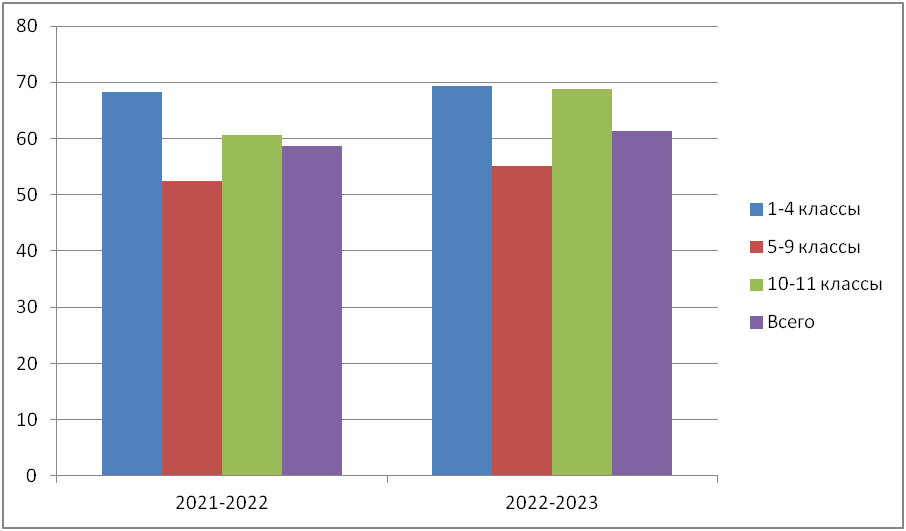 Мектептегі үлгерім жыл сайын 100% құрайды. Білім сапасы өсу үрдісіне ие - жыл ішінде 2,6% - ға өсті.2. Бастауыш, негізгі орта және жалпы орта білім берудің жаңартылған мазмұнына қойылатын талаптар.2.1. Мектептің жылдық жұмыс жоспары.Мектепте жыл сайын жалпы орта білім берудің базалық құндылықтарына, мақсаттары мен міндеттеріне, МЖМБС талаптарына сәйкес келетін оқу-тәрбие жұмысының жоспары жасалады. 2022-2023 оқу жылына арналған оқу-тәрбие жұмысының жоспары Қазақстан Республикасы БҒМ 16.09.2021 жылғы № 472 бұйрығына сәйкес жасалды.472.ВШК 2023.xlsx          httphttps://disk.yandex.kz/i/paivS-sjh-pitA Тәрбие жұмысының жоспарыhttps://cloud.mail.ru/public/mk4C/wZvPDxFnX Психологтың жұмыс жоспарыs://cloud.mail.ru/public/deSx/Wv67vL3R3 Әлеуметтік педагогтың жұмыс жоспарыПлан МО ЕМЦ на каз.docxплан МО гуман цикла  22-23.docxПлан МО ЕЦ на каз.docxказ яз ӘБ жоспары 22-23.docxПЛАН МО англ 2023.docxГПРОН-ға сәйкес білім беру сапасын арттыру жөніндегі жұмыстың негізгі бағыттары білім беру процесіне қатысушылардың барлығының үздік білім беру ресурстары мен технологияларына тең қолжетімділігін қамтамасыз ету; оқушылардың тез өзгеретін әлемде табысты қамтамасыз ететін білім алу қажеттілігін қанағаттандыру; жалпы білім беретін мектептерде Қазақстан Республикасының зияткерлік, физикалық және рухани дамыған азаматын қалыптастыру болып табылады.Жаңа тәсілдерді ескере отырып, мұғалімнің кәсіби құзыреттілік саласы кеңейіп келеді. Бұл пәнаралық және жобалық қызмет, оқыту мен басқаруда ақпараттық-коммуникациялық технологияларды (бұдан әрі – АКТ) пайдалану, инклюзивті білім беру және ата-аналарға консультациялық қолдау көрсету.Білім беру мазмұнын жаңарту шеңберінде оқушылардың функционалдық сауаттылығын дамыту білім берудің басым мақсаттарының бірі ретінде айқындалады.Функционалдық сауаттылық оқу нәтижесі ретінде әр мектептің оқу пәні арқылы қалыптасады. Оқушылардың функционалдық сауаттылығын дамытудың, сондай-ақ оның қалыптасуын тексерудің құралы шығармашылық сипаттағы тапсырмалар (зерттеу, ойын-сауық сипаттағы тапсырмалар, экономикалық, тарихи мазмұны бар тапсырмалар, тәжірибеге бағытталған тапсырмалар және т.б.) болып табылады.Функционалдық сауаттылық деп адам қызметінің әртүрлі салаларында, сондай-ақ тұлғааралық қарым-қатынас пен әлеуметтік қатынастарда өмірлік міндеттердің кең ауқымын шешу үшін мектепте алған білімдерін, дағдыларын, дағдыларын (ЗУН) пайдалану қабілеті түсініледі.Мектептің тәрбие жұмысында "Мәңгілік Ел" құрылымдық құрамдас бөліктеріне сүйене отырып, сондай-ақ "сапалы білім беру "Білімді ұлт" ұлттық жобасын бекіту туралы Қазақстан Республикасы Үкіметінің 2021 жылғы 12 қазандағы № 726 қаулысына сүйене отырып, мектепте тәрбиеленетін әрбір оқушының бойында болуы тиіс құндылықтардың тезистері айқындалды, мысалы: Тәуелсіздік,  ұлттық бірлік, тұрақтылық, толеранттылық, қоғамдық келісім, аумақтық тұтастық, егемендік, теңдік.Жоғарыда аталған басымдықтар бүгінгі таңда мемлекеттік саясаттың іргелі негізін құрайтын қазіргі қазақстандық қоғамды дамытудың негізгі стратегиялық және басым міндеттерінің бірі ретінде тәрбие процесін білдіреді.https://disk.yandex.kz/d/XaJzDMtmed3naw2023Анализ УР 2022-23! ИТОГ (1).docxhttps://docs.google.com/document/d/10QIUExM9GwK-hDlfbYC-jCbr-1gMNIKW/edit?usp=sharing&ouid=103133260909226081156&rtpof=true&sd=true КТП 5, 6, 7, 8, 9, 10, 11 кл..xlsxӘдістемелік жұмыс-бұл ғылымның жетістіктеріне, педагогикалық тәжірибеге және оқу-тәрбие процесін нақты талдауға негізделген, әр мұғалімнің біліктілігі мен кәсіби шеберлігін жан-жақты арттыруға бағытталған өзара байланысты шаралар, іс-шаралар мен іс-шаралар жүйесі. 2022-2023 оқу жылындағы ғылыми-әдістемелік жұмысты талдауӘдістемелік жұмыс оқу процесін оқу-әдістемелік құжаттамамен қамтамасыз етуге,оқушылармен мектепте оқытудың жоғары деңгейінде сабақтардың әртүрлі түрлерін өткізуге, сондай-ақ оқытушылардың педагогикалық шеберлігін арттыруға бағытталған іс-шаралар кешені болып табылады. Әдістемелік жұмыстың негізгі мақсаты-оқу процесінің тиімділігі мен сапасын арттыруға жағдай жасау.Мектептің әдістемелік тақырыбы:"педагогтердің кәсіби құзыреттілігін дамыту білім алушыларды тәрбиелеу мен білім берудің қазіргі заманғы сапасына қол жеткізу факторы ретінде"Мақсаты: мұғалімдердің әлеуетін үздіксіз дамыту арқылы білім беру сапасын арттыру, МЖМБС-ты табысты іске асыру және бәсекелестік әлемде өмір сүруге дайындалған тұлғаны тәрбиелеу үшін педагогтердің кәсіби шеберлігі мен кәсіби құзыреттілігінің деңгейін арттыру. Оқу жылындағы жұмыс барысында барлық қойылған міндеттер жұмыс жоспарына сәйкес іске асырылды.қазіргі заманғы талаптарды (нормативтік-құқықтық базаны) ескере отырып, біліктілігі бойынша педагог қызметкерлердің білім деңгейін арттыру үшін оңтайлы жағдайлар (құқықтық және ұйымдастырушылық)жасау;Педагогтердің кәсіби және шығармашылық белсенділігін арттыру, оларды кәсіби қызметке ынталандыруПедагогтердің пәндік және шығармашылық бірлестігінде әдістемелік жұмыстың жаңа және тиімді нысандарын таратубілім беруді дамытудың қазіргі заманғы үрдістерін ескере отырып, білім беру қызметін оқу-әдістемелік және ақпараттық-техникалық қамтамасыз етуді жетілдіру;әр оқушының оқу мотивациясын, қабілеттері мен мүмкіндіктерін дамытуға, оның жеке, интеллектуалдық, шығармашылық әлеуетін ашуға бағдарлау мақсатында мұғалімдердің өзін-өзі тәрбиелеу тақырыптары бойынша жұмысы барысында мектеп педагогтерінің кәсіби құзыреттілігінің өсуін қамтамасыз ету;дарынды балаларды анықтау және қолдау, олардың олимпиадалық қозғалыстағы белсенділігін арттыру;Шоғырландырушы жалпыұлттық идея мен ұлттық жобалар негізінде оқушылардың Қазақстандық патриотизмі мен мәдени бірегейлігін қалыптастыру2022-2023 оқу жылындағы мектептің әдістемелік жұмысы қойылған міндеттерді орындауға және оларды мектептің білім беру бағдарламасы мен оқу-тәрбие процесі арқылы іске асыруға бағытталған. Мектепте оқушылардың жеке дамуына жағдай жасауға қабілетті білікті педагогикалық ұжым жұмыс істейді. Еңбек өтілі мен білімі бойынша педагогикалық құрамның сипаттамасы: Санат бойынша педагогтар :Мектептің оқу бағдарламаларын табысты іске асыру, мемлекеттік білім беру стандартының талаптарын орындау үшін қажетті жеткілікті оқу-әдістемелік әлеуеті бар. Әдістемелік жұмыс қызметтің келесі бағыттары бойынша жүзеге асырылды:мектеп педагогтарының біліктілігін арттыру;оқу-әдістемелік жұмыс;инновациялық жұмыс;мұғалімдерге ақпараттық-әдістемелік қызмет көрсету;педагогикалық тәжірибені анықтау және жалпылау бойынша жұмыс;педагогикалық шығармашылықты дамыту;педагогикалық кәсіпқойлық және білім беру сапасын диагностикалау.Мектептің әдістемелік жұмысы жылдық жоспар негізінде құрылды. Ұжымның алдына қойылған міндеттер сабақты өткізу әдістемесін жетілдіру, үлгерімі төмен және дарынды оқушылармен жеке және топтық жұмыс жүргізу, білімді түзету, олардың қабілеттерін дамыту, мұғалімдерді оқытудағы жаңа әдістемелік тәсілдермен таныстыру арқылы шешілді . Мұғалімдердің жұмысында негізінен келесі педагогикалық технологиялар қолданылады:Ақпараттық-коммуникациялық технологияСыни ойлау технологиясыЖобалау технологиясыПроблемалық оқыту технологиясы. Сараланған оқытуОйын технологиясыДенсаулық сақтау технологияларыОқытудың зерттеу әдістеріБарлық мұғалімдер өз жұмысында АКТ-ны қолдана бермейді, интерактивті тақталардың жетіспеушілігіне байланысты барлық мұғалімдер ақпараттық оқыту формаларын толық меңгереді, әртүрлі платформаларды қолданады. Мектептегі әдістемелік жұмыс мұғалімдерді шығармашылық педагогикалық ізденіске қосуға; әр мұғалімнің кәсіби шеберлік деңгейін арттыруға; оқыту мен тәрбиелеудегі әдістемелік әдістерді іске асыруда практикалық көмек көрсетуге, сайып келгенде, білім алушылардың білім деңгейі мен тәрбиесін арттыруға бағытталған.Мектептің әдістемелік кеңесінің жұмысыМектептегі әдістемелік жұмысты әдістемелік кеңес басқарады, ол мұғалімдердің жұмысын ұйымдастырады, бағыттайды, олардың шығармашылығының дамуына жағдай жасайды, сонымен қатар әдістемелік бірлестіктердің жұмысына басшылық етеді. МС құрамына директордың оқу-тәрбие работе жөніндегі орынбасары, мектеп әдістемелік бірлестіктерінің басшылары кірді. Әдістемелік кеңестің жұмысы Әдістемелік Кеңес туралы ережеге және әдістемелік бірлестік туралы Ережеге сәйкес, сондай-ақ мектептің 2022-2023 оқу жылына арналған әдістемелік жұмыс жоспарына сәйкес өтті. Әдістемелік кеңес жұмысындағы басым бағыттар:оқу-тәрбие процесінің тиімділігі мен сапасын арттыру үшін жағдайлар жасау;оқу пәндерін оқытудың әдістемелік тәсілдерін, тәсілдерін жетілдіру;оқушылардың білім сапасын, біліктері мен дағдыларын арттыру, танымдық қызығушылығын дамыту мақсатында педагогикалық процеске заманауи педагогикалық технологияларды зерделеу және енгізу;оң педагогикалық тәжірибені зерттеу және тарату.2022-2023 оқу жылында мектептің әдістемелік кеңесінің 5 отырысы өткізілді. Әдістемелік кеңестің отырысында пән мұғалімдерінің оқушылардың білім сапасын арттыру, оқудағы сәтсіздіктің алдын алу бойынша жұмыстар, жоғары оқу мотивациясы бар оқушылармен жұмыс, мектеп және қалалық оқушылар Олимпиадасын өткізудің тиімділігі, жетістіктердің ерекшеліктері және т. б. бойынша жұмыс қорытындылары шығарылды. оқу жылы ішінде әдістемелік кеңес әдістемелік бірлестіктердің қызметін үйлестіруді жүзеге асырды және мектепті дамытудың стратегиялық міндеттерін анықтады. Қорытынды: әдістемелік кеңестің барлық қызметі мектеп рейтингін дамыту қажеттіліктеріне сәйкес жүзеге асырылды және жоспарға сәйкес мұғалімнің педагогикалық шеберлігінің өсуіне, оқу-тәрбие процесінің сапасын арттыруға ықпал етті. 2022-2023 оқу жылында МС алдында тұрған жоспар мен міндеттер тұтастай орындалды.Ұсыныстар: 1. Әдістемелік кеңестің жұмысы арқылы түрлі инновациялық бағыттар бойынша әдістемелік бірлестіктер мен шығармашылық топтардың іс-қимылдарын үйлестіруді жүзеге асыруды жалғастыру.2. Объективті анықталған проблемалардың нәтижесінде педагогикалық мониторингті ұйымдастыру, жобалау және болжау және оларды жою бойынша жұмысты жоспарлау арқылы Педагогикалық қызметті интроспекциялау деңгейін арттыру. 3. Білім берудің тиімділігі мен сапасын арттыру, озық педагогикалық тәжірибені зерделеу және тарату жөніндегі міндеттерді шешуге ықпал ететін нақты іс-шараларды қосу.Әдістемелік бірлестіктердің жұмысы Пән мұғалімдерінің әдістемелік жұмысын ұйымдастыратын негізгі құрылым-тәжірибелі басшылар басқаратын әдістемелік бірлестіктер. Мектептің әдістемелік кеңесі әдістемелік бірлестіктердің, педагогтардың шығармашылық тобының қызметін үйлестірді. Мектепте бес әдістемелік бірлестік жұмыс істеді:1. Қазақ тілі мен әдебиеті мұғалімдерінің ӘБ –жетекшісі Ж. Ж. Асқарова2. Жаратылыстану-математикалық цикл мұғалімдерінің ӘБ-жетекшісі М.Н. Набокова3. Бастауыш сынып мұғалімдерінің ӘБ-жетекшісі А. Ж. Айтманова4. Гуманитарлық цикл мұғалімдерінің ӘБ-жетекшісі Г. Б. Рахимова 5. Эстетикалық цикл мұғалімдерінің ӘБ-жетекшісі С.Н. Ларина6.Ағылшын тілі мұғалімдерінің ӘБ - жетекшісі Бейсенова Әсемгүл ЖолдасбекқызыМҰ қызметі педагогтердің кәсіби әлеуетін тиімді пайдалануға және дамытуға, тиісті оқу пәндерін оқыту әдістемесін жетілдіру бойынша олардың күш-жігерін біріктіруге және үйлестіруге, білім беру мәселелері бойынша нормативтік әдістемелік құжаттаманы зерделеуге, пәндер бойынша мазмұнды іріктеуге және жұмыс бағдарламаларын жасауға бағытталған. Мектептің жалпы әдістемелік тақырыбына сәйкес әдістемелік бірлестіктердің тақырыптары мен мұғалімдердің өзін-өзі тәрбиелеу тақырыптары белгіленді. Барлық МО-ның өз жоспарлары болды және МО басшыларының басшылығымен жұмыс жасады. Әрбір ӘБ алдына қойылған міндеттерді табысты іске асыру үшін ӘБ отырыстарында мынадай мәселелер қаралды:нормативтік - құқықтық құжаттарды зерделеу және әдістемелік әдебиеттерге шолу;мұғалімдердің тақырыптық жоспарлары мен жұмыс бағдарламаларын бекіту;сабақтарда заманауи технологияларды қолдану;олимпиадалар мен конкурстарға дайындықдарынды балалармен жұмыс;пәндік апталықты дайындау және өткізу бойынша жұмыс;үлгермегендермен жұмыс;мемлекеттік қорытынды аттестаттауға дайындық;ҰБТ және емтиханға дайындық бойынша әдістемелік ұсыныстарды зерделеу бойынша жұмыс т. б. Дәстүрлі түрде жалпы білім беретін пәндер бойынша пәндік апталар өткізілді, онда әртүрлі жұмыс түрлері (зияткерлік ойындар, викториналар, конкурстар өткізу) пайдаланылды. Жыл бойы әрбір мұғалім пән бойынша оқушылардың білім сапасын арттыру және оқытуды жетілдіру мақсатында Өзін-өзі тәрбиелеудің таңдалған тақырыбымен жұмыс істеді. Сондай-ақ, қосымша сабақтарда және әртүрлі бағыттар бойынша жеке жұмыс жүргізілді. Гуманитарлық, жаратылыстану-математикалық цикл, бастауыш сынып мұғалімдері үлгерімі төмен оқушылармен жұмыс істеуге көп көңіл бөлді. Сабақтарда мұғалімдер материалды баяндау, бекіту және жалпылау кезінде сараланған тәсілді қолдануға тырысты, көп деңгейлі тапсырмаларды құрастырды және орындады. Үлгермегендермен сабақтар білімдегі олқылықтардың анықталуына қарай өткізілді. Әр оқытушыда жеке-топтық консультациялар кестесі жасалды. Мектеп МО-да мұғалімдер дарынды және үлгерімі төмен оқушылармен жұмыс тәжірибесімен бөлісті. ӘБ аясында ҰБТ мен емтихандарға дайындық жұмыстары жүйелі түрде жүргізілді. Бұл орыс тілі, математика, тарих, география бойынша материалдарды зерттеу .Орыс тілі, математика, қазақ тілі, 9, 11 сыныптар тарихы бойынша тестілік тестілеу және тестілеудің егжей-тегжейлі талдауы жүргізілді және емтиханға және ҰБТ-ға одан әрі дайындық бойынша түзетулер енгізілді. ӘБ отырыстарында "жауаптардың типтік қателіктері", "сынақ емтихандарын талдау"қаралды және талқыланды. "Тәуекел" тобының оқушыларымен, "жоғары ынталы оқушылармен" және т. б. жұмыс стратегиясы. 2022-2023 оқу жылының қорытындысы бойынша ҚМ жұмыс жоспарларын талдау негізінде ҚМ мектепке қажетті мәселелер мен тақырыптарды қарауды жалғастырады деген қорытынды жасауға болады. Педагогтердің кәсіби құзыреттілігін арттыру Заманауи интернет-технологияларды: вебинарларға, курстарға, отырыстарға, семинарларға, дөңгелек үстелдерге,конференцияларға қатысу арқылы жүзеге асырылады. Мұғалімдердің әдістемелік және кәсіби құзыреттілігін арттырудың бір түрі-әріптестердің сабақтарына өзара қатысу. Қорытындылар: отырыстардың тақырыбы мектеп мұғалімдерінің алдында тұрған негізгі мәселелерді көрсетеді; отырыстар мұқият дайындалып, ойластырылған; баяндамалар мен қорытындылар әдістемелік жалпылау жасауға мүмкіндік беретін талдауға, практикалық нәтижелерге негізделген. Мұғалімдердің заманауи әдістемелер мен оқыту технологияларын меңгеруі бойынша жұмыстар жүргізілді. МО-ның оқу жылындағы жұмысы өте бай, нәтижелі болды, әдістемелік бірлестіктер мүшелерінің көпшілігі бірлескен жұмысқа белсенді қатысты. Қойылған міндеттер мен іс - шаралар жоспары 2022-2023 оқу жылында әдістемелік бірлестіктермен орындалды. Бірақ әдістемелік бірлестіктердің жұмысында мұғалімдердің интроспекция және білім алушылардың өзін-өзі бақылау дағдыларына жеткіліксіз көңіл бөлінді. Шығармашылықпен жұмыс істейтін мұғалімдердің тәжірибесін анықтауды, жалпылауды және таратуды жалғастыру.ҚМ отырыстарын өткізу нысандарын әртараптандыру (дөңгелек үстел, шығармашылық есеп, іскерлік ойындар, семинар-практикумдар).ӘБ басшылары сабаққа қатысуды бақылауды күшейтсін.Сабақтардың барлық түрлерін өткізудің жоғары әдістемелік деңгейін қамтамасыз ету, оқу процесіне оқытудың жаңа заманауи нысандары мен әдістерін енгізу жөніндегі жұмысты жалғастыру.Ашық сабақтарСабақтар өзін-өзі тәрбиелеу, семинарлардың таңдалған тақырыптарына сәйкес берілді. Барлық сабақтар өте жақсы әдістемелік деңгейде берілді, жалпы Заманауи педагогикалық технологияларды қолдану талаптарын қанағаттандырды. Ашық сабақтарға әкімшілік, ҚМ басшылары, әдістемелік бірлестік бойынша әріптестер, кейіннен талқылау, интроспекция және талдау арқылы қатысты. Мұғалімдердің көпшілігі ашық сабақтар өткізді. Сабақтарды интроспекциялау және талдау жүргізілді. Барлық сабақтар әдістемелік тұрғыдан дұрыс құрылған, сабақтар қызықты, әр түрлі, материалды қабылдауды жақсартуға, оқушылардың ой-өрісін кеңейтуге, олардың интеллектін дамытуға ықпал етеді. Ашық сабақтардан басқа, мектеп әкімшілігі мектепішілік бақылау жоспары бойынша жұмыс тәртібімен сабақтарға қатысты. Сабаққа қатысу мен бақылаудың негізгі мақсаттары:Білім алушылардың әртүрлі санаттарын оқытудың бағдарламалық материалы мен әдістемесін меңгеру.Сынып-жалпылама бақылау.Пәндік-жалпылама бақылау.Заманауи технологияларды қолдану (тұлғаға бағытталған оқыту, Денсаулық сақтау технологиялары, ақпараттық технологиялар, топтық және ұжымдық технологиялар және т.б.).Білім алушыларды мемлекеттік қорытынды аттестаттауға дайындау.Педагогтерді аттестаттау.Қорытындылар: сабаққа қатысуды бақылаудың негізгі бағыттары мен тақырыптары дұрыс таңдалды, бұл оқыту сапасын, сабақ құрылымын және сабақта мұғалімдер қолданатын қажетті формалар мен әдістерді таңдауды едәуір жақсартты. Жалпы, барлық сабақтар әдістемелік тұрғыдан дұрыс құрылған, сабақтар қызықты, әр түрлі. Пән мұғалімдері ақпараттық технологияларды кеңінен қолдана бастады. Сабақтарда компьютерлік презентацияларды құру және пайдалану материалды қабылдауды жақсартуға, оқушылардың ой-өрісін кеңейтуге, олардың интеллектісін дамытуға ықпал етті, ал компьютерлік тестілеу (оқушылардың білімін бақылау) оқушылардың дайындығын тиімді ұйымдастыруға мүмкіндік берді . Мұғалімдер мен білім алушылардың сабақтардағы қызметін бақылау нәтижелері бойынша кемшіліктер анықталды: оқытудың мазмұнын, нысандары мен әдістерін таңдау орташа оқушыға арналған.Ұсыныстар:Білім берудің көп деңгейлі мазмұнын енгізу.Сабақта әдістер мен әдістерді белсендіруОқушылардың жас және жеке ерекшеліктерін ескеретін және оқушылардың өзіндік жұмысының көлемін арттыруды қамтамасыз ететін заманауи білім беру технологияларын, оқытудың өнімді нысандары мен әдістерін қолдану.Пәндік апталарМұғалімдердің кәсіби құзыреттілігін арттыру, білім алушылардың қызығушылығы мен танымдық мотивтерін арттыру мақсатында пән мұғалімдерімен келісілген кестеге сәйкес пәндік апталар өткізілді.Ұйымдастырушылар әдістемелік бірлестіктердің басшылары болды. Пәндік апталықтар аясында: пән бойынша әр түрлі формада ашық сабақтар, сыныптан тыс іс-шаралар, викториналар, конкурстар, презентацияны қорғау,шеберлік сыныптары өткізілді. Барлық пәндік апталар түрлі көрнекі ақпаратпен сүйемелденді, қызықты, мазмұнды, танымдық өтті. Мұғалімдер пәндік апталарда қабілетті оқушыларды анықтау мақсатында жұмыстың әртүрлі әдістері мен әдістерін қолдануға тырысты. Тапсырмалар, әдетте, оқушылардан жұмыстарды орындауға стандартты емес көзқарасты, шығармашылық даралықты көрсетуді талап етті. Іс-шаралар оқушылардың пәнді оқуға деген қызығушылығын арттыруға, сондай-ақ білімдерін кеңейтуге ықпал етті.Қорытынды: барлық пәндік апталар кестеге сәйкес өткізілді. Іс-шараларды өткізу оқушыларға да, мұғалімдерге де өздерінің шығармашылық әлеуетін одан әрі ашуға мүмкіндік берді. Пәндік апталардың жетіспеушілігі-мұғалімдердің сабақтарға, әріптестерінің іс-шараларына қатысуын жеткіліксіз ұйымдастыру (себебі: пән мұғалімдерінің жүктемесі), бұл пәндік апталардың озық педагогикалық тәжірибені насихаттаудағы рөлін төмендетеді.Ұсыныстар:1. Пәндік апталарды өткізудің ұйымдастырушылық-әдістемелік деңгейін арттыру.2. Мұғалімдер оқушылардың оқу сапасын арттыру мақсатында жұмыстың неғұрлым тиімді әдістері мен тәсілдерін пайдалану жөніндегі іс-шараларға жүйелі түрде интроспекция жүргізсін. Жас педагогтармен жұмыс әдістемелік жұмыстың маңызды компоненттерінің бірі болып табылады. Мектепте 3 жас маман жұмыс істейді (жұмыс өтілі 2 жылдан аз) Аманканова Нұргүл Сүлейманқызы - ағылшын тілі мұғалімі , Нұрғалиева Кенжегүл Қазизтайқызы - бастауыш сынып мұғалімі, Жексенбай Мадина Иманғалиқызы. Жас маманмен жұмыс істеу мақсаты: Өзін-өзі жүзеге асыруға, педагогикалық қызметте қажетті практикалық дағдыларды игеруге жағдай жасау, жас мамандарды ұжымда бекіту. Осы мақсатқа жету үшін келесі міндеттер шешілді:жас мұғалімнің кәсіби дағдыларын, педагогикалық техникасын, оның ішінде әртүрлі оқыту және тәрбиелеу құралдарын қолдану, оқушылармен және олардың ата-аналарымен қарым-қатынас жасау дағдыларын дамыту;оқу-тәрбие процесінде заманауи әдістерді, нысандарды, түрлерді, құралдарды, заманауи технологияларды қолдану;жас педагогтың кәсіби өзін-өзі жетілдіруге, өз бетімен жұмыс істеуге дайындығын дамыту;жас мұғалімнің жұмысындағы кемшіліктерді, қиындықтар мен шамадан тыс жүктемелерді анықтау және алдын алу. Біз әдетте тәлімгерлерді бекітеміз, өйткені биыл мұғалімдердің бір жылдан астам тәжірибесі бар: тәлімгерлік болған жоқ. Жас мамандармен жұмыс жоспарға сәйкес құрылып келесі қызмет бағыттары бойынша жүргізілді:мектеп құжаттамасын жүргізу;оқу-тәрбие процесін ұйымдастыру;жас мұғалімді әдістемелік сүйемелдеу;өзін-өзі тәрбиелеу бойынша жұмыс;жас маманның бейімделуінің психологиялық негіздері.Оқу жылы ішінде мектеп әкімшілігі мен педагог-әріптестеріне теориялық және практикалық білімді жетілдіру, кәсіби шеберлікті арттыру мәселелерінде көмек көрсетілді. Көмек көрсету мақсатында келесі мәселелер бойынша консультациялар мен әңгімелер өткізілді: мектеп құжаттамасын жүргізу (кунделик кз - мен жұмыс, күнтізбелік-тақырыптық жоспарлау және сабақ жоспарларын жасау), сабақтың өзін-өзі талдауы, Заманауи сабаққа қойылатын әдістемелік талаптар, Сабақта мақсат қою , жас маманның сабақтарына қатысты. Сабаққа қатысу және қарым-қатынас сағаттары барысында оқу мотивациясы төмен балалармен жұмыс істеу проблемасы анықталды. Жас маман әрдайым оқушылардың жас ерекшеліктерін ескере отырып, жұмыста жеке көзқарасты жүзеге асыра алмайды және сабақта уақытты тиімді пайдаланып, қызмет түрлерін өзгерте алмайды. Мұғалімдер сабақ жүргізуде қиындықтарға тап болады .Жас маманмен бірге ол өткізген сабаққа талдау жүргізілді, сабақ жоспарын дұрыс құрастыру және сабаққа қойылған мақсатқа жету қабілеті бойынша әдістемелік ұсыныстар берілді. оқытылатын пән бойынша түзетулер. Жас маманның сабақтарына ұсыныстар бойынша өзара қатысу ұйымдастырылды: Әр түрлі деңгейдегі оқушылармен жеке жұмыс жасау мәселелерінде жас маманның құзыреттілігін арттыру бойынша жұмыс.Жұмысты оқу қызметін ұйымдастыруда тиімді әдістер мен әдістерді зерделеуге және практикалық қолдануға бағыттау;Өзін-өзі тәрбиелеу тақырыбымен жұмыс істеуге назар аударыңыз.Педагог қызметкерлерді аттестаттауПедагогикалық кадрларды аттестаттау білім беру процесін басқаруда маңызды рөл атқарады. Бұл мектеп қызметкерлерінің біліктілік деңгейін, педагогикалық кәсібилігін және өнімділігін кешенді бағалау. Мектепте аттестаттауды өткізу үшін қажетті жағдайлар жасалды, әрбір аттестатталушы үшін аттестаттаудан өту мерзімі белгіленді, консультациялар өткізілді. Биыл 14 мұғалім аттестатталды. "Педагог-зерттеушіге"-5," педагог-сарапшыға"-3, "педагог-модераторға"-6Қорытындылар:2022-2023 оқу жылында мектептің педагог қызметкерлерін аттестаттау көрсетілген кезеңде аттестаттауды өткізуді регламенттейтін нормативтік құжаттарға сәйкес жүргізілді;біліктілік санатын алуға аттестаттауға шығатын педагогтер үшін жеке консультациялар өткізілді, құжаттар портфолиосына қажетті түзетулер енгізілді;аттестаттау жұмысы жүйесін тиімді деп санауға болатынын, бірақ проблемалар бар екенін атап өткен жөн. Аттестаттау жүйесінің өзі жетілдіруді қажет ететіні анықталды: аттестаттаушы мұғалімнің әдістемелік портфолиосы үшін материалдар жинау және нәтижелерді рәсімдеу.Ұсыныстар:педагог қызметкерлерге "педагог-зерттеушіге" аттестаттау рәсімінен өту бойынша әдістемелік көмек көрсету жөніндегі жұмысты және біліктілік санаттарын жалғастыру;біліктілік санаттарына аттестаттауды регламенттейтін нормативтік құжаттар туралы педагогикалық және басшы қызметкерлерді тұрақты хабардар етуді қамтамасыз ету;біліктілік деңгейіне қойылатын талаптардың артуына және кәсіби міндеттерді шешудің заманауи әдістерін игеру қажеттілігіне байланысты педагогтердің кәсіби құзыреттілігін, шеберлігін, кәсіби мәдениетін дамыту, педагогтердің теориялық және практикалық білімдерін жаңарту мақсатында Педагог қызметкерлерді жоғары біліктілік санаттарына аттестаттаудан өтуге ынталандыру жүйесін қалыптастыруды жалғастыру, педагогтер біліктілікті арттыру курстарында кәсіби қайта даярлаудан өтеді.2022-2023 оқу жылында біліктілікті арттыру курстарынан келесі педагогтер өтті:Мектепте ішкі біліктілікті арттыру бойынша әдістемелік жұмыс педагог кадрлардың кәсіби құзыреттілік деңгейі мен шығармашылық мұғалімдік әлеуеті бойынша саралануын ескере отырып жүргізілді Қорытынды: пәндік салалар бойынша курстық дайындықты мұғалімдер қажетті мерзімде аяқтады, мектеп оқытушылары педагогикалық белсенділіктің жоғары деңгейін көрсетеді; педагогикалық ұжым кәсіби құзыреттілікті арттыруға ынталандырылады. Мектепте курстық дайындықтың жыл сайынғы мониторингі жүргізіледі .Ұсыныстар:Мұғалімдердің курстық дайындықтан өткеннен кейін кері байланыс жүйесін ұйымдастыру. Бұл әсіресе білім беру жүйесін дамытудың басым бағыттарына сәйкес келетін мақсатты курстарға қатысты. Мектептің педагог қызметкерлерінің біліктілігін қашықтықтан арттыру практикасын одан әрі дамыту.Педагогтерді ынталы және дарынды білім алушылармен жұмысты ұйымдастыруға, жобалау-зерттеу қызметін дамытуға, инклюзивті білім беруді ұйымдастыруға бағытталған біліктілікті арттыру бағдарламалары бойынша оқыту.Оқытылатын пәндердің ерекшеліктеріне сәйкес құрылған оқытуға баса назар аудара отырып, білім беру ұйымы базасында біліктілікті арттыру курстарын ұйымдастыру.Дарынды балалармен жұмысМектепте 2022-2023 оқу жылында дарынды балалармен жұмыс жоспары әзірленді. Бұл жұмыстың негізгі мақсаттары мен міндеттері:білім алушылардың шығармашылық қабілеттерін және ғылыми-зерттеу қызметіне қызығушылығын анықтау және дамыту үшін қажетті жағдайлар жасау;дарынды балаларды қолдау үшін қажетті жағдайлар жасау. 2021-2022 оқу жылында дарынды балалармен жұмыста іске асырылған негізгі іс-шаралар мектеп:пәндік апталар;ғылыми-практикалық конференциялар;пәндік олимпиадалардың жеңімпаздары мен жүлдегерлеріне құрмет көрсету салтанатты рәсімі;оқушылардың пәндік олимпиадасының мектеп кезеңі;бастауыш сынып оқушыларына арналған мектеп пәндік олимпиадасықалалық пәндік олимпиадаоқушылардың облыстық пәндік олимпиадасы.Қалалық, республикалық, халықаралық деңгейдегі конкурстар Байқау жеңімпаздары мен олардың басшылары кестеде көрсетілген:Оқу жылы ішінде педагогтармен іс-шаралар өткізілді:Әдістемелік кеңестің, ШМО отырыстарында оқушылардың мектеп және қалалық кезеңге, оқушылар олимпиадасына, облыстық олимпиадаға қатысу нәтижелері талданды, оқушыларға қиындық туғызатын мәселелер мен тақырыптар айқындалды, қиындықтарды жою жолдары пысықталды.Мектепте оқушылармен өткізілген іс-шаралар:Оқушыларға мектептің жалпы және пәндік дарындылығын анықтауға сауалнама жүргізу.Дарынды балалардың деректер банкі құрылды.Оқушылардың пәндік олимпиадаға, облыстық пәндік олимпиадаға, бастауыш сынып оқушыларына арналған олимпиадаға қатысуы ұйымдастырылды, мектеп және қалалық турдың барлық жеңімпаздары грамоталармен және дипломдармен марапатталды. Ақшалай сертификаттар, сондай-ақ құнды сыйлықтар бар.Оқушылардың оқу танымдық мотивациясын арттыру құралдарының бірі олардың сырттай, қашықтықтан пәндік конкурстарға, жобаларға қатысуын ұйымдастыру болып табылады. Жыл сайын біздің мектептің оқушылары пәндік олимпиадаларға қатысады . Педагогтар мен оқушылар грамоталар, дипломдар, сертификаттар алды.Жыл ішінде оқуға деген ынтасы жоғары білім алушылармен қосымша сабақтар (консультациялар) өткізіледі.Қорытындылар:Оқушылардың конкурстарға, олимпиадаларға қатысуы шамалы оң динамикасы байқалады.Ұсыныстар:Сабақта және сабақтан тыс уақытта олимпиадаларға, конкурстарға, жобаларға дайындық бойынша білім алушылармен пән мұғалімдерінің жұмысын бақылауға қою.Барлық ШМО-лар ынталы және дарынды балалармен, сондай-ақ оқуда қиындықтары бар оқушылармен жұмыс тиімділігін арттыру жөніндегі шаралар жүйесін ойластыруы қажет. 3.Сабақтарда, консультацияларда жеке тәсіл арқылы оқуға ынталы білім алушылармен мұғалімдердің мақсатты жұмысын ұйымдастыру.Конкурстарда, олимпиадаларда, түрлі деңгейлерде білім алушыларды даярлау бойынша жұмысты жандандыру.Кәсіби шеберлікті арттыру бойынша жұмыста келесі дағдыларға назар аударыңыз: дәстүрлі емес сабақ формаларын дайындау технологиясы, өзін-өзі талдау, өз қызметін өзін-өзі бақылау, заманауи білім беру технологиялары мен олардың элементтерін сабақтарда қолдану.Мектептің әдістемелік жұмысын талдау мектептің әдістемелік тақырыбы білім беру ұйымының алдында тұрған негізгі міндеттерге сәйкес келетіндігін көрсетті. Әдістемелік жұмыстағы ең бастысы-мұғалімдерге нақты көмек көрсету. Біздің мектепте осы оқу жылында қойылған міндеттер негізінен табысты іске асырылды. Әдістемелік жұмыс курстық қайта даярлаумен, семинарлар мен конференциялармен және т.б. ұштастыра отырып, салыстырмалы түрде үздіксіз, тұрақты, күнделікті процесті білдіреді. Әдістемелік кеңес, мектеп әдістемелік бірлестіктері мен педагогикалық кеңестер отырыстарының тақырыбы Мектептің педагогикалық ұжымы шешуге ұмтылатын негізгі проблемалық мәселелерді көрсетеді. Мұғалімдердің әдістемелік және кәсіби шеберлігінің өсуінің оң динамикасы бар, бұған мынадай фактілер дәлел бола алады: педагогтар білім беру процесінде пов-ға ықпал ететін заманауи педагогикалық технологияларды пайдаланады.    	2022-2023 оқу жылында жүргізілген талдауды ескере отырып:Заманауи білім беру технологияларын меңгеру бойынша мұғалімдердің педагогикалық шеберлігін жетілдіру жөніндегі жұмысты жалғастыру.Жалпы әдістемелік кеңестің де, нақты әдістемелік бірлестіктердің де мүшелері арасында жүктемені нақты жоспарлау және бөлу.Педагогтердің әдістемелік бірлестіктерінің жұмыс жоспарларын келісу кезінде дарынды және жоғары ынталы білім алушылармен жұмыс істеу, ғылыми-практикалық конференцияларға, олимпиадаларға және т.б. қатысуды жоспарлау мәселелеріне ерекше назар аудару; олимпиадалар мен конкурстарға қабілеттерін көрсететін білім алушылардың қатысуын жүйелі сүйемелдеуді ұйымдастыру.Ішкі біліктілікті арттыру жүйесінің әдістемелік семинарларын, іс-шараларын өткізуді ұтымды жоспарлауға ерекше назар аударылсын.Педагогтердің мектепті дамытудың басым бағыттарын іске асыруға қатысуын жандандыру, педагогикалық ұжымды мастер-кластарға, семинарларға, конференцияларға, зерттеу жобаларына, сондай-ақ кәсіби конкурстарға қатысуға ынталандыру.Білім алушылардың функционалдық сауаттылығын дамыту бойынша жұмысты ұйымдастыру. Шығармашылықпен жұмыс істейтін педагогтердің озық педагогикалық тәжірибесін анықтау, жалпылау, тарату, жас және жаңадан қабылданған мамандармен жұмысты әдістемелік сүйемелдеу жөніндегі жұмысты жүйеге келтіру."Ақмола облысы білім басқармасының Көкшетау қаласы бойынша білім бөлімінің Красный Яр ауылының № 2 жалпы білім беретін мектебі" КММ-де 2022-2023 оқу жылына арналған мектепішілік бақылау жоспары Қазақстан Республикасы Білім және ғылым министрлігінің 16.09.2021 ж. №472 бұйрығы негізінде әзірленді және бекітілді.Мектепішілік бақылаудың мақсаты: белгіленген стандарттар мен өлшемдерге сәйкес білім беру ұйымдарында педагогикалық үдеріс пен педагогикалық қызметті ұйымдастырудың тиімділігін қамтамасыз ету арқылы білім беру сапасын арттыру.Мектепішілік бақылау міндеттері:білім беру процесіне барлық қатысушылардың заңды құқықтары мен мүдделерін барынша толық іске асыруға мүмкіндік беретін ашық білім беру ортасын құру;білім алушылардың функционалдық сауаттылығының барлық түрлерін дамытудың аса маңызды нәтижесін беретін жаңартылған бағдарлама бойынша пәндерді оқытудың тиімді тәсілдерін анықтау және қорыту;белсенді бақылау негізінде бақылаудың жаңа, заманауи нысандарын енгізу2.2. Оқу жұмыс жоспары, сабақ кестесі.Мектепте ЖОЖ және бастауыш, негізгі орта және жалпы орта білім берудің ҮОЖ және МЖМБС талаптарына сәйкес келетін білім беру ұйымының басшысы бекіткен ЖББ және сабақ кестелері және қамқоршылық кеңес төрағасымен келісілген кесте бар. 2022-2023 оқу жылында білім беру процесін іске асыру кезінде білім беру ұйымдары "білім туралы", "Педагог мәртебесі туралы", "Қазақстан Республикасындағы Бала құқықтары туралы" Қазақстан Республикасының Заңдарын және басқа да заңнамалық актілерді басшылыққа алып, оқу процесін мынадай нормативтік құжаттар негізінде жүзеге асыруы тиіс:- "Мектепке дейінгі тәрбие мен оқытудың, бастауыш, негізгі орта және жалпы орта, техникалық және кәсіптік, орта білімнен кейінгі білім берудің мемлекеттік жалпыға міндетті стандарттарын бекіту туралы" (бұдан әрі – МЖМБС) (Қазақстан Республикасы Білім Министрінің 2022 жылғы 3 тамыздағы № 348 бұйрығы (өзгерту енгізілді-ҚР Білім Министрінің 2022.09.23 № 406 бұйрығымен); - "Қазақстан Республикасының бастауыш, негізгі орта, жалпы орта білім берудің үлгілік оқу жоспарларын бекіту туралы" (ҚР БҒМ 2012 жылғы 8 қарашадағы № 500 бұйрығы (өзгерту енгізілді-ҚР Білім Министрінің 2022.08.12 № 365 және 2022.09.30 №412 бұйрықтарымен); - "Жалпы білім беретін ұйымдарға арналған жалпы білім беретін пәндер, таңдау курстары және факультативтер бойынша үлгілік оқу бағдарламаларын бекіту туралы" (ҚР Білім Министрінің 2022 жылғы 16 қыркүйектегі №399 бұйрығы (өзгерту енгізілді-ҚР Білім Министрінің 2022.11.21 № 467 бұйрығымен);- "Сапалы білім беру ""Білімді ұлт" ұлттық жобасын бекіту туралы Қазақстан Республикасы Үкіметінің 2021 жылғы 12 қазандағы № 726 Қаулысы - "Білім алушылардың үлгеріміне ағымдағы бақылауды, аралық және қорытынды аттестаттауды жүргізудің үлгілік қағидаларын бекіту туралы" (ҚР БҒМ 2008 жылғы 18 наурыздағы № 125 бұйрығы);- "Мектепке дейінгі ұйымдарға, орта білім беру ұйымдарына арналған оқулықтардың, оқу-әдістемелік кешендердің тізбесін, оның ішінде электрондық нысанда бекіту туралы" (ҚР Білім және ғылым министрлігінің 2020 жылғы 22 мамырдағы № 216 бұйрығына өзгеріс енгізілді-ҚР Білім Министрінің 2022.08.23 № 376 бұйрықтарымен); Жұмыс оқу жоспарын жасау кезінде Қазақстан Республикасы Білім Министрінің 2022 жылғы 12 тамыздағы № 363 бұйрығының іске асырылуы сақталды. "Орта білім беру ұйымдарында 2022-2023 оқу жылының басталуын, ұзақтығын және демалыс кезеңдерін айқындау туралы". Оқу жылының ұзақтығы 1-сыныптарда 35 оқу аптасын, 2-11 (12)-сыныптарда 36 оқу аптасын құрайды.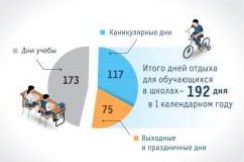 2022-2023 оқу жылында республиканың жалпы білім беретін мектептерінде бастауыш білім беру ұйымы "мектепке дейінгі тәрбие мен оқытудың, бастауыш, негізгі орта және жалпы орта, техникалық және кәсіптік білім берудің мемлекеттік жалпыға міндетті стандарттарын бекіту туралы"Қазақстан Республикасы Білім Министрінің 2022 жылғы 3 тамыздағы № 348 бұйрығына 2-қосымшаға сәйкес "бастауыш білім берудің мемлекеттік жалпыға міндетті стандарты" бойынша жүзеге асырылады. орта білімнен кейінгі білім". Бастауыш білім берудің мақсаты мынадай кең ауқымды дағдылардың негіздерін меңгерген білім алушы тұлғасының үйлесімді қалыптасуы мен дамуы үшін қолайлы білім беру кеңістігін құру болып табылады. 1-4 сыныптарда "тіршілік қауіпсіздігі негіздері"оқу курсын міндетті түрде оқу қамтамасыз етіледі. Оқу курсының мазмұны "әлем танымы" оқу пәні аясында жүзеге асырылады: 1-3 сыныптарда жылдық оқу жүктемесі 6 сағат, 4 сыныпта-10 сағат бастауыш сынып мұғалімдері;"жол қозғалысы Ережелері" оқу курсының мазмұнын 1-4 сыныптарда – сынып жетекшілері әр сыныпта 6 сағаттан сынып сағаттары есебінен және сыныптан тыс уақытта сынып жетекшісінің жылдық жұмыс жоспарында тақырыбы мен күнін көрсете отырып жүзеге асырады; 5-8 сыныптарда әр сыныпта 10 сағаттан сынып сағаттары есебінен және сабақтан тыс уақытта жүргізіледі сынып жетекшісінің жылдық жұмыс жоспарында тақырыбы мен күнін көрсете отырып;5-9 сыныптарда "тіршілік қауіпсіздігі негіздері" оқу курсын оқу дене шынықтыру мұғалімдерінің жылдық оқу жүктемесі 15 сағат болатын "дене шынықтыру" оқу пәні шеңберінде жүзеге асырылады. Тіршілік қауіпсіздігі негіздері бойынша сабақтар міндетті болып табылады және оқу уақытында өткізіледі."тіршілік қауіпсіздігі негіздері"оқу курсының мазмұны "Бастапқы әскери және технологиялық дайындық" оқу курсы шеңберінде іске асырылады, жылдық оқу жүктемесі 12 сағат, алғашқы әскери және технологиялық дайындықты ұйымдастырушы оқытушылар. Тіршілік қауіпсіздігі негіздері бойынша сабақтар міндетті болып табылады және оқу уақытында өткізіледі."2022-2023 оқу жылындағы Қазақстан Республикасының орта білім беру ұйымдарындағы оқу-тәрбие процесінің ерекшеліктері туралы" нұсқаулық-әдістемелік хатқа сәйкес үлгілік оқу жоспарларының вариативтік компоненті сағаттары есебінен "жаһандық құзыреттер" курсы (аптасына 1 сағат)таңдалды:- 9-сыныпта "Зайырлылық және дінтану негіздері";- 10-11 сыныптарда "Кәсіпкерлік және бизнес негіздері".2023-2023 оқу жылында "Музыка" оқу пәні шеңберінде 6-сыныпта педагогикалық кеңестің шешімі бойынша ресурстар болған кезде домбырада ойнауды оқытуды енгізуге болады (аптасына 1 сағат). Домбырада ойнауды оқыту мүмкіндігі болмаған жағдайда "Музыка"пәнінің үлгілік оқу бағдарламасы іске асырылады. Білім алушылардың дайындығы мен қалауы бойынша оқыту тіліне қарамастан барлық мектептер домбырада ойнауға ауыса алады.2022-2023 оқу жылында стандартқа енгізілген өзгерістерге сәйкес: "Көркем еңбек" пәні екі пәнге бөлінеді: "еңбекке баулу" және "бейнелеу өнері", олар тек 1-сыныптарға арналған дербес оқу пәндері ретінде анықталады. "Технология және өнер" білім беру саласының мазмұны "Музыка", "еңбек оқыту" және "бейнелеу өнері" оқу пәндерінде іске асырылады; "шет тілі" пәні алынып тасталдыҚазақстан Республикасы Оқу-ағарту министрінің 2022 жылғы 3 тамыздағы № 348 бұйрығымен бекітілген Бастауыш білім берудің мемлекеттік жалпыға міндетті стандартында «Қазақ тілі» (1-4-сыныптар) міндетті оқу пәні ретінде оқытылады.1–4-cыныпта «Қазақ тілі» пәнін оқытуға бөлінген оқу жүктемесінің көлемі«Букварь» оқу пәнінің мазмұны: Пән бойынша оқу жүктемесінің көлемі аптасына 6 сағатты, барлығы – 96 сағатты құрайды. "Букварь" оқу пәнінің негізгі мазмұны: оқу процесінде екі кезең бөлінеді: добукварный – 12 сағат, букварный – 84 сағат."Сауаттылыққа оқыту" оқу пәні (әріптен кейінгі кезең) "сауаттылыққа оқыту" оқу пәнінің мақсаты – қарапайым грамматикалық түсініктерді қалыптастырумен өзара байланыста тыңдау (тыңдау), сөйлеу, оқу және жазу дағдыларын игеру процесінде функционалдық сауатты тұлғаны қалыптастыру үшін жағдай жасау. Пән бойынша оқу жүктемесінің көлемі аптасына 6 сағатты, барлығы-114 сағатты құрайды.ТУП.pdf2-11 сыныптардағы сабақтың ұзақтығы-45 минут. Бірінші сыныптарда оқу сабақтарының "сатылы" режимі жүзеге асырылды: қыркүйекте – үш сабақ 35 минуттан, қазан айынан бастап-45 минуттан, сабақтарда санитарлық ережелерге сәйкес дене шынықтыру минуттары мен көзге арналған гимнастика өткізілді. Бірінші сыныпқа қабылдау меншік нысанына және ведомстволық бағыныстылығына қарамастан бастауыш, негізгі орта және жалпы орта білім берудің үлгілік оқу бағдарламаларын іске асыратын білім беру ұйымдарына оқуға қабылдау тәртібіне, сондай-ақ мемлекеттік қызметтер көрсету тәртібіне, білім беру ұйымдарына құжаттарды қабылдау және қабылдау, бастауыш, негізгі білім беру ұйымдары арасында балаларды ауыстыру үшін құжаттарды қабылдау тәртібіне сәйкес жүзеге асырылды. орта және жалпы орта білім беру "Бастауыш, негізгі орта және жалпы білім беретін оқу бағдарламаларын іске асыратын білім беру ұйымдарына оқуға қабылдаудың үлгілік қағидаларын бекіту туралы" ҚР БҒМ 2018 жылғы 12 қазандағы № 564 бұйрығының негізінде жүзеге асырылады.Сабақ кестесін құру кезінде мектеп әкімшілігі әр сыныптағы пәндер бойынша оқу сағаттарының нормаларын, мектептің материалдық-техникалық базасы мен кадрлық ресурстарын ескере отырып, автоматтандырылған бағдарламаларды қолданды. Білім алушылардың күні мен аптасы ішінде ақыл-ой жұмысының динамикасы ескерілді және "білім беру объектілеріне қойылатын санитариялық-эпидемиологиялық талаптар" санитариялық қағидаларына 4-қосымшаға сәйкес қиындық бойынша пәндерді саралау кестесі пайдаланылды (ҚР ДСМ 2021 жылғы 5 тамыздағы № ҚР ДСМ-76 бұйрығы).	https://drive.google.com/drive/folders/1woTUiJmO_PQHIzs1bTwd6tLEgucyEWlu?usp=sharing https://drive.google.com/drive/folders/1KWEQ8yD-iWrLNbDBU8ipQFoxgs4lFaNF?usp=sharing расписание 5-11 кл. на 2022-2023 уч.год.xlsx2.3. Инвариантты компоненттің жалпы білім беретін пәндерінің базалық мазмұнын игеру.Инвариантты компоненттің жалпы білім беретін пәндерінің базалық мазмұнын игеру жалпы білім беретін пәндер бойынша үлгілік оқу бағдарламаларына сәйкес мынадай түрде жүзеге асырылды және жүзеге асырылады: 2022-2023 оқу жылында 1-4 сыныптарда "мектепке дейінгі тәрбие мен оқытудың, бастауыш, негізгі орта және жалпы орта, техникалық және кәсіптік, орта білімнен кейінгі білім берудің мемлекеттік жалпыға міндетті стандарттарын бекіту туралы" (бұдан әрі – МЖМБС) (Қазақстан Республикасы Білім Министрінің 2022 жылғы 3 тамыздағы № 348 бұйрығы (енгізілген өзгерістермен ҚР Білім Министрінің 2022.09.23 № 406 бұйрығымен); - "Қазақстан Республикасының бастауыш, негізгі орта, жалпы орта білім берудің үлгілік оқу жоспарларын бекіту туралы" (ҚР БҒМ 2012 жылғы 8 қарашадағы № 500 бұйрығы (өзгерту енгізілді-ҚР Білім Министрінің 2022.08.12 № 365 және 2022.09.30 №412 бұйрықтарымен);;5-11 сыныптарда10-сыныптарда"Күнделік"ААЖ электрондық журналдар жүйесінде ұзақ мерзімді жоспарлардың (КТП) болуы жалпы білім беретін пәндер бойынша үлгілік оқу бағдарламаларының орындалуының дәлелі болып табылады."Қазақстан Республикасының Білім беру ұйымдарындағы оқу процесінің ерекшеліктері туралы" нұсқаулық-әдістемелік хатқа сәйкес және сабақ өткізілетін күн мереке күндерімен сәйкес келген жағдайда, оларды сабақта аз сағат ішінде оқи отырып, оқу пәні бойынша жақын/туыстық тақырыптармен, мақсаттармен біріктіру (құрастыру)  немесе интеграцияны ескере отырып, көрсетілген күндерден кейін; "Күнделік" электрондық журналына біріктірілген сабақтардың тақырыптарын тақырыпты біріктіру күнін көрсете отырып, бір жолда енгізу.2022-2023 оқу жылында бағдарламаларды орындау 1А, 1Б, 1В, 2А, 2Б, 2В, 2 г, 3А, 3Б, 3В, 4А, 4Б, 4В, 5А, 5Б, 5В, 6А, 6Б, 6В, 7А, 7Б, 7В, 8А, 8Б, 8В, 9А, Инвариантты компоненттің барлық жалпы білім беретін пәндері бойынша 9б, 10а, 10Б, 11Б сыныптар 100% құрайды.2.4 Білім алушылардың субъективті жаңа білімді меңгеруі мен Таным мәселелерін шешуге, ұлттық дәстүрлерді, мәдениетті зерделеуге және жалпыадамзаттық құндылықтарды сіңіруге бағытталған тәрбие жұмысын іске асыру.ТӘРБИЕ ЖҰМЫСЫН ТАЛДАУКрасный Яр ауылындағы №2 жалпы білім беретін мектеп " КМММектептің 2022-2023 оқу жылына арналған тәрбие жұмысының негізгі мақсаты-ғылыми біліммен байытылған, жасампаз іс-әрекетке дайын, жасампаз еңбек қызметіне және адамгершілік мінез-құлыққа дайын, азаматтың сезімімен, саяси мәдениетімен және жеке қадір-қасиетімен шығармашылыққа, өзін-өзі тануға және өзін-өзі тәрбиелеуге бағытталған еркін, талантты, дене бітімі сау тұлғаны тәрбиелеу және дамыту.        	Мақсат келесі міндеттер арқылы жүзеге асырылады:1) жаңа демократиялық қоғамда өмір сүруге қабілетті патриот пен азаматтың қалыптасуына жәрдемдесу; тұлғаның саяси, құқықтық және сыбайлас жемқорлыққа қарсы мәдениетін қалыптастыру; оқушылардың құқықтық санасының өсуі2) тұлғаның рухани-адамгершілік және этикалық қағидаттарын, оның моральдық қасиеттері мен қазақстандық қоғам өмірінің нормалары мен дәстүрлеріне сәйкес келетін көзқарастарын қалыптастыруға ықпал етуге міндетті.3) адамның жалпыадамзаттық және ұлттық құндылықтарға бағдарлануына, Қазақстан Республикасының қазақ халқының, этностары мен этникалық топтарының Ана тілі мен мәдениетін құрметтеуге ықпал етуге міндетті.4) ата-аналарды ағартуға, олардың оқушының жеке басын қалыптастырудағы психологиялық-педагогикалық құзыреттілігін арттыруға, оларды тәрбиелеу үшін жауапкершілігін арттыруға ықпал етуге міндетті.5) Еңбек дағдыларын, жеке тұлғаның экономикалық ойлауын және кәсіби өзін-өзі анықтауға саналы көзқарасын қалыптастыру, экологиялық мәдениетті дамыту.6) мектепте көпмәдениетті орта құруға ықпал ету, мінез-құлықтың жалпы мәдени дағдыларын қалыптастыру, тұлғаның өнердегі және шындықтағы эстетикалық объектілерді қабылдауға, игеруге, бағалауға дайындығын дамыту.7) әрбір адамның зияткерлік мүмкіндіктерін, көшбасшылық қасиеттері мен дарындылығын дамытуды қамтамасыз ететін мотивациялық кеңістікті қалыптастыруға, оның ақпараттық мәдениетін қалыптастыруға ықпал етуге міндетті.8) салауатты өмір салты дағдыларын тиімді қалыптастыру, физикалық және психологиялық денсаулықты сақтау, денсаулыққа зиян келтіретін факторларды анықтау үшін кеңістік құру.9) дербестікке, мектеп және әлеуметтік-қоғамдық өмірде белсенді қатысушы болу қажеттілігіне, ұжымдық өмір сүру және әрекет ету, өмірді жақсы жаққа өзгерту қабілетіне тәрбиелеуЖоғарыда аталған міндеттерді шешу мектептің білім беру жүйесін дамытуға ықпал етуі керек еді.Оның негізінде балалар мен ересектердің 8 бағыт бойынша бірлескен шығармашылық қызметі жатыр:Қазақстандық патриотизм мен азаматтыққа тәрбиелеу, құқықтық тәрбие беру.Рухани-адамгершілік тәрбие.Ұлттық тәрбие.Отбасылық тәрбие.Еңбек, экономикалық және экологиялық тәрбие.Көпмәдениетті және көркем-эстетикалық тәрбие.Зияткерлік тәрбие, ақпараттық мәдениетті тәрбиелеу.Дене тәрбиесі, салауатты өмір салты.Тәрбие жұмысының осы бағыттары:мектептің дәстүрлері, жалпы мектептік және параллельді сыныптан тыс іс-шаралар, бірлескен шығармашылық істер, шығармашылық Мерекелер, танымдық конкурстар және т. б.;оқу, сабақтан тыс және сыныптан тыс жұмыстардың интеграциясы (пәндік апталар, онкүндіктер, олимпиадалар және т. б.);дарынды оқушылармен жұмыс жүйесі (Қосымша білім беру бірлестіктері мен спорт секцияларын, жоғары сынып оқушылары кеңесін, ғылыми-зерттеу қоғамын жұмысқа тарту);девиантты мінез-құлық оқушыларымен жұмыс жүйесі, оның ішінде кәмелетке толмағандардың құқық бұзушылықтарының алдын алу бойынша жұмыс;отбасы мен мектептің өзара әрекеті;оқушылардың өзін-өзі тәрбиелеуі және педагогтардың біліктілігін арттыру (педагогикалық кеңестерге, семинарларға қатысу, курстық дайындық және т. б.);Қойылған міндеттерді іске асыру сынып жетекшілерінің әдістемелік бірлестігінің жоспарлы жұмысы, қосымша білім беру жүйесі, балалардың өзін – өзі басқару органдары және мектептің әлеуметтік-психологиялық қызметі арқылы жүзеге асырылады.Мектептің тәрбие жұмысы келесі модульдер бойынша жүзеге асырылды:Мектептің тәрбие қызметінің кадрлық құрамыСынып жетекшілерімен жұмыс2022-2023 оқу жылындағы тәрбие жұмысын қорытындылай келе, мектептің педагогикалық ұжымы жоспарланған жоспарларды жүзеге асыруға, олардың алдына қойылған міндеттерді шешуге ұмтылғанын атап өткен жөн. Бұл сипаттамалар сынып жетекшілерінің білікті ұжымы туралы айтады. Біздің мектептегі әрбір сынып жетекшісі өзінің тәрбие жұмысын модельдейді. 1. Тақырыбы: 2022/2023 оқу жылында тәрбие жұмысын ұйымдастыру.Қарастырылып отырған мәселелер:1. 2022-2023 оқу жылындағы сынып жетекшілерінің МҰ жұмысын талдау2. Мектептің 2022/2023 оқу жылына арналған тәрбие жұмысының жоспарымен танысу. Сынып жетекшілерінің тәрбие жұмысының жоспарларын құру бойынша ұсыныстар3. Сынып жетекшісінің папкасын рәсімдеу бойынша бірыңғай талаптар 4. Сынып жетекшілерінің 2022-2023 оқу жылына арналған ӘБ жұмыс жоспарын бекіту  5. Сынып жетекшісінің лауазымдық міндеттері.6. Сыныптың әлеуметтік паспортын жасау2.      Тақырыбы: қорқыту – білім беру мекемесіндегі себептер, формалар, алдын-алуҚарастырылып отырған мәселелер:1. Мектептердегі қорқыту мәселесі.2.      Дау " қорқытуға қатысушылар: мұғалімді қалай жеңуге болады?»3. "Қысымға қарсы тұру дағдыларын қалыптастыру тәсілдері"тренингі4. Балалардың жол-көлік жарақаттануының алдын алу бойынша жұмыс5. Сынып жетекшілерінің тәрбие жоспарларын тексеру.3.      Тақырыбы: баланы қолдау педагогикасы: оқушылардың девиантты мінез-құлқының алдын алу бойынша мектеп, отбасы және қоғамның өзара әрекеті. Кәмелетке толмағандардың жыныстық тиіспеушілігіне қарсы қылмыстардың алдын алуҚарастырылып отырған мәселелер:1. 2022-2023 оқу жылының 1 тоқсанындағы мектептің тәрбие жұмысын талдау. Жұмысты 2 тоқсанға жоспарлау.2. Мектептегі оқушылардың девиантты мінез-құлқының алдын-алу формалары3. Мектеп оқушылары арасында қылмыс пен құқық бұзушылықтың алдын алу. Мектеп оқушыларына әлеуметтік-құқықтық көмек4. Кәмелетке толмағандардың жыныстық тиіспеушілігіне қарсы қылмыстардың алдын алуға бағытталған ақпараттық-ағарту жұмысын жетілдіруПрактикалық бөлім1. Девиантты мінез құлыққа бейім оқушылармен іс әрекетті ұйымдастыру бойынша сынып жетекшілеріне ұсыныстар2. Сынып жетекшілеріне кәмелетке толмағандардың жыныстық тиіспеушілігіне қарсы қылмыстардың алдын алуға бағытталған профилактикалық жұмыстарды жүргізу бойынша ұсынымдар3. Кәмелетке толмағандар арасындағы құқық бұзушылықтардың алдын алу және алдын алу бойынша жұмыс тәжірибесінен4. Тақырыбы: сынып жетекшісінің сынып ұжымын қалыптастырудағы рөлі. Әр оқушының жеке басының үйлесімді дамуына ұжымның әсеріҚарастырылып отырған мәселелер:1. Тұлға дегеніміз не, ұжым дегеніміз не, олардың негізгі белгілері.2. Оқушылар ұжымының даму кезеңдері. Тұлға және ұжым моделі. / Топтарда жұмыс істеу/3. Қолайлы сынып ұжымын қалыптастыру бойынша сынып жетекшісінің жұмысы4. Сыныптық бірлескен басқару және сыныптан тыс іс-шараларды ұйымдастыру, сынып дәстүрлерін құру.5. Тақырыбы: Ата-аналармен жұмыс жасаудың заманауи формаларыҚарастырылып отырған мәселелер:1. Қазіргі кезеңде отбасы мен мектептің өзара әрекеттесу процесін диагностикалау.2. Оқушылардың ата-аналарымен жұмыс істеудегі кәсіби әдептілік ережелері. Ата-аналарға арналған ұсыныстар.3. Отбасы мен мектеп күшімен оқушылардың мәдени дағдыларын тәрбиелеу4. Мектеп оқушыларын кәсіби анықтаудағы отбасының рөлі.5. Практикалық бөлім: сынып жетекшілерінің ата-аналармен жұмыс тәжірибесінен 6. Тақырыбы: Тәрбие жұмысының тиімділігін бақылау.Қарастырылып отырған мәселелер:1. Оқу жылындағы ВР талдау. Сынып жетекшілерінің қызметін талдау.2. Демалыс кезеңінде білім алушылардың жазғы еңбегін және тиімді сауықтыруын ұйымдастыру3. Оқушылардың тәрбиелік және әлеуметтену деңгейі.4.   Шығармашылық есептер ("Идеялар жәрмеңкесі").5. Сынып жетекшілерінің жаңа оқу жылына арналған жұмысының перспективалық жоспарын жасау        	Отырысты өткізу құрылымы: Теориялық блок, сынып жетекшілерінің сөз сөйлеуі-семинар тақырыбы бойынша жұмыс тәжірибесінен; зерттелетін мәселе бойынша әдістемелік әдебиеттермен танысу. Отырыстар әдістемелік (теориялық) семинар, семинар-конференция, дөңгелек үстел, семинар-практикум түрінде өтті.Тәрбие жұмысының мәселелері мектептің педагогикалық кеңесінің отырыстарында қаралды:Оқу жылының басында мектептің тәрбие жұмысының таңдалған бағытына сәйкес барлық сынып жетекшілері 2022-2023 оқу жылына арналған сынып ұжымдарының тәрбие жоспарларын әзірледі, оған келесі бағыттар кірді:Қазақстандық патриотизм мен азаматтыққа тәрбиелеу, құқықтық тәрбие беру.Рухани-адамгершілік тәрбие.Ұлттық тәрбие.Отбасылық тәрбие.Еңбек, экономикалық және экологиялық тәрбие.Көпмәдениетті және көркем-эстетикалық тәрбие.Зияткерлік тәрбие, ақпараттық мәдениетті тәрбиелеу.Дене тәрбиесі, салауатты өмір салты.Білім алушыларды тәрбиелеу бойынша сынып жетекшілерінің жұмысын жоспарлау қазіргі заманғы талаптарға сәйкес келеді. Оқу жылы ішінде сынып жетекшілері балалар үшін қызықты істер мен әртүрлі жұмыс түрлерін жасаушылар болып табылады, өз сынып оқушыларының күнделікті өмірі мен қызметін ұйымдастырады.Сынып жетекшілерінің тәрбие қызметін бақылау іс-шараларға, сынып сағаттарына, ата-аналар жиналыстарына қатысу арқылы жүзеге асырылды.Тәрбие жұмысының негізгі нысандары мен әдістері тақырыптық сынып сағаттары, ұжымдық шығармашылық істер, конкурстар, викториналар, спорттық жарыстар, танымдық ойындар, әңгімелер болды. Сыныптық және жалпы мектептік тәрбие іс — шараларын дайындау және өткізу кезінде ұйымдастырушылар ақпараттық-коммуникативтік технологияларды, шоу-технологияларды, іскерлік ойындар мен Интернет желісінің ресурстарын кеңінен пайдаланды. Сынып ұжымдарының дамуын талдау және зерттеу көптеген сынып ұжымдарының қызметі қоғамдық және әлеуметтік мәселелерді жүзеге асыруға бағытталғанын көрсетті.Барлық сынып жетекшілері өзін-өзі тәрбиелеумен айналысады, сынып жетекшілеріне өз функцияларын сәтті орындауды қамтамасыз ететін білім мен дағдыларды меңгереді.Әр сынып жетекшісінде дидактикалық материалы бар "Сынып жетекшісінің папкасы" және "әдістемелік шошқа банкі" бар (оның ішінде электронды түрде), оны өз жұмысында белсенді қолданады.Оқу жылы бойы оқушылардың ата-аналарымен белсенді жұмыс жүргізілді: ата-аналар жиналыстары, консультациялар, әңгімелер өткізілді. Ата аналар мектептің қоғамдық өміріне қатысуға тартылды.Қорытындылар:Тәрбие қызметінің штаты қажетті көлемде қалыптастырылды, барлық қажетті мамандар бар.Сынып жетекшілерінің ӘБ жұмыс жоспары 100 % іске асырылды.2022/23 жылы Тәрбие жұмысы бойынша барлық жоспарланған педагогикалық кеңестер өткізілді.Сынып жетекшілерінің әдістемелік бірлестігінің жұмысын қанағаттанарлық деп тану.Позитивтермен қатар белгілі бір проблемалар мен шешілмеген міндеттер бар:1. Сынып сағаттарына (сыныптан тыс іс-шараларға) өзара қатысу тиісті деңгейде өткізілмейді.   2. Іс-шараларға, ата-аналар жиналыстарына сол ата-аналар қатысады.Осылайша, оқу жылындағы тәрбие жұмысын талдау туралы қорытынды жасай отырып, келесі ұсыныстарды беруге болады:1. Өзін-өзі тәрбиелеу тақырыптарына сәйкес Сынып жетекшілерінің қызметін жүзеге асыруды жалғастыру.2. 2023-2024 оқу жылында "сынып жетекшісінің апталығын"өткізуді жоспарлау.3. Мектептегі тәрбие жұмысының тиімділігін арттыру және жетілдіру.4. Сынып сағаттары мен сыныптан тыс іс-шаралардың өзара қатысуын жүйелеу5. Мектептің тәрбие жұмысының күнтізбелік жоспарын ескере отырып, сыныптармен тәрбие жұмысының жоспарларын жасау бойынша сынып жетекшілеріне әдістемелік қолдау ұйымдастыру.Қазақстандық патриотизм мен азаматтыққа тәрбиелеу жұмыстары мектептен тыс жұмыстың жалпы жоспарына, сынып жетекшілерінің жоспарларына сәйкес жүргізілді. Осы бағытты іске асыру үшін жұмыстың әртүрлі формалары мен әдістері таңдалды: сыныптан тыс іс-шаралар, танымдық викториналар, ойындар, қабырға газеттерін шығару, ағартушылық жұмыс және тағы басқалар.Педагогикалық ұжымның, оқушылардың, ата-аналардың бірлескен жұмысы келесі міндеттерді шешуге бағытталған:- азаматтық сана-сезімді, Отан тағдыры үшін жауапкершілікті, өз өлкесіне деген сүйіспеншілікті қалыптастыруға жәрдемдесу; өз елінің тарихына құрметпен қарау.- тұлғаның адамгершілік негіздерін қалыптастыру, рухани мәдениет деңгейін арттыру;Оқу жылы ішінде "қазақстандық патриотизм мен азаматтыққа тәрбиелеу, құқықтық тәрбие беру" бағыты бойынша мектепте келесі іс-шаралар өткізілді:1 қыркүйек-Білім күні және бірінші қоңырау мерекесі. Бұл бүгін бірінші рет өткендер үшін ең көптен күткен күн. мектеп табалдырығы.Оқу жылының басында тәрбие жұмысы бойынша бекітілген жылдық жоспарға сәйкес келесі іс-шаралар өткізілді, мысалы:"Білім Күні"Барлық бірінші сынып оқушылары үшін сиқырлы білім кітабында – "Әліппе" / "Праймер"/болған олар үшін ең маңызды сыйлықты тапсыру тосын сәт болды.https://www.instagram.com/reel/Ch9T24pIfzI/?igshid=MzRlODBiNWFlZA== "Мұғалімдер күні"https://www.instagram.com/reel/Ciwez84ISih/?igshid=MzRlODBiNWFlZA==https://www.instagram.com/reel/CjKrCELqW7A/?igshid=MzRlODBiNWFlZA== "Күзгі доп"https://www.instagram.com/reel/Cjp6UAUDaDW/?igshid=MzRlODBiNWFlZA==10 қыркүйекте Отбасы күніне орай Көкше мәдениет үйінде екі отбасы қатысқан байқау өтті. 1в класты Мельниковтар отбасы және 2В класты тамыз отбасы. Байқау қорытындысы бойынша Мельниковтар отбасы 3-ші орынды иеленді. Антонов А. А.https://www.instagram.com/p/CiUGpL3KjZS/?igshid=MzRlODBiNWFlZA==14 қыркүйекте мектеп президентінің сайлауы өтті, оның қорытындысы бойынша 9 А сынып оқушысы Данеш Тілегенова ең көп дауыс жинады.https://www.instagram.com/p/CicSqXIsuzY/?igshid=MzRlODBiNWFlZA==Мектеп іс-шаралары бойынша біздің оқушылар қалалық іс-шараларға қатысады. Біздің мектеп оқушылары 2 орын алған Асық ату спорт жарыстарында мұғалім А. Б. Бейсембаев, футбол жарыстарында оқушыларымыз да 2 орын алған мұғалім Л. в. Ивашкевич.https://www.instagram.com/p/Cj7iuebs0_w/?igshid=MzRlODBiNWFlZA==Эстетикалық цикл апталығы аясында 5В сынып оқушысы Тумгоев Мұхаммед Красный Яр ауылындағы 3 мектеп-гимназия базасында өткен ән фестиваліне қатысып, "Алтын дауыс" номинациясына ие болды, мұғалім Сүлейменова М. Б.https://www.instagram.com/p/CjqI0ZAMWUf/?igshid=MzRlODBiNWFlZA==9 сынып оқушылары Республика күніне орайластырылған қалалық пікірсайыс турниріне қатысты, клуб жетекшісі Д. К. Мұхаметова.Сондай-ақ, Республика күніне орай біздің мектептің мұғалімдері: М.Б. Сүлейменова, Д. К. Мұхаметова, с. Б. Омарова, С. В. Семенов, Е. Е. Дыбыс, А. Б. Нұржан, Сұлтанбек Болатбекұлы қалалық іс-шараға қатысты.8 қазанда it мектебінде Біздің мұғалімдеріміз Бейсенова А. Ж., Нұржан А. Б., Бекбаева Ж. К., Аманканова Н. С. "үстелдердегі Ойындар" қалалық зияткерлік ойынына қатысып, 3 орын алдыБірінші тоқсан ішінде кәмелетке толмағандар по жөніндегі аға учаскелік инспектор полиция майоры З.Б. Сүлейменова оқушылар тарапынан құқық бұзушылықтар мен қылмыстардың алдын алу тақырыбында дәріс, сондай-ақ "терроризм актісі туралы жалған сын-қатерлер және олар үшін жауапкершілік"тақырыбында дәріс өткізді.https://www.instagram.com/p/Ck-iyAgMo6a/?igshid=MzRlODBiNWFlZA==Ақмола облысының "Шанс" кәмелетке толмағандарға әлеуметтік-психологиялық құқықтық көмек көрсету орталығының қызметкері К.г. Дробышева оқушыларға "жыныстық қол сұғылмаушылық"тақырыбында семинар-тренинг өткізді.Педагог-психологтың есебіМектеп педагог-психологының қызметі бекітілген жылдық жоспарға және лауазымдық міндеттерге сәйкес, оқу-тәрбие жұмысының жалпы мектептік жоспарында айқындалған міндеттерді ескере отырып құрылады.Психологиялық-педагогикалық жұмыс оқу жылы ішінде педагог-психологтың жоспары бойынша жүргізілді.Жұмыстың мақсаты:Білім алушылардың психологиялық денсаулығын сақтау, білім беру ұйымдарында қолайлы әлеуметтік-психологиялық ахуал жасау және білім беру процесіне қатысушыларға психологиялық қолдау көрсету.Тапсырмалар:* Білім алушылардың тұлғалық және зияткерлік дамуына жәрдемдесу, өзін-өзі тәрбиелеу және өзін-өзі дамыту қабілетін қалыптастыру;* Білім алушыларға тез дамып келе жатқан ақпараттық қоғам жағдайында оларды табысты әлеуметтендіруде психологиялық көмек көрсету;* Әрбір білім алушыға оның жеке басын психологиялық-педагогикалық зерттеу негізінде жеке көзқарасты қамтамасыз ету; * Оқушылардың психологиялық денсаулығын қорғау;* Білім беру үдерісі субъектілерінің психологиялық-педагогикалық құзыреттілігін арттыру;* Білім алушылардың әлеуметтік емес әрекеттерінің алдын алу және оларды уақтылы түзетуді жүзеге асыру.Жұмыстағы басым бағыттар:1.   Бейімделу кезеңінде 1,5, 10 сынып оқушыларына психологиялық қолдау.2. Тәуекел тобындағы балаларды психологиялық сүйемелдеу.3. Оқу материалын игеруде қиындықтарға тап болған ОP (ерекше білім беру қажеттіліктері) бар оқушыларды психологиялық сүйемелдеу.4. Кәсіптік бағдар беру.5. Психологиялық білім беру саласында ата-аналардың қызығушылығын арттыру, белсенділігін арттыру бойынша педагогтармен бірлесіп жұмыс жасау.6. Қорытынды аттестаттау мен ҰБТ-ны дайындау және тапсыру процесінде білім беру процесіне қатысушыларды психологиялық сүйемелдеу. Оқу жылы ішінде мектеп педагог-психологының оқушылармен, педагогтармен және ата-аналармен жұмысы жүргізілді.І. Педагог-психологтың жоспары бойынша оқу жылы кезеңінде психодиагностикалық жұмыс жүргізілді:Бірінші жартыжылдықта.Қыркүйек пен қазан айлары аралығында бейімделу кезеңін психологиялық-педагогикалық сүйемелдеу жүргізілді (бірінші сынып оқушыларын мектепке оқыту, 5, 10 сынып оқушыларының бейімделу барысын қадағалау):1 сынып: 1.Оқушыларды сабақта және сабақтан тыс уақытта бақылау. 2. Керн-Иерасика мектебінің жетілуіне арналған бағдарлау сынағы, 3."Баспалдақ" Әдісі.5-сынып: "маған мектепте не ұнайды" проективті әдістемесі 3."Ер адамдармен ағаш" әдістемесі, 4. Мазасыздықты жедел диагностикалау.10 сынып: "болжам" Экспресс-сауалнамасы (Ю. А. Баранов)Қараша-желтоқсан. Психологиялық-педагогикалық қолдау аутодеструктивті мінез-құлықтың алдын алу.6-7 сыныптар 1. Филлипстің мектептегі мазасыздық деңгейі. Қыркүйек-қараша. 1-4 сынып оқушыларын психологиялық-педагогикалық сүйемелдеу1."Кактус" проективті әдістемесі 2. "Менің отбасым" проективті әдістемесі.Қазан-желтоқсан. Аутодеструктивті мінез-құлықтың алдын-алуды психологиялық-педагогикалық қолдау.1.Мазасыздық сынағы (5-7 сынып) міндеттері: Білім беру процесіне қатысушылардың ойлауында рухани, адамгершілік және эстетикалық критерийлерді қалыптастыру.Екінші жартыжылдықта.Қаңтар-ақпан. Бейін алдындағы дайындық пен бейіндік оқытуды психологиялық-педагогикалық сүйемелдеу.8-11 сыныптар. 1.Әдістеме «Профиль» А.Голомшток, 2. Кәсіби таңдау сауалнамасыДж.Голландтың кәсіби  таңдау сауалнамасы.Желтоқсан- сәуір. Дарынды балаларды психологиялық-педагогикалық қолдау.10-11 жас, 4-7 сыныптар. «Қабілет» қызметі, «Дарындалық картасы» (А.И.Савенков)әдістемесі.Наурыз-сәуір. 4-сынып оқушыларының ортаңғы буынға өтуге дайындығын диагностикалау (4-сынып оқушыларының сабақтастығы) 1. «Мектептік ынтасының деңгейін бағалау» сауалнамасы. Жыл бойы 6-8 сынып оқушыларына психологиялық-педагогикалық қолдау көрсетілді. Темперамент түрін анықтау. Эйзенк сынағы. Сауалнама «Менің мектебімнің қауіпсіздігі» «Мектеп мотивациясының скринингі» Н.Г.Лусканова.Сәуір -мамыр. Дайындық сынып оқушыларын психологиялық-педагогикалық қолдау.Дайындық сыныбы. 1. Дайындық сыныбын тестілеу Қ.Йерасик 2. Тест «Сен мектепке дайынсың ба?»Қаңтар- Ақпан. Оқушыларды қорытынды аттестаттауға, ҰБТ-ға дайындауға психологиялық-педагогикалық қолдау көрсету.Сабақтар: -9.11. ҰБТ-ға психологиялық дайындық деңгейінің диагностикасы. «Болжам» экспресс сауалнамасы (Ю.А. Баранов).Жыл  бойы мұғалімдердің кәсіби күйзелісіне психологиялық-педагогикалық қолдау көрсетілді.Мұғалімдер. 1. Кәсіби күйзеліс белгілерінің өзін-өзі диагностикалау сауалнамасы (Маслау К., Джексон С) 2. О.Л.Гончарова. Мұғалімдер арасындағы эмоционалды күйіп кетудің экспресс-диагностикасы.II. Оқу жылында мектеп оқушыларымен түзету-дамыту жұмыстары жүргізілді:1. Түзету-дамытушы сабақ. Бейімделуде қиындық көретін 1,5,10 сынып оқушыларымен жеке және топтық жұмыс. Мектеп мотивациясының деңгейін арттыру. Бірінші сынып оқушыларының мазасыздануын жеңілдету. Орта буында оқытуға психологиялық бейімделуін арттыру. Қыркүйек- қазан.2. Бейімделу сыныптары 1-сынып, «Сәлем, мектеп!».3. «Салауатты өмірлік дағдыларды қалыптастыру, сонымен қатар кәмелетке толмағандар арасында суицидтің алдын алу» бағдарламасы бойынша жұмыс мектеп ұжымына дәріс оқылды.4. Мемлекеттік емтихандар мен ҰБТ-ға дайындық кезінде психологиялық-педагогикалық қолдау көрсету. Психологиялық-педагогикалық қолдау бағдарламасы «Емтихандар. Табысқа апаратын жол». Психологиялық қолдау сыныптары 9.11сыныптар.5. Команда құру және оң көзқарас қалыптастыру үшін тренинг сабағы.6. «Өмірлік дағдыларды қалыптастыру және суицидтің алдын алу» бағдарламасы бойынша профилактикалық тренингтер 8-10 сыныптар.7. Психологиялық дамуында, оқуында, мінез-құлқында әртүрлі проблемалары бар оқушылармен (қиын жағдайдағы балалар) жеке жұмыс.III. Алдын алу және психологиялық ағарту жұмыстары:1. «Кәмелетке толмағандар арасында салауатты өмір сүру дағдыларын, сонымен қатар аутодеструктивті мінез-құлықты қалыптастыру» 8-сынып ата-аналар жиналысында сөз сөйлеу - ата-аналарды бағдарлама туралы хабардар ету.2. «Кәмелетке толмағандар арасында салауатты өмірлік дағдыларды, сонымен қатар аутодеструктивті мінез-құлықты қалыптастыру» дәріс, суицидтің алдын алу туралы педагогикалық ұжымды ақпараттандыру.3. Оқушыларды ақпараттандыру, «Кәмелетке толмағандар арасында салауатты өмірлік дағдыларды, сонымен қатар аутодеструктивті мінез-құлықты қалыптастыру» дәрісі.4. Оқушылармен темекі шегудің, алкогольді, улы және есірткілік заттарды қолданудың алдын алу сабағы: 2-4 сынып және 5-6 сыныптар, зиянды әдеттер және олардың зардаптары туралы түсінік қалыптастыру.IV. Оқушыларға, мұғалімдерге, ата-аналарға психологиялық көмек көрсету бойынша кеңес беру:1. Сұраныс бойынша топтық және жеке кеңес беру: оқушылар, ата-аналар, мектеп қызметкерлері.2. Балаларды мектепке бейімдеу бойынша кеңестер; 1. Мұғалімдерге арналған кеңестер «Балаға мектеп жағдайына сәтті бейімделуге қалай көмектесуге болады»; 2. Ата-аналарға кеңес беру «Мектепке бейімделу. 3. Баланың мектепке қолайлы бейімделуінің негізгі көрсеткіштері. Оқушылардың мектепке бейімделуі туралы мұғалімдер мен ата-аналарды хабардар ету, мүмкіндіктері шектеулі оқушыларға психологиялық-педагогикалық көмек көрсетудің ортақ стратегиясын әзірлеу және ұсыныстар беру. 3. Кәсіптік бағдар беру бойынша консультациялар 1. «Өз қабілеттері мен кәсіби маңызды сапаларына сенімділік» мұғалімдерінің кеңесі; 2.Ата-аналардың кеңесі «Тәуелді шешімге жеті қадам»; 3. Диагностика нәтижелері бойынша оқушыларға кеңестер. Кәсіптік бағдар беру міндеттерімен байланысты оқушылардың танымдық қызығушылықтарын зерттеу және бастапқы кәсіби өзін-өзі анықтауды жүзеге асыруда қажетті ұсыныстар беру.4. «Емтихан және ҰБТ» 9.11 сынып оқушыларына кеңес беру.5. Отбасы мен ұжымдағы қарым-қатынас мәселесі бойынша кеңестер: мұғалімдер, ата-аналар, оқушылар.6. 8-11 сыныптар үшін кәсіптік бағдар беру бойынша кеңестер.V. Жоспарға сәйкес ұйымдастыру-әдістемелік жұмыстар жүргізілді:1. Жұмысты жоспарлау: Мектептің оқу жылына арналған жұмыс жоспарымен таныстыру. Психологиялық қызметтің жұмысын мекеме қызметінің басым бағыттарына сәйкес нормативтік-құқықтық базаға, түзету бағдарламаларына, материалдарына және т.б. жоспарлау.2. Диагностикалық зерттеулерді, ата-аналар жиналысын, сөз сөйлеуді, педагогикалық кеңестерді, семинарларды, сабақтарды, кеңестер мен білім беруді дайындау үшін материалдарды дайындау. 3. Іс-әрекет нәтижелерін өңдеу, талдау, жалпылау, алынған мәліметтерді түсіндіру.4. Тақырыптық вебинарларға, семинарларға, конференцияларға қатысу.5. Нормативтік құжаттарды және психологиялық әдебиеттерді оқу.6. Сабақтар мен сабақтарға қатысу.7. Педагог-психологтың есеп және есеп беру құжаттамасы журналдарын толтыру.Қорытынды:     Осы жыл ішінде оқу үдерісін психологиялық-педагогикалық қамтамасыз ету бойынша жүйелі жұмыстар жүргізілді. Іс жүзінде жоспарланғанның бәрі орындалды. Мен үшін жағымды сәт әкімшілікпен жұмыс істеудегі бірізділік және бүкіл педагогикалық ұжымның дерлік түсіністігі болды.    Жұмысымның ең қиын бағыттарының бірі оқуы қиын оқушылармен және олардың ата-аналарымен жұмыс жасау болды. Бұл жұмысты орындау көп уақытты қажет етеді (мектеп өмірінде бұл өте жетіспейді), сондықтан мен мұғалімдермен, оқушылармен және ата-аналармен бірлескен сынып сағаттары мен жеке жұмыстарды ұйымдастыру арқылы пән мұғалімдерімен және сынып жетекшілерімен қарым-қатынасымды құруға тырыстым.Ата-аналардың көпшілігі жеке консультациялар кезінде алынған ұсыныстарға оң жауап береді, проблемаларымен бөліседі, қиын өмірлік жағдайларды шешуде кеңес пен көмекке сенеді. Әрине, мұғалімдердің нақты талаптары мен психологтың ұсыныстарына сенбейтін немесе елемейтін ата-аналар да бар.      Биылғы жылдың ең үлкен проблемасы МІБ-да есепте тұрған балалармен жұмыс істеу болды (оның оңдысы – олардың саны онша көп емес). Мектепте мінез-құлқында әртүрлі ауытқуы бар балалар жетерлік, олармен тынымсыз, кейде алғыссыз жұмыстар жүргізіледі. Әңгімелесу, отбасына бару, балаларын түсінбейтін ата-аналармен жұмыс, бала мен ата-ана қарым-қатынасы орнатылмайды, болады. Ата-ана өз балаларын тәрбиелеу міндетін орындамайды.Балалармен профилактикалық әңгімелер, жеке консультациялар, күнделікті сабаққа қатысуын бақылау, сабақтарда бақылау жүргізілді, алдын алу кеңесінің жұмысына қатысты, онда осындай балалармен жұмыс істейтін пән мұғалімдеріне, осы балалардың ата-аналарына ұсыныстар мен кеңестер берілді.Балалардың құқық бұзушылықтарының болжамды себептері объективті және субъективті болып табылады:1. Отбасының тәрбиелік рөлінің төмендеуі.«Жазамен қорқытпау керек, бірақ осы дүниеде өмір сүруге үйрету», адам болып қалу, барлық зиянды әсерлерге қарсы тұру маңызды.Мектептің 2 тоқсанға арналған тәрбие жұмысының жоспарына сәйкес келесі іс-шаралар өткізілді:08.11-20.11.22 аралығында «Қатыгездік пен зорлық-зомбылықсыз балалық шақ» республикалық ақпараттық науқаны өтті. Осы акция аясында аудиториялық сағаттар, оқушылар арасында қорлаудың алдын алу бойынша сауалнамалар, бастауыш сынып оқушылары арасында сурет байқауы, балаларға қатысты зорлық-зомбылық және қатыгездік мәселелері бойынша пікірталас, АӘД өкілдерін шақырумен семинар-тренинг, дөңгелек үстел өткізілді.24.11-25.11ж «Айбын» қалалық спартакиада-патриоттық ойыны өткізіліп, мектебіміздің оқушылары Айтжан Нұржас 2 орын, Құнанбай Ермұрат 3 орын, жетекшісі Жүсіпов Ж.Д.16 желтоқсанда Қазақстан Республикасының Тәуелсіздік күні бүкіл республика бойынша аталып өтілуде, осы іс-шараға орай келесі іс-шаралар өткізілді: еске алу сағаттары, кітап көрмесі, жалпы мектептік линия.Қазақстан Республикасының Тәуелсіздік күніне орай «Асық ату» бойынша екі қалалық турнир өткізіліп, мектебіміздің оқушылары 1 және 2 орындарға ие болды. Жетекшісі Бейсембаев А.Б.Сондай-ақ, Қазақстан Республикасының Тәуелсіздік күніне қалалық пікірсайыс турнирі өткізілді, мектебімізден 8б сынып оқушысы Альбина Дзариева қатысып, «Үздік жекпе-жек» номинациясы бойынша сертификат пен диплом алды, жетекшісі Мухаметова Д.К.24-25.12.22 президенттік шырша өтті, біздің 7б сынып оқушысы Роман Максимов осы шыршаға қуанышпен келді, оған 100 мың теңгенің сертификаты, сонымен қатар жаңа жылдық сөмке және көркем кітап түріндегі сыйлықтар табыс етілді.27.12.22 бастап 29.12.22 дейін Орта және жоғары сыныптар үшін жаңа жылдық іс-шаралар өткізілді.Дегенмен, бұл іс-шараға дайындық көп нәрсені талап етеді.5-6 ұяшық арасында жаңа жылдық іс-шараға. 6-сынып оқушылары дайындалмаған.7-8 сыныптар арасында 8б және 8в сынып оқушылары жаңа жылдық іс-шараға дайындалмаған.9-11 сыныптар арасында 9б және 9в сынып оқушылары жаңа жылдық іс-шараға дайындалмады.Мектеп кітапханасының жұмыс барысы туралы есепМектеп кітапханасының негізгі міндеті – мектептің жалпы оқу-тәрбие процесіне ықпал ету, оқушылардың кітап-анықтамалық библиографиялық аппаратпен жұмыс істеудегі өзіндік дағдыларын қалыптастыру. Оқушыларды  кітап оқуға баулу және көркем оқуды насихаттау, педагогикалық ұжымды әдістемелік материалдармен қамтамасыз ету жұмыстарын жүргізу қажет. Мектеп кітапханасының негізгі функциялары: білім беру, ақпараттық және мәдени.Кітапхананың басты міндеті – кітап оқуға деген сүйіспеншілікті ояту, кітапты, мерзімді басылымдарды насихаттау, балаларымыздың кейде монитор экранынан алыстап, кітап оқуы үшін барлығын жасау.2022-2023 оқу жылында кітапханаға 1091 дана оқу әдебиеті қабылданып, өңделді. Оның 273-і мемлекеттік тілде.Сонымен қатар 315 дана көркем әдебиетті алған. Оның 212 данасы мемлекеттік тілде.Оларға биыл заманауи жазушылардың кітаптары берілді.Балалар Роулингтің «Гарри Поттер», Өзерен С.«Батыл Юнг», Распердің «Айдаһарлардың соңғы құпиясы» кітаптарын үлкен қызығушылықпен оқыды және ұлы жазушылардың басқа да кітаптары.Мектеп кітапханасының негізгі жұмыс көрсеткіштері Кітапханада:- оқулықтардың картотекасы;- мерзімді басылымдарды тіркеу картотекасы;  -«Қазақстанның әдеби мұрасы» картотекасы;- оқырман бланкілерінің картотекасы.Карточкалар жүйелі түрде толықтырылып отырады.Тақырыптық папкаларға материал жинақтау жұмыстары жүргізілуде. Жаңа басылымдарды алғаннан кейін ұсынылатын әдебиеттер тізімі құрастырылды. Кітапханада «Қазақ халқының тұрмысы мен мәдениеті», «Қазақ халқының өмірі мен мәдениеті», «Менің Қазақстаным», «Досыңның тілін біл», «Қазақстанның табиғаты», «Ертегілер әлемінде» тұрақты көрмелері бар. », «Достықтың киелі мекені», « Психолог бұрышы».Кітап көрмелері барлық атаулы даталарға, мерейтойларға және онкүндіктерге арналған: «Халық тілі», «Астана – Еуразия жүрегі», «Жұлдызды жолдар», «Тәуелсіздік ел тірегі», «Ұлы Мағжанға130 жыл», «Менің Қазақстаным», «Мейірім төгетін ана», «С.Маршактың 130 жылдығына балалар жазушысы», «Көш келдін әз-Наурыз», «Бір шаңырақ астында» Биылғы жылы «Оқу мектебі – табысты мектеп» жобасы өтті. іске қосылды. Мектебімізде жоба аясында ай сайын іс-шаралар өткізілді: «Мектеп кітапханасына онлайн экскурсия» 1-сынып«Біз оқығанды ​​жақсы көреміз»«Ертегілер елінде» 2-4 сыныпқа арналған жаңа кітаптарға бейне шолу 16 желтоқсанға арналған «Елімнің бақыты – Тәуелсіздік». Бауыржан Момышұлының 113 жылдығына арналған «Аңыз адам» кітап көрмесі.«Кітап – менің үй кітапханам» - 2-5 сынып оқушыларының сүйікті кітабының тұсаукесері.Ж.Жабаевтың 175 жылдығына арналған «Жыр алыбы Жамбыл» буктрейлері,«Біз бірге оқығанды ​​жақсы көреміз» - 2-6 сынып оқушыларына арналған отбасылық оқуБірінші және екінші сыныптарда «Дауыстап оқулар» өткізілді.Балалар ертегіні оқып болған соң «Теремок» ертегісін оқыды, балалар ертегіні қайталады.Орта буын оқушылары арасында «20 минут оқу, эссе жазу 3 минут» акциясы өткізілді.Оқушылар ертегілер мен әңгімелер оқыды.Ал кіші мектеп оқушылары арасында сурет байқауы өтіп, алдымен Г.Андерсеннің ертегілерін оқып, кейін сурет салды.Ең белсенді оқырмандар – бастауыш сынып оқушылары. Оларды оқуға тарту үшін шолу, әңгімелесу сияқты жұмыс түрлері қолданылады. Шығарманы оқығаннан кейін оқырмандар қатты ұнататын іс-шаралар өткізіледі. Олар ең зейінді және белсенді оқырмандарды анықтайды және ынталандырылады. Бастауыш сынып оқушылары көбінесе аңдар мен құстар туралы ертегілер, өлеңдер, әңгімелер оқығанды ​​ұнатады. Әдебиеттің жетіспейтін жерін балаларға арналған «Ертегілер журналы», «3/9 Патшалық», «Қыбыр», «Армандаушылар», «Лүнтік», «Мөлдір бұлақ», «Балдырған», «Ертегілер елінде» журналдары толтырады. , «Балалар әлемі», «Ойла». Орта буын оқушыларының оқуын талдау барысында оқушылардың детектив, шытырман оқиғалы әдебиет, ғылыми-фантастика, тарихи әдебиет, ертегі, әңгімелерді оқитыны анықталды.Жоғары сынып оқушылары үй тапсырмасын дайындауға және ҰБТ-ға дайындалуға көмектесетін анықтамалық, оқу-әдістемелік әдебиеттерге қызығушылық танытады. Орта жастағы балалардың кітап оқуға деген қызығушылығы төмендесе, одан үлкен жастағы балалардың кітапқа деген қажеттілігі негізінен оқу бағдарламасына сәйкес келеді. Талдау көрсеткендей, орта және жоғары буын оқырмандары ең көп сұрайтын кітап «Қара сөздер», Абай Құнанбаевтың «Қара сөздері». Оқырмандармен жеке жұмыс жасағанда келесі формалар қолданылады:- кітапханаға жазу кезіндегі әңгімелер,- құжаттарды беру кезінде әңгімелесу;- әңгімелерді оқу- кітап таңдау кезінде әңгімелесу,-оқырман формаларын талдауБұқаралық жұмыстар патриоттық, рухани-адамгершілік тәрбие, әдеби өлкетану, экология және салауатты өмір салтын насихаттау бағыттары бойынша жүргізіледі. Мұнда жұмыстың мынадай түрлері қолданылады: ауызша журнал, әдеби сағат, әдеби сурет бөлмесі, ерлік сағаты, танымдық сабақтар және басқа да іс-шаралар.Жүйелі кітап оқуға деген сүйіспеншілікті ояту және көркем әдебиетті насихаттау мақсатында келесі жұмыстар жүргізілді:- 2-сыныпқа арналған «Кітап-біздің досымыз» викторинасы,- 5 сыныпқа арналған «Кітапты сақтайық» әңгімесі,- 1-сыныптарға арналған «Сен оқушысың және оқырмансың» әңгімесі,- 9 сыныпқа «Мемлекеттің құрылған жылдары» әңгімесі,-1-сыныптарға арналған «Кітап және мен – бірге доспыз» Библия сабағы, Кітапхана сабағы «Сөздіктер – алфавиттік тәртіппен ғалам»-викторина «Ертегі өтірік пен нақыл» 3 сынып.викторина «Жер шарында жоқ ел» 4 сынып.сынып сағаты «Біз салауатты өмір салты үшін» 9 сынып- 6 сыныпқа арналған «Соғыс күйдірілген балалық шақ» ерлік сағаты. онда балалар пионер батырларымен (Зина Портнова, Саша Колесников, Марат Казей және т.б.) кездесті, қоршауда қалған Ленинград балаларының қиын балалық шағы туралы білді, оқырмандарға соғыс жылдарындағы балаларға арналған көркем әдебиеттер ұсынылды: «Ұлы полк» - В. Катаев. Мектепте тек оқулықпен оқу мүмкін емес. Білімді меңгеруге энциклопедиялар, анықтамалықтар, сөздіктер үлкен көмек береді. Олар өте қысқа жазылған белгілі бір ақпаратты табуға мүмкіндік береді.Мектепте пәндік онкүндіктер өткізіледі, оның барысында әдебиеттерге шолу жасалады, кітап көрмелері ұйымдастырылады.Оқушыларды кітапханаға тарту үшін жазушылардың, композиторлардың, суретшілердің атаулы даталарына арналған кітап көрмелері ұйымдастырылды. Викториналар, сайыстар, сынып сағаттары өткізілді, алынған әдебиеттерге шолу жасалды.Әлеуметтік педагог жұмысының талдауы 2022-2023 оқу жылында әлеуметтік педагогтың алдына мақсат қойылды: тиімді дамуға, әлеуметтенуге, денсаулықты сақтау мен нығайтуға, білім беру процесінде балалар мен жасөспірімдердің құқықтарын қорғауға, баланы әлеуметтік қорғауға, оны әлеуметтік көмек көрсету, қоғамда оңалтуды және бейімделуді ұйымдастыру.Осы мақсатқа жету үшін келесі міндеттер қойылды:Баланың құқықтары мен мүдделерін қорғау;Құқық бұзушылықтың алдын алу мақсатында оқушылардың бос уақытын қамтамасыз ету;Оқушылардың құқық бұзушылықтары мен қылмыстарының алдын алу;Отбасында, микроқоғамда қолайлы микроклиматты құруға бағытталған әлеуметтік-психологиялық көмек. Басқалармен қарым-қатынастағы қиындықтардың себептерін анықтау. Жанжалдың алдын алу.Әлеуметтік – балаларды әлеуметтік қорғау мәселелері бойынша ақпаратпен қамтамасыз етуге бағытталған ақпараттық көмек.Құқықтық мәдениет, әлеуметтік қорғау мәселелері бойынша мұғалімдер мен ата-аналардың құзыреттілік деңгейін арттыру.Оқу жылының басында мектептің оқушылар жасағына мониторинг жүргізілді, оның барысында отбасылардың материалдық өмір сүру деңгейін анықтау, контингенттің диагностикасы үшін жекелеген мәртебелік санаттар бойынша оқушылардың тізімдері жасалды. Мәліметтер мектеп құжаттарын зерделеу, сынып топтарына әлеуметтік төлқұжаттар жасау, ата-аналармен, сынып жетекшілерімен, оқушылармен әңгімелесу, тестілеу, сауалнамалар, сауалнамалар арқылы алынды. Барлық жұмыстардың нәтижесінде мектептің әлеуметтік паспорты жасалды.   	2022-2023 оқу жылының басында әлеуметтік педагогтың оқу жылына арналған жұмыс жоспарын жасап, мектеп директорымен бекіттім.2022-2023 оқу жылында кәмелетке толмағандармен қадағалаусыз және құқық бұзушылықтың алдын алу бойынша тиімді жұмысты арттыру мақсатында әлеуметтік педагог мектептің педагог-психологтарымен (әлеуметтік-психологиялық қызмет) бірлесе жұмыс жүргізді.Оқу жылында мектеп пен АІІБ-нің бірлескен жоспары бойынша алдын алу жұмыстары жүргізілді. Оқу жылында учаскелік инспектордың қатысуымен келесі тақырыптар бойынша талқылаулар өткізілді: «Кәмелетке толмағандардың көлік құралдарын жүргізуі», «Оқушының күнделікті тәртібі», «Бөтеннің мүлкін ұрлаудың алдын алу», «Кәмелетке толмағандардың алкогольдік ішімдіктерді ішкені үшін жауапкершілігі». Іс-шара соңында балаларға сұрақтар қоюға рұқсат етілді. Қазіргі балаларды, мысалы, мінсіз ұрлық үшін, кіші оқушылардан ақша бопсалау үшін, ұрыс үшін баланы не күтіп тұрғаны айтылды. Учаскелік инспектормен бірлесе отырып, мектеп оқушыларының күнделікті тәртібін бұзу фактілерін анықтау, жасөспірімдер арасындағы қаңғыбастық пен құқық бұзушылықтың алдын алу мақсатында ауылда рейдтік іс-шаралар жүргізілді. Ата-аналармен бірлескен жұмыстар да ұйымдастырылды: жол-көлік оқиғалары мен жарақаттанулардың алдын алу мақсатында заңға бағыну мінез-құлқын қалыптастыру, кәмелеттік жасқа толмаған тұлғалардың әртүрлі көліктерді басқаруы тақырыбында ата-аналар жиналысы өткізілді.Нашақорлықтың алдын алу, салауатты өмір салтын қалыптастыру, мектепте, үйде, көшеде жеке қауіпсіздік сабақтары бойынша әңгімелер өткізілді.Мектеп кезінде негізгі профилактикалық бағыттар бойынша. біраз жұмыстар атқарылды. Мектеп қабырғасында есепте тұрған балаларға ерекше көңіл бөлінді. Жыл басында МІБ-да 4 оқушы болды. Оқу жылы ішінде осы оқушымен және оның ата-анасымен жұмыс жүргізілді: бақылау күнделігі жүргізілді, сабаққа қатысуына, оқу үлгеріміне және Мектеп жарғысының бұзылуына күнделікті бақылау жүргізілді. Осы оқушының отбасына мінездеме, ТӘЖ актісі жасалып, ата-аналармен жүргізілген барлық профилактикалық әңгімелесулер жазылды. Мектеп жарғысын бұзуды анықтау бойынша жұмыс алгоритмі:-пән мұғалімдері оқушылардың сабақты босатқаны туралы сынып жетекшісіне, әлеуметтік педагогқа, мектеп әкімшілігіне хабарлайды;- сынып жетекшілері сынып журналындағы жетіспейтін сабақтардың парақтарын толтырады;-жүйелі себепсіз тапсырған оқушылардың отбасын әлеуметтік педагог тексереді, мектепішілік кітапшаға түсіреді. Жоспар құрылып, жеке жұмыстар орындалады.Ай сайын мұндай оқушылар туралы ақпарат алдын алу кеңесінде қаралады.Әлеуметтік педагог, педагог-психолог, сынып жетекшілері мінездемелік материал жинап, отбасыларға рейдтер ұйымдастырады.Биылғы оқу жылында жыл басында 4 қолайсыз отбасы болса, оқу жылының аяғында 1 қолайсыз отбасы болды. Ондай отбасынан 4 бала болды.Оқу жылының соңында қолайсыз отбасынан 1 бала болды.Еңбекте оң нәтижелерге жету білім мен тәрбиенің барлық субъектілері: оқушылар, мұғалімдер және ата-аналар тартылған кезде ғана мүмкін болады. Мектепте оқу жылында ата-аналармен/заңды өкілдермен жұмыс жүргізілді, профилактикалық жұмыстың дәстүрлі, бірақ ең тиімді түрлері қолданылды:- әкімдікте жұртшылықпен бірлесіп профилактикалық әңгімелесулер.- сынып жетекшілерінің ата-аналарымен мектеп әкімшілігімен, әлеуметтік педагогпен, мектеп психологымен жеке әңгімелесу;- тақырыптық ата-аналар жиналысы, кеңес беру сағаттары;- АІІБ инспекторларымен бірлесіп жеке жұмыс.Жүргізіліп жатқан іс-шаралардың мақсаты – ата-аналардың педагогикалық мәдениетін, олардың отбасы тәрбиесіндегі психологиялық-педагогикалық құзыреттілігін арттыру, бала тәрбиесінде отбасы мен мектептің біртұтас тәсілдерін дамыту. Бірақ бұл мәселеде мектеп ата-аналардың балаларының бос уақытын ұйымдастыруға қызығушылық танытпауы сияқты мәселеге тап болып отыр.Оқушылардың әлеуметтік құқықтары мен кепілдіктерін қамтамасыз ету.Негізгі жұмыс оқушылардың қызығушылықтары мен қажеттіліктерін, қиындықтары мен проблемаларын, мінез-құлқындағы ауытқуларды, әлеуметтік қамтамасыз ету деңгейін және әлеуметтік ортаға бейімделуін анықтауға бағытталды.Баланың құқықтарын әлеуметтік-педагогикалық қорғау жұмыстың келесі нысандарында көрініс тапты: әлеуметтік қорғауды қажет ететін оқушыларды анықтау және қолдау (қамқоршылықтағы балалар, көп балалы және аз қамтылған отбасы балалары, мүмкіндігі шектеулі балалар).Балалар құқығын қорғау . Әлеуметтік қызмет пен қорғаншылық және қамқоршылық бөлімі отбасылардағы бірлескен патронат, балаларды қамтамасыз ету мен тәрбиелеуді бақылауды жүзеге асырады. Құқықтар мен мүдделерді қорғау, білім беру мәселелері бойынша дер кезінде көмек көрсетіледі.Педагогикалық ұжыммен өзара әрекеттесу бойынша жұмыс.Жыл ішінде келесі мәселелер бойынша сынып жетекшілері мен пән мұғалімдеріне көмек көрсету жұмыстары жүргізілді: -сыныптық әлеуметтік паспортты құрастыру;-диагностикалық шараларды және тестілеуді жүргізу;-мектеп ішінде есепте тұрған балалармен жұмысты ұйымдастыру.-Сынып жетекшілеріне, мұғалімдеріне келесі мәселелер бойынша кеңестер берілді:-отбасы құқығы;-қашу мен қаңғыбастың алдын алу;-жаман әдеттердің алдын алу;-ата-аналар мен балалар арасындағы қарым-қатынасты құру;-девиантты мінез-құлықты және мектептегі дезадаптациялы балалармен жұмыс. Бала құқықтарының алдын алу және қорғау жөніндегі кеңестің жұмысы. Мектепте қиын әлеуметтік, отбасылық, педагогикалық және басқа да жағдайларға тап болған балаларға, жасөспірімдерге және (немесе) олардың отбасыларына уақтылы және білікті көмек көрсету үшін профилактикалық кеңес жұмыс істейді. Оқу жылында студенттер мен құқық қорғау органдарының қызметкерлері арасында кездесулер ұйымдастырылды. Сынып жетекшілері алдын алу кеңесінің отырыстарына қатысып, өз баяндамаларында тәрбиелік профилактикалық жұмыстың негізгі бағыттарын көрсетеді. Алдын алу кеңесінің мүшелері үйірмелерде, спорт секцияларында «тәуекел тобы» студенттерінің жұмысқа орналасуын қадағалайды. Алдын алу кеңесі бос уақытты ұйымдастыруға ерекше көңіл бөледі.Профилактикалық кеңестің шешімдері мен ұсыныстары мектеп оқушыларының қадағалаусыз қалуының алдын алу, құқықтарын қорғау проблемасы бойынша педагогикалық ұжымның құқық бұзушылықтар жұмысын ұйымдастыруда іргелі болып табылады. Оқушылардың бос уақытында үйірмелер мен секциялармен қамтылуы:   Маңызды алдын алу факторларының бірі – оқушылардың бос уақытында еңбекпен қамтылуы, сондықтан мектепте қосымша білім беру жүйесін дамытуға, сонымен қатар салауатты өмір салтын насихаттауға және жасөспірімдерді үйірмелер мен секцияларға тартуға көп көңіл бөлінді. Мектепте «Грек-рим күресі», «Баскетбол», «Футбол», «Өлкетану», «Шахмат» үйірмелері мен секциялары құрылып, жұмыс істеуде. «Тәуекел тобының» студенттері мен ӨСҚ барлығы 100% үйірмелер мен секцияларға қатысады.САБАҚ	БАСТАУШЫ ОҚУШЫЛАРМЕН  ПРОФИЛАКТИКАЛЫҚ ЖҰМЫС: 2022-2023 оқу жылында оқушылардың күнделікті сабаққа қатысуы қадағаланып, сабаққа келмеу немесе кешігіп келу себептері анықталып, ата-аналармен, сынып жетекшілерімен тығыз байланыста болуда. Әр тоқсанның қорытындысында сынып жетекшілері сабақты себепсіз қалдырудың алдын алу бойынша атқарылған жұмыстар туралы толық есеп берді..   Әлеуметтік педагог жұмысындағы қиындықтарды талдау.Жасөспірімдермен жұмыс жасауда профилактикалық жұмыстың әртүрлі нысандары мен әдістері қолданылады: жеке әңгімелесу және топтық әңгімелесу, оқушылармен және олардың ата-аналарымен кеңестер, профилактикалық іс-шаралар, әртүрлі есепте тұрған баланың өмір сүру жағдайларына сауалнама жүргізу. Алдын алу жүйелі түрде жүзеге асырылады, бірақ бұл қиын жұмыста жиі қиындықтарға кезігуге тура келеді, оларды талап етілетін мерзімде әрқашан жеңу мүмкін емес. Қиындықтар әртүрлі: КТК инспекторымен өзара әрекеттесу әрқашан үйлестірілген емес;	Оқушылар мен әлеуметтік педагог арасындағы дәнекер болып табылатын мұғалімдер тарапынан немқұрайлылық мәселесін жеткіліксіз түсіну, соның салдарынан проблемалық жағдайды шешу кешіктіріледі; ата-аналардың балаларын тәрбиелеу мен оқытуға жауапкершілігінің әлсіреуі; бұқаралық ақпарат құралдарының, әлеуметтік желілердің шешілмейтін теріс әсері; ересектердің теріс үлгісі, Қазақстан Республикасының кәмелетке толмағандарға қатысты заңдарын, олардың құқықтары мен міндеттерін педагогтар тарапынан да, балалар мен олардың ата-аналары тарапынан да білмеуі.Атқарылған жұмыстар мен нәтижелерді талдай отырып, мынадай қорытынды жасауға болады:1. Әлеуметтік педагогпен 2022-2023 оқу жылына жоспарланған іс-шаралар орындалды.2. «Әлеуметтік қауіпті» балалармен және ата-аналармен үнемі профилактикалық, түзету, тәрбие жұмыстары жүргізіледі.2023-2024 оқу жылының мақсаты мен міндеттері анықталды:Мақсаты: Мектепте, отбасында және әлеуметтік ортада оқушылардың жан-жақты тұлғалық дамуына, оң әлеуметтенуіне, кәсіби дамуы мен өмірлік өзін-өзі анықтауына жағдай жасау.Міндеттер:1.Отбасылық келеңсіздіктердің, әлеуметтік жетімдіктің, балаларға қатысты зорлық-зомбылықтың алдын алу және оқушылардың асоциалды мінез-құлқының, қадағалаусыздығын, құқық бұзушылықтарының алдын алу, салауатты өмір салтын насихаттау.2. Қарым-қатынаста, оқуда, дамуда, әлеуметтенуде проблемалары бар немесе қарым-қатынаста қиындықтары бар оқушылар мен ата-аналарға, сондай-ақ «тәуекел тобындағы» балаларға уақтылы, жан-жақты, тұлғалық-бағдарлы, әлеуметтік-педагогикалық, психологиялық және құқықтық көмек көрсетуді ұйымдастыру. әлеуметтік қауіпті жағдай.3. Тәрбиелік қарым-қатынасқа қатысушылардың барлығының педагогикалық және құқықтық мәдениетін арттыру.4. Кәмелетке толмағандардың істері және олардың құқықтарын қорғау комиссиясы, аудандық ішкі істер бөлімі, қорғаншылық және қорғаншылық, әлеуметтік қорғау бөлімімен «әлеуметтік тәуекел» тобына жататын отбасылар мен «тәуекел тобындағы» балалармен жұмыс жүргізу,құқық қорғау органдарымен әлеуметтік серіктестікті нығайту. 2023 жылдың 20,23  қаңтарында Красный Яр ауылындағы №1 мектеп базасында «Қысқы қызықтар» атты отбасылық спорттық-бұқаралық іс-шара ұйымдастырылды. Бұл іс-шараға мектебімізден екі команда «Супер сила»  сыныбының 4А командасы және Қанағат сыныбының 5А командасы қатысып, осы іс-шараның қорытындысы бойынша «Супер сила»  командасы  құрметті екінші орынды иеленді. «Ең ұйымшыл отбасы» номинациясын «Қанағат» командасы алды.https://www.instagram.com/p/CngIdypohEw/?igshid=MzRlODBiNWFlZA==https://www.instagram.com/p/CnozUe6MgK5/?igshid=MzRlODBiNWFlZA== Қысқы каникул кезінде бірінші сынып мұғалімдері бірінші сынып оқушыларына қосымша сабақтар өткізді, «Мен демалысымды қалай өткіземін?» тақырыбында сурет байқауын өткізді, ертегілер оқыды.https://www.instagram.com/p/CoYocKhoheL/?igshid=MzRlODBiNWFlZA==Красный Яр ауылының мәдениет үйінде "Кішкентай ханшайым-2023" байқауы өткізілді. 16 қыз бала қатысты оның ішінде №2КОМнің 2,3,4 сынып оқушылары қатысып өз өнерлерін ортаға салды соның ішінде 3 орынға ие болған 2"А" сынып оқушысы Каким Ақмаржан  иеленді. Жетекшісі: Байгужина А.Ж.Барлық қатысушыларға сыйлықтар және мадақтамамен марапатталды. Мектеп кітапханасында қазақ ақыны Мұқағали Мақатаевтың шығармашылығына арналған мәнерлеп оқу сайысы өтті. Сайысқа бастауыш сынып оқушылары қатысты. Олар ақынның өлеңдерін жатқа оқыды. Байқау оқушылардың поэзияға деген қызығушылығын арттыру, ақын өлеңдерін насихаттау мақсатында өткізілді.https://www.instagram.com/p/ComWdv9sl2-/?igshid=MzRlODBiNWFlZA==Кітапты сыйға тартуАкцияның мақсаты қарапайым және мейірімді - басқа адамға жақсы кітап сыйлау! Мүмкіндігінше, басқа адамдарды сол керемет әрекетке шабыттандырыңыз және ұйымдастырыңыз. Сыйлық - бұл ерекше нәрсе. Бұл жанның қимылы, бергеннің жақсылығы! Бастауыш сынып оқушылары кітап алмасудың белсенді қатысушылары болды. Жігіттер неше түрлі, қызықты, түрлі-түсті, тамаша кітаптарды әкеліп, жаңа оқырмандардың қолына екінші өмір сыйлады. Барлығы риза болды, өйткені кітап арқылы әлемді тану өте керемет!https://www.instagram.com/p/CorHBpoM4GI/?igshid=MzRlODBiNWFlZA==1 наурыз Алғыс айту күні бастауыш сыныптарда «Алғыс жүректен» атты сынып сағаттары өтті.https://www.instagram.com/reel/CpP-1B8K8Zn/?igshid=MzRlODBiNWFlZA== Бастауыш сыныпта «Кел, қыздар!» атты бастауыш сыныптар арасында қызықты іс-шара өтті. Іс-шараға қатысушылар «Визиттік карточка», «Жүргізуші әйел» атты түрлі сайыстарда бақ сынады, ән айтты, би биледі, жұмбақ шешті. Қыздар әрі тігінші, әрі сәнқой, шаштараз және асыл үй шаруасындағы әйел болып, өнерпаздығымен, тапқырлығымен, тапқырлығымен бізді қуантты, жиналғандарға үлкен қуаныш сыйлады, баршаның көңілін көтерді. Мерекенің күлкілі және қызықты  сайыстары ешкімді керемет көңіл-күйсіз қалдырмады. Залға жиналғандардың барлығы белсенді, қуанышқа толы, бүгінгі күнге риза болды.https://www.instagram.com/reel/Cpu05nQIEbs/?igshid=MzRlODBiNWFlZA13 наурыз күні бастауыш сынып оқушылары арасында салтанатты саптүзеу өтті. Саптүзеу келе жатқан Наурыз мерекесіне арналды. Балалар Наурыз мейрамы туралы тақпақтар айтып, Қара жорға биін орындады. Бізге қонаққа әжелер келді, балаларға өз тілектерін айтты15 наурыз күні Красный Яр ауылының №3 көпсалалы мектеп-гимназиясында Наурыз мейрамына арналған «Беу ,келіндер-ай!» байқауы өтті. Байқауға 3 А сыныбының анасы Абишева Снежана Қайырғалиқызы қатысып, 3 орынға ие болды.https://www.instagram.com/p/Cpz-SpKsINT/?igshid=MzRlODBiNWFlZA==16 наурыз күні бастауыш сыныптар арасында «Бауырсақ пати» мерекелік іс-шарасы ұйымдастырылды.Мерекеге әр сыныптың аналары мен оқушылары қатысты.Қатысушылар мен аналар бауырсақтың түрлері туралы айтып, аңыз, ертегі, тақпақтар айтты.Соңында мерекеде аналар мен балаларға мақтау қағаздары табыс етілді.Кеш балалар мен аналарға, ұстаздарға көтеріңкі көңіл-күй сыйлады.https://www.instagram.com/reel/Cp2qeFNo5Q9/?igshid=MzRlODBiNWFlZA==24.03. балалармен «Сиқырлы акварель» шығармашылық шеберхана-ойыны өткізілді, балалар қызығушылықпен белсенді қатысты.Ойын өте қызықты өтті.https://www.instagram.com/reel/CqKbHfyIfi-/?igshid=MzRlODBiNWFlZA==Бастауыш сынып оқушылары жол қозғалысы ережелерін сақтау, қауіпсіздік ережелерін сақтау мақсатында сынып жетекшілері ұйымдастырған ойындарға, түрлі сауалнамаларға қатысты.Сонымен қатар жұмбақтарды тауып, «Бағдаршам» ойынын ойнады.https://www.instagram.com/p/CqKs-gSMOSB/?igshid=MzRlODBiNWFlZA==119.01.23 мектепте әдеби-танымдық шара өтті«Менің сүйікті шығармам». Бұл шараға мектеп әкімшілігі қатысты8 ақпан мен 10 ақпан аралығында Красный Яр кентіндегі №1 мектеп базасында 5-6 сыныптар арасында қыздар арасында баскетболдан турнир өтті. Краснояр ауылдық округі әкімінің кубогында. 7 команда қатысты. Жетекшісі: Успанова И.Еhttps://www.instagram.com/p/Cocd6uZMwCN/?igshid=MzRlODBiNWFlZA==10.02.23 Көкшетау қаласы унитарлық кәсіпорны кенттік полиция бөлімінің бастығы полиция капитаны Шаукпаев А.О. және Көкшетау қаласы ӨМПС Құқық қорғау басқармасы инспекция бөлімінің аға инспекторы полиция майоры Сүлейменова З.Б. орта буын оқушыларына «Жасөспірім және заң» атты профилактикалық әңгіме өткізілді.https://www.instagram.com/p/ColrSQVoz37/?igshid=MzRlODBiNWFlZA==13.02.23 «Көкше» демалыс базасы базасында Ауған соғысына қатысушылармен кездесу өтті. Шара соңында оқушыларымызға билеттер табыс етілді.https://www.instagram.com/p/ComQRbosRQX/?igshid=MzRlODBiNWFlZA==16.02.23 мектеп психологы мен медицина қызметкері 9-11 сынып қыздарымен «Жыныстық қол сұғылмаушылық» тақырыбына әңгіме жүргізді. https://www.instagram.com/p/CowWnWTM1Iw/?igshid=MzRlODBiNWFlZA==17.02.23 Көкше қаласының мәдениет үйінде «Күміс дауысы» вокалдық байқауы өтті.Байқау қорытындысы бойынша Тумгоев Мухаммад пен Стрижко Жасмин 2-орынға, Август Елизавета мен Кәкім Ақмаржан 3-орынға ие болды.Жетекшісі Сулейменова М.Б.https://www.instagram.com/p/CoxIaCVsjxi/?igshid=MzRlODBiNWFlZA==Кеңес әскерлерінің Ауғанстаннан шығарылған күніне 17.02.23 5-11 сыныптар аралығында сынып сағаттары өтті.20.02.23 «Жүрегімде Ауғанстан» атты іс-шара өтті.Ауған соғысының ардагерлері шақырылды.https://www.instagram.com/p/Coyi-00It2U/?igshid=MzRlODBiNWFlZA==https://www.instagram.com/p/Co5KlAQscgQ/?igshid=MzRlODBiNWFlZA==Алғыс айту күнінде оқушыларымыз «Алтын жүрек» республикалық челленджіне қатысты.Сабақтар өткізілдіhttps://www.instagram.com/p/CpPgUNSM7wX/?igshid=MzRlODBiNWFlZA==Өрт қауіпсіздігі айлығы аясында Көкшетау қаласының Төтенше жағдайлар басқармасы қолөнер байқауын ұйымдастырып, оған 10 А сынып оқушысы Аманжол Алуа қатысып, 3 орынға ие болды.Жетекшісі Азденбаева Ж.С.https://www.instagram.com/p/Co97UaqsmSW/?igshid=MzRlODBiNWFlZA==02.03.23 «Ақмола облысының білім басқармасына қарасты Көп бейінді инновациялық колледж» МКҚК базасында 9-сынып оқушылары арасында Жасөспірімдер шеберлігі байқауы өтті. Оған 9 А сынып оқушылары Кәкім Жәлилә мен Қайырбай Айжан қатысты. Қайырбай Айжан 1 орынға ие болды.Халықаралық әйелдер күні мерекесіне орай 5-10 сынып оқушылары арасында би фестивалі өтті.Наурыз мейрамы мерекесіне орай 5-11 сынып оқушылары арасында салтанатты линейка өтті.«Көрісу күні» құттықтау күні, салт-дәстүрлер күні.17.03.23 «Ұлыстың Ұлы күні Наурыз» атты ашық іс-шара болды . «Күй күмбірі» республикалық челленджіне де балалар белсене қатысты.https://www.instagram.com/reel/Cp4u2h7Ksep/?igshid=MzRlODBiNWFlZA==7 сәуірде Дүниежүзілік денсаулық күніне орай 8-9 сыныптар арасында «Спорт – денсаулық кепілі» атты волейболдан жолдастық кездесу өтті.Мақсаты: оқушыларды спортқа баулу, дене шынықтыру, көңіл-күйін көтеру, қабілеттерін дамыту.https://www.instagram.com/reel/CqvdN9nIUS2/?igshid=MzRlODBiNWFlZA==12 сәуір – Космонавтика күні. Ғарыш әлемі өте үлкен. Оны адамзат әлі толық зерттеген жоқ. Ғарышта әлі ашылмаған көптеген құпиялар бар. Бүгін мектебімізде Космонавтика күніне арналған сыныптар арасында сурет байқауы өтті. Байқау қорытындысы бойынша:Гран-приге 5 «В» сыныбы, 1 орын-6 «А» және 6» «В» сыныбы, 2 орын-5» «А» және 6» «В» сыныбы, 3 орын-7 «А», 7 «В» сыныбы, 7 «Б» сыныбы иеленді.https://www.instagram.com/reel/Cq7YVx1IVbN/?igshid=MzRlODBiNWFlZA==12 сәуір Ғылым қызметкерлері күні мектебімізде химия пәнінен оқу ойындары мен зертханалық жұмыстар өткізілді. Ойынға оқушылар белсене қатысып, өз ойларын жеткізе білді.https://www.instagram.com/reel/Cq7buWcqx0P/?igshid=MzRlODBiNWFlZA==13 сәуір күні мектебіміздің ауласының тазалығын сақтау мақсатында 5 сынып белсенділік танытып, табиғатқа қамқорлық көрсетті.https://www.instagram.com/reel/Cq7rT-lom2s/?igshid=MzRlODBiNWFlZA==  14 сәуір күні мектебімізде «Көктем аруы-2023» байқауы өтті.Байқауға 8-10 сынып оқушылары қатысты.Әр қатысушы өзін таныстырып, өнерлерін, салт-дәстүрлері туралы сұрақ-жауаптарын, асханадағы өнерлерін көрсетті.Әр қатысушы дипломдармен марапатталды. номинациялар бойынша.https://www.instagram.com/reel/CrBe60Uoikq/?igshid=MzRlODBiNWFlZA==20 сәуір № 15 негізгі орта мектебінде "Бір әннің тарихы" атты байқау ұйымдастырылды. Іс шараның мақсаты: қазақ халқының жырларының пайда болуы, шығу тарихын тереңдетіп зерттеу, отансүйгіштікке тәрбиелеу, дәстүр мен фольклорды сақтауға үйрету.  Байқау қорытындысы бойынша мектебіміздің 6 А сынып оқушысы Құнанбай Жанерке жүлделі 1 орынға ие болды.https://www.instagram.com/p/CrQTPNusder/?igshid=MzRlODBiNWFlZA==Қазақстан  Республикасының 2022 - 2026 жылдарға арналған сыбайлас жемқорлықа қарсы саясат тұжырымдамасы шеңберінде өткізілген "Салықтар мен сыбайлас жемқорлық- жақсылық пен жамандық" тақырыбындағы бейнероликтер байқауында 7 сынып оқушысы Маркграф Кристина ll орынға иелендіhttps://www.instagram.com/p/CsIkVAfMNg8/?igshid=MzRlODBiNWFlZA==Мамыр. 2 мамыр Ұлы Жеңіс күніне орай 5-6 сыныптар арасында «Тарихтың сарғайған беттері» фильмін тамашалады.7 мамыр Отан қорғаушылар күніне орай мектебіміз тамаша балаларды қарсы алды.9 мамыр күні мектебімізде «9 мамыр – Ұлы Жеңіс күні» атты шағын концерттік бағдарлама өтті.11 мамыр күні 5 «А» сыныбымен экология тақырыбына «Адам және қоршаған орта» викториналық ойыны өткізілді. Ойын барысында оқушылар білімдерін шыңдап, өз ойларын ортаға салып, қоршаған ортаны таза ұстауға деген көзқарастарын білдірді.12 мамыр күні 7 «А» және 7 «Б» сыныптарымен «Сыбайлас жемқорлыққа жол жоқ!» атты сыбайлас жемқорлыққа қарсы зияткерлік ойыны өткізілді. Ойын барында оқушылар белсенділік танытты.https://www.instagram.com/p/CsI-TH6sL20/?igshid=MzRlODBiNWFlZA==113 мамыр күні сағат 12:00-де табиғатты қорғау мақсатында 9-11 сыныптар арасында Республикалық «Жасыл мекен» сайысы өтті. Оқушылар мектебіміздің ауласын абаттандыру, көріктендіру жұмыстарына қатысты. 29 мамыр Халықаралық балаларды қорғау күні қарсаңында мектебіміздің оқушылары «Бақыт, Күн, Достық» атты спорттық флешмобқа қатысты. 31 мамыр мен 1 маусымда 1-11 сыныптар арасында «Соңғы қоңырау!» атты салтанатты жиын өтті.Оқушыларға жазғы демалыстар жақсы өтуіне тілектеспіз.«Әулет» ЦВР базасында 9-10 сыныптар арасында футболдан турнир өтті, біздің команда ІІ орынға ие болды!!!https://www.instagram.com/p/CsJRmGCMDfD/?igshid=MzRlODBiNWFlZA=="Парктер шеруі -2023" табиғат қорғау акциясы шеңберінде өткізілген "Ең үздік шығарма" сайысында 1 орынды Лямина Валерия 11"Б" сыныбы және "Ең үздік өлең" сайысында 1 және 2 орындарды Халел Нұрай 7 "А"  және Капар Айдана 6"А" сыныбының оқушылары иеленді.https://www.instagram.com/p/CsnaUqBMaDj/?igshid=MzRlODBiNWFlZA==Жаяу серуендеудің  ең үздік спорттық маршруты ,дәрежесі және санаты номинациясында 1 Б сынып оқушысы  Майер Мария және жетекшісі Антонов А.А. 2 орынға иеленді Диплом 1 степени  награждена команда «Армандостар» руководитель: Кашкевич Н.С.Қорытындылар:     2022-2023 оқу жылындағы оқу-тәрбие жұмысын талдау негізінде мынадай қорытынды жасауға болады: педагогикалық ұжым білім беру мәселелеріне үлкен көңіл бөлуде. Алға қойылған мақсат-міндеттер оқу жылының басынан бері орындалды. Барлық жоспарланған іс-шаралар балалардың жас және психологиялық ерекшеліктеріне сәйкес, алға қойылған міндеттерді жүзеге асыруға бағытталған және мектептің тәрбие жүйесінде орын алды. Оқу іс-шараларын ұйымдастыру және өткізу оқушылардың қызығушылықтарын, интеллектуалдық және физикалық мүмкіндіктерін ескере отырып жүзеге асырылды, бұл оқиғалардың бұқаралық сипатын қамтамасыз ете отырып, тұлғалық-бағдарлы тәсілді жүзеге асыруды қамтамасыз етті.. Тәрбие жұмысының барлық аспектілері оқушыларға өздерінің шығармашылық қабілеттерін жарқын және ерекше түрде көрсетуге мүмкіндік берді. Мектептің тәрбие жұмысы оқушылардың денсаулығын сақтау және нығайту принциптеріне негізделді. Тәрбие жұмысының мұндай құрылымы мектептің барлық оқушыларын бейімділігі мен қызығушылығына қарай қамтуға мүмкіндік беріп, әр баланың жеке басының жан-жақты дамуына ықпал етеді. Мекемеде өткізілген барлық іс-шаралар балалар ұжымының ой-өрісін кеңейтіп, топтастыруға қызмет етті.Өткізілген іс-шаралардың нәтижелері туралы ақпарат мектеп сайтында және әлеуметтік желілерде жарияланған. Сыныптан тыс жұмыстарды дамыту, сынып сағаттары сынып жетекшілері мен директордың ТЖ жөніндегі орынбасарының әдістемелік қорына салынған.        Жоғарыда айтылғандардан 2022-2023 оқу жылында мектептің білім беру жүйесін дамыту қажеттілігіне оқушылар мен олардың ата-аналарының қажеттіліктерін ескере отырып, келесі тәрбие міндеттерін шешу қажет:1. Оқушылардың шығармашылық қабілеттерін дамыту үшін жағдай жасау жұмысын жалғастыру, бірлескен мерекелер мен басқа да іс-шараларды ұйымдастыруға және өткізуге балалар мен олардың ата-аналарын белсендірек тарту.2. Жалпы мектеп ұжымын құруға, азаматтық ұстаным мен патриоттық сезімді тәрбиелеуге, оқушылар ұжымы арасында толерантты қарым-қатынасты дамытуға ықпал ететін мектеп дәстүрлерін сақтау және нығайту.3. Отбасының бала тәрбиесіндегі рөлін күшейту. Ата-аналық активті кеңейту және сынып пен мектеп жұмысына ата-аналарды көбірек тарту бойынша жұмысты жандандыру.4. Оқушылардың бойына салауатты өмір салты, қауіпсіздік, денсаулықты сақтау туралы түсініктерін қалыптастыру.5. Оқушылардың өзін-өзі басқаруын дамыту бойынша жұмысты жалғастыру.6. Құқық бұзушылықтың, қадағалаусыз қалудың алдын алу, балалардың қауіпсіздігін қамтамасыз ету бойынша жұмысты жалғастыру. 7. Мектеп ұжымында толеранттылық негізінде балалар мен ересектердің бір-біріне деген сыйластық қатынасын қалыптастыру.8. Мектеп оқушыларын үйірмелер мен секциялардағы сабақтармен толық қамтуға қол жеткізу. 9. Сынып жетекшілері үшін сынып сағаттарын өткізу нысандарын әртараптандыру үшін кітапханашы, әлеуметтік педагог, психолог, ата-аналар, түрлі сала мамандары, қоғам өкілдері тартылсын.10. Мектептің бірлескен басқару органдарының қызметін жандандыру жөніндегі кеңесші.2022-2023 оқу жылының оқу-тәрбие жұмысын талдау деректерін сынып жетекшілерінің назарына жеткізіп, әдістемелік бірлестік отырысында талқылау.2.5 Білім алушылардың рухани-адамгершілік, азаматтық-патриоттық, көркем-эстетикалық, еңбек және дене тәрбиесін іске асыруды қамтамасыз ететін сыныптан тыс жұмыстардың әртүрлі нысандарын ұйымдастыру. Мектепте сыныптан тыс жұмыстарды ұйымдастыру оқушылардың рухани-адамгершілік, азаматтық-патриоттық, көркемдік-эстетикалық, еңбек және дене тәрбиесін жүзеге асыруға бағытталған.2022-2023 оқу жылдарында рухани-адамгершілік тәрбие беретін сыныптан тыс жұмыстардың әртүрлі нысандарын жүзеге асыру сынып жетекшілерімен мектеп оқушыларымен сыныптан тыс жұмыстар, сынып сағаттары, мерекелерді ұйымдастыру, мектепішілік іс-шараларға қатысу арқылы жүзеге асырылды.Азаматтық-патриоттық тәрбие, 2022-2023 ж сынып жетекшілерінің, «Жас Ұлан», «Жас Қыран», «Адал Ұрпақ» клубтарының, оқушылардың өзін-өзі басқаруының жұмысы жүргізілді. Жыл сайын мектеп президентін сайлау, дебаттарға қатысу болды.Көркем-эстетикалық тәрбие 2022-2023 жж нұсқау-әдістемелік хаттың ұсыныстары бойынша жүргізілді. Отандық мәдениет жетістіктерін – кітаптарды, пьесаларды, мүсіндерді, кескіндемелерді, музыкалық шығармаларды зерттеу және насихаттау. Театрларға, мұражайларға, кітапханаларға саяхаттар ұйымдастырылды.Еңбек тәрбиесі, 2022-2023 оқу жылында түрлі іс-шаралар: қолөнер көрмелері, мектепті абаттандыру және абаттандыру, игі істер апталығын ұйымдастыру арқылы жүзеге асырылды.Дене шынықтыру 2022-2023 жж футбол, волейбол, баскетбол, үстел теннисі, асық ату, бес асық бойынша мектептегі секциялық сабақтар, сонымен қатар «Әулет» ЦВР ұйымдастырған секциялық сабақтар есебінен өткізілді.расписание спортивных кружков.PDF2.6. Білім алушылардың жеке мүдделері мен қажеттіліктерін ескере отырып, бейіндік оқытуды іске асыру.     Мектептегі бейіндік оқыту жұмыс оқу жоспарларының вариативті компоненті арқылы жүзеге асырылады. Вариативтік компоненттің барлық бағдарламаларының орындалуы ЭЖ Kundelik-тің ұзақ мерзімді жоспарларында байқалады. 2022-2023 оқу жылында 10-сыныптарда бейіндік оқыту 1 бағытта: жаратылыстану-математикалық бағытта жүзеге асырылады. 2021-2023 оқу жылына нұсқау-әдістемелік хатқа сәйкес оқу далалық (лагерь) ақысына ауыспалы компонент 1 сағат бөлінген.11 сыныптың бейіндік оқытуы 1 бағытта жүргізіледі: жаратылыстану-математикалық, физика-географиялық бейіндік. Жаратылыстану-математикалық бағыттағы тереңдетілген деңгейдегі сабақтарда таңдау пәні есебінен оқушылар аптасына 3 сағаттан 2 пән таңдады: стандартты деңгейдегі физика және география аптасына 2 сағаттан 1 пән: 11-сыныпта кәсіпкерлік және бизнес негіздері.Курстар жеке және топтық сабақтар есебінен енгізілді: инварианттық компоненттен элективті пәндер есебінен:10 сыныпта:- аптасына 1 сағат көлемінде физика;- аптасына 1 сағат көлемінде химия;- аптасына 1 сағат көлемінде алгебра;- Қазақстан тарихы аптасына 1 сағат көлемінде.11 сыныпта:- аптасына 1 сағат көлемінде химия;- аптасына 1 сағат көлемінде алгебра;- аптасына 1 сағат көлемінде Қазақстан тарихы;- аптасына 1 сағат көлемінде биология.РУП 10 а.pdfРУП 10 б, в.pdf2.7. Білім алушылардың ерекше білім беру қажеттіліктері мен жеке мүмкіндіктерін ескере отырып, оқу процесін ұйымдастыру.2022-2022 оқу жылында мектепте инклюзивті оқыту жоқ.2.8. Вариативтік компоненттің элективті курстары мен таңдау пәндерін жүзеге асыру.Пәндер бойынша факультативтік сабақтар және үйірме сабақтары оқу жоспары мен сабақ кестесіне сәйкес өткізіледі.Сабаққа қатысу журналдары Күнделік ЭЖ-де бағдарламалық қамтамасыз ету және күнтізбелік-тақырыптық жоспарлауға сәйкес жүргізіледі, уақытылы, сауатты толтырылады. Бағдарламалардағы факультативтік және үйірме сабақтары қарастырылған, журналдардағы жазбалар бағдарлама тақырыптарына сәйкес келеді. Пәндер бойынша факультативтік сабақтар пәнді тереңдетіп оқытуға, оқушылардың логикалық ойлауын дамытуға, жоба құрастыра білуге, дарынды оқушылармен жұмыс істеуге, оларды түрлі деңгейдегі олимпиадаларға дайындауға, олардың кәсіби жарамдылығын анықтауға, дайындауға бағытталған. бітіру емтихандарына дайындық кезінде мамандықты саналы түрде таңдау, орта есеппен сілтеме бойынша сабақтар сабақта алған дағдыларын дамытуға және жетілдіруге, нашар оқитын оқушылармен жұмысты ұйымдастыруға және студенттер арасындағы білім олқылықтарын жоюға көмектеседі.2022-2023 оқу жылындағы вариативті компонент.1-4 сыныптар:- логикалық әлемі – аптасына 1 сағат көлемінде;- Кел, ойнайық – аптасына 1 сағат көлемінде;-  Поиграй-ка - аптасына 1 сағат көлемінде;- Қазақтың ұлттық ойындары - аптасына 1 сағат көлемінде;- шахмат – аптасына 1 сағат көлемінде;- Қимыл ойындары – аптасына 1 сағат көлемінде;- спорттық ойындар – аптасына 1 сағат көлемінде;Расписание.pdf2.9. «Тіршілік қауіпсіздігі негіздері» міндетті оқу курсын оқу      Негізгі жалпы білім беру деңгейінде өмір қауіпсіздігі негіздерін оқыту келесі мақсаттарға қол жеткізуге бағытталған:- игерілген білім, білік және іс-әрекет әдістері негізінде дүниеге біртұтас көзқарасын қалыптастыру;- алуан түрлі іс-әрекеттерді, білім мен өзін-өзі тану тәжірибесін меңгеру;- жеке білім беру немесе кәсіптік траекторияны саналы түрде таңдауды жүзеге асыруға дайындық.       Тіршілік қауіпсіздігін зерттеудің жалпы мақсаттары мыналарға ықпал етуге арналған:- тұлғаның, қоғамның және мемлекеттің өмірлік маңызды мүдделерін сыртқы және ішкі қауіп-қатерлерден қорғау деңгейін арттыру (өмірлік мүдделер - бұл қанағаттандырылуы жеке адамның өмір сүруі мен прогрессивті дамуының мүмкіндіктерін сенімді түрде қамтамасыз ететін қажеттіліктер жиынтығы , қоғам және мемлекет);- адам факторының тұлғаның, қоғам мен мемлекеттің қауіпсіздігіне кері әсерін азайту;- терроризмге қарсы мінез-құлықты, психоактивті заттарды, оның ішінде есірткіні пайдалануға теріс көзқарасты қалыптастыру;- оқушылардың қоғамға жат мінез-құлықтарының алдын алуды қамтамасыз ету.     Бұл мақсаттарға жету келесідей тәрбиелік міндеттерді шешумен қамтамасыз етіледі:- студенттер арасында өмір қауіпсіздігі мәдениетінің заманауи деңгейін қалыптастыру; салауатты өмір салтының жеке жүйесін қалыптастыру;- терроризмге қарсы мінез-құлық пен психоактивті заттар мен қоғамға жат мінез-құлыққа теріс көзқарасты тәрбиелеу.Негізгі мектепте өмір қауіпсіздігін оқытудың жеке нәтижелері:- тұлғаның өмірлік маңызды мүдделерін сыртқы және ішкі қауіптерден қорғауды қамтамасыз ететін жеке, оның ішінде рухани және физикалық қасиеттерді дамыту; - салауатты өмір салты нормаларын сақтау, өмір қауіпсіздігі ережелерін саналы түрде сақтау қажеттілігін қалыптастыру;- табиғи ортаны, жеке денсаулықты жеке және әлеуметтік құндылық ретінде сақтауға жауапкершілікпен қарауды тәрбиелеу.Негізгі мектепте өмір қауіпсіздігі негіздерін оқытудың метапәндік нәтижелері:- қауіпсіздіктің жеке тұжырымдамаларын тұжырымдау дағдыларын меңгеру; қауіпті және төтенше жағдайлардың себептерін талдау; қауіпті және төтенше жағдайлардың салдарын жалпылау және салыстыру;- қауіпті жағдайлардың себеп-салдарлық байланыстарын және олардың адам өмірінің қауіпсіздігіне әсерін анықтау;- оқушылардың күнделікті өмірде және әртүрлі қауіпті және төтенше жағдайларда қауіпсіз мінез-құлық мақсаттары мен міндеттерін өз бетінше анықтау, мақсатқа жету құралдарын таңдау, жеке қауіпсіздікті қамтамасыз етуде өз қызметінің нәтижелерін бағалау дағдыларын меңгеру;- ақпаратты қабылдау және өңдеу, идеяларды генерациялау, күнделікті өмірде және төтенше жағдайларда жеке қауіпсіздікті қамтамасыз етудің жеке тәсілдерін модельдеу қабілетін қалыптастыру; - әртүрлі дереккөздер мен жаңа ақпараттық технологияларды пайдалана отырып, өмір қауіпсіздігі саласындағы ақпаратты өз бетінше іздеу, талдау және таңдау тәжірибесін алу;- өз ойын жеткізе білу және әңгімелесушіні тыңдау, оның көзқарасын түсіну, басқа адамның басқа пікірге құқығын мойындау қабілеттерін дамыту;- табиғи, техногендік және әлеуметтік сипаттағы қауіпті және төтенше жағдайларда әрекет ету әдістерін әзірлеу;- басқалармен қарым-қатынас жасау, әртүрлі әлеуметтік рөлдерді дер кезінде және төтенше жағдайлардың салдарын жою дағдыларын қалыптастыру.-Негізгі мектепте ТҚН оқытудың пәндік нәтижелері:-Когнитивтік салада: қауіпті және төтенше жағдайлар туралы білім; олардың зардаптарының жеке адамның, қоғамның және мемлекеттің қауіпсіздігіне әсері туралы; халықты төтенше жағдайлардан қорғауды қамтамасыз етудің мемлекеттік жүйесі туралы; қауіпті және төтенше жағдайлар жағдайындағы іс-қимылдарға халықты дайындауды ұйымдастыру туралы; салауатты өмір салты туралы; төтенше жағдайларда алғашқы медициналық көмек көрсету туралы; өмір қауіпсіздігі саласындағы азаматтардың құқықтары мен міндеттері туралы.Құндылық-бағдарлы салада: қауіпті жағдайлардың туындауын олардың туындауының сипаттамалық белгілері бойынша, сондай-ақ әртүрлі көздерден алынған арнайы ақпаратты талдау негізінде болжай білу; алған теориялық білімдерін практикада қолдана білу – нақты жағдай мен жеке мүмкіндіктерді ескере отырып, нақты қауіпті жағдайда негізделген шешім қабылдау және іс-әрекет жоспарын құру;табиғи, техногендік және әлеуметтік сипаттағы құбылыстар мен оқиғаларды талдау, олардың пайда болу себептері мен ықтимал салдарын анықтау, жеке қауіпсіз мінез-құлық үлгілерін құрастыра білу.Коммуникативтік салада: өз бақылауының нәтижелері туралы хабарлау, пікірталасқа қатысу, өз көзқарасын қорғау, әртүрлі жағдайларда ымыраға келу шешімін табу.Эстетикалық салада: қоршаған дүниенің әсемдігін эстетикалық (көркемдік) тұрғыдан бағалай білу; сақтау қабілеті. Еңбек саласында: тұрмыста қолданылатын тұрмыстық техника мен басқа да техникалық құралдардың құрылғысы мен жұмыс істеу принциптерін білу; техникалық құралдардың дұрыс жұмыс істемеуіне байланысты ықтимал қауіпті жағдайларды оқшаулау және оларды пайдалану ережелері; алғашқы көмек көрсете білу.Дене шынықтыру саласында: салауатты өмір салтын қалыптастыру; қажетті физикалық қасиеттерді дамыту: төзімділік, күш, ептілік, икемділік, қажетті психикалық және физикалық жүктемелерге төтеп беруге жеткілікті жылдамдық қасиеттері; дене шынықтыру және спортпен шұғылдану кезінде алғашқы медициналық көмек көрсете білу.Оны оқу бағдарламасын жүзеге асыру үшін барлық сыныптарда (8-ден 11-ге дейін) аптасына 1 сағат оқу уақытын қарастыру қажет.Бағдарламаның сабақтан тыс уақытта логикалық жалғасы мектеп оқушыларының «Қауіпсіздік мектебі» балалар мен жасөспірімдер қозғалысына, түрлі үйірмелер, секциялар мен үйірмелер жұмысына қатысуы болып табылады.«Тіршілік қауіпсіздігі негіздері» оқу курсының мазмұны 2022-2023 оқу жылында «Тіршілік қауіпсіздігінің негіздері» оқу курсының мазмұны «Әлемді тану» оқу курсының шеңберінде 1-4 сыныптарда жүзеге асырылады: 1-3-сыныптарда жылдық оқу жүктемесі әрқайсысы 6 сағат, 4-сыныптарда - 5-9-сыныптарда дене шынықтыру мұғалімдерінің жылдық оқу жүктемесі 15 сағат болатын «Дене шынықтыру» оқу курсы шеңберінде 10 сағат; 10-сыныпта «Алғашқы әскери-технологиялық дайындық» оқу курсы аясында жылдық жүктемесі 12 сағат, 11-сыныпта – 16 сағат, бастапқы әскери-технологиялық дайындықтың оқытушы-ұйымдастырушысымен жүзеге асырылады. «ТҚН» бағдарламасы бойынша келесі іс-шаралар жүзеге асырылды:- Эвакуациялық дайындық, командалық-штабтық жаттығулар.- Сынып сағаты-презентация «Өрттің шығу себептері. Тұрғын үйдегі өрттердің алдын алу - Оқушылармен және мектеп қызметкерлерімен өрт қауіпсіздігі бойынша нұсқаулықтар өткізілді (оқушылармен және мектеп қызметкерлерімен 4 нұсқама, оның ішінде 1 жоспардан тыс)- Өрт қауіпсіздігі бұрышын жүйелі түрде жаңарту.- «Өрттің алдын алу және балалардың отпен ойнауының алдын алу» сынып сағаты– Әлеуметтік педагогпен бірлесе отырып кәмелетке толмағандар арасында зиянды әдеттердің алдын алу жұмыстары жүргізілді.- «Судағы қауіпсіздік» тақырыбында сынып сағаттары өткізілді.- «Демалыс кезіндегі қауіпсіздік техникасы» тақырыбында сынып сағаттары өткізілді.https://www.instagram.com/p/CsThJpTMNum/?igshid=MzRlODBiNWFlZA== https://www.instagram.com/p/CsVaXj3sxOF/?igshid=MzRlODBiNWFlZA== https://www.instagram.com/p/CsIj9yYsYdj/?igshid=MzRlODBiNWFlZA== https://www.instagram.com/reel/Csiz99Mq6TB/?igshid=MzRlODBiNWFlZA== https://www.instagram.com/p/CsVaXj3sxOF/?igshid=MzRlODBiNWFlZA== 2.10. «Жолда жүру ережелері» міндетті оқу курсын жүзеге асыру.       Бағдарламаның мақсаты – мектеп оқушыларының көшелер мен жолдарда қауіпсіз мінез-құлықтың тұрақты дағдыларын қалыптастыру үшін жағдай жасау.Көшелер мен жолдардағы қауіпсіз жүріс-тұрыс ережелерінің мақсатты параметрлері:- жол ережесін маңызды әлеуметтік құндылық ретінде қарастыру;- ЖКА алдын алу және жол-көлік оқиғаларынан зардап шеккендерге алғашқы медициналық көмек көрсету әдістерін, жол қозғалысы ережелерін насихаттау дағдыларын меңгеру;- көшелер мен жолдарда қауіпсіз жүріс-тұрыс дағдыларын меңгеру.Міндеттер:- мемлекеттік стандарттар шеңберінде білім алушыларға негізгі білім беруді қамтамасыз ету;- оқушылардың жолда жүру ережелерін сақтауға және сақтауға тұрақты дағдыларын қалыптастыру;- жолдарда қауіпсіз жүріс-тұрыс мәдениетін қалыптастыру; көшелер мен аулалардағы жазатайым оқиғалардың алдын алуға бағытталған балаларды оқыту мен тәрбиелеудің заманауи нысандары мен әдістерін, инновациялық технологияларды қолдану;- жол қозғалысының құзыретті қатысушыларын тәрбиелеу, жол жүру заңдылықтарына құрметпен қарауды қалыптастыру, қолданыстағы ережелер мен жол қозғалысы талаптарының объективті мақсатқа сәйкестігін білу; - жалпыадамзаттық адамгершілік құндылық бағдарларын қалыптастыру;- ЖКА кезінде алғашқы медициналық көмек көрсету дағдыларын қалыптастыру;- оқушылардың ата-аналары арасында жол қозғалысына қатысушылар ретінде балалардың қауіпсіздігіне тұрақты қызығушылықты сақтау.2022-2023 оқу жылына арналған «Жол жүру ережелері» пәнінің мазмұны 1-4 сыныптарда сынып сағаттары есебінен жүзеге асырылады - әр сыныпта 6 сағат; 5-8 сыныптарда сынып сағаттары есебінен – әр сыныпта 10 сағаттан, сабақтан тыс уақытта. Келесі іс-шаралар өткізілді:– Жыл бойына жекелеген жоспарлар бойынша оқушылар «Назар аударыңыз – балалар!» атты мақсатты профилактикалық іс-шараларға қатысты.- Ата-аналар жиналысының күн тәртібінде ЖКА алдын алу және оларға қатысты әкімшілік құқық бұзушылық туралы кодекске өзгерістер енгізу мәселесін қарау.- «Жол қауіпсіздігі» стендінде муниципалді  аумағында орын алған «Жол көлік оқиғаларының фактілері туралы» ақпаратты орналастыру.- «Жол қозғалысы мәдениеті» әңгімелері. (Көліктік мінез-құлық мәдениетін арттыру жолдағы апатты азайту көзі болып табылады).- Оқушылармен жолда жүру ережелері туралы профилактикалық әңгімелесу.– Мектеп сайты мен Instagram желісінде жол жүру ережелері туралы жүйелі түрде ақпараттар болды.https://www.instagram.com/p/CsVhSQzsUJn/?igshid=MzRlODBiNWFlZA== 2.11. Білім беру қызметіне қойылатын біліктілік талаптарын және оларға сәйкестікті растайтын құжаттар тізбесін сақтау.Білім беру қызметіне қойылатын біліктілік талаптары және оларға сәйкестігін растайтын құжаттардың тізбесі. Қазақстан Республикасы Білім Министрінің 2022 жылғы 24 қарашадағы № 473 бұйрығын қараңыз. Қазақстан Республикасының Әділет министрлігінде 2022 жылы 25 қарашада № 30721 тіркелді.Бұйрыққа өзгерістер енгізу туралы және. Қазақстан Республикасы Білім және ғылым министрінің 2015 жылғы 17 маусымдағы № 391 бұйрығына өзгерістер енгізу туралы Қазақстан Республикасы Ғылым және жоғары білім министрінің 2022 жылғы 24 қарашадағы №152 Білім беру қызметіне қойылатын біліктілік талаптары және оларға сәйкестігін растайтын құжаттардың тізбесі».Қазақстан Республикасы Білім және ғылым министрінің 2016 жылғы 22 қаңтардағы № 70 бұйрығымен бекітілген стандарттарға сәйкес оқу және көркем әдебиет кітапханасы қорының болуы №17 қосымшада көрсетілген.2022-23 жылы төрт аудитория сәтті жаңартылды, атап айтқанда физика, биология, химия кабинеттері және STEM зертханасы. Лингафон кабинетіне қажетті құрал-жабдықтар әкелінді. Сондай-ақ мектепте 32 оқу кабинеті, оның ішінде 2 компьютерлік сынып, 2 спорт залы, кітапхана, асхана, медициналық кабинет, химия, биология және физика зертханасы, тазалық бөлмелері бар.14 кабинетте экран, проектор, ноутбук 2020 және 2021 жылдары алынған. Жабдық Ғаламторға  және жұмыс үшін Wi-Fi желісіне қосылған. Ғаламтор жылдамдығы 20 м/бит/с, Wi-fi жылдамдығы 20 м/бит/с.Кітапхана ғимараттың бірінші қабатында орналасқан. Кітапхананың ауданы 57 шаршы метр. м, қоймасы 10 ш.м., кітапханада 8 адамға арналған оқу залы, кітапханашы үшін. 3 дана компьютер бар. Кітапхана қоры жыл сайын тиісті нормаға сәйкес жаңартылып отырады.Асханада ас үй, ыдыс жуғыш және дайындық бөлмесі, асхана бар. Асхананы ЖК Майданов Нұржан Талғатұлы басқарады, 2022 жылғы 25 ақпандағы №1 қосымша келісім шарт негізінде.https://cloud.mail.ru/public/cQA8/B4daMR2nc      Мектеп 25 дана көлемінде бейнекамералармен толық жабдықталған: ішкі – 16, сыртқы – 9, оның ішінде ОСК-ға 16 камера әкелінді. Барлық шкафтар  «Миб Секьюрити» ЖШС күзет дабылының астында, сонымен қатар 1 дана көлемінде дабыл кілті, стационарлық дабыл түймесі және өрт дабылы бар.Бастауыш, негізгі орта және жалпы орта білімнің жаңартылған мазмұны бойынша білім алушылардың оқу жүктемесінің шекті көлеміне қойылатын талаптар.3. Бастауыш, негізгі орта және жалпы орта білімнің жаңартылған мазмұны бойынша білім алушылардың оқу жүктемесінің ең жоғары көлеміне қойылатын талаптар 3.1. Білім алушылардың апталық оқу жүктемесінің ең жоғары көлемінің сәйкестігі және сақталуы.Оқушылардың апталық және жылдық шекті жүктемесі нормативтік құжаттар негізінде әзірленген мектептің жұмыс оқу жоспарларында қарастырылған.Оқушылардың апталық оқу жүктемесінің максималды көлемі, оның ішінде аудиториялық, сыныптан тыс (таңдау бойынша, жеке және үйірме сабақтарының) барлық түрлері:2022-2023 оқу жылысағат жиынтығы 22-23.xlsx3.2. Сыныптар бойынша білім алушылардың жылдық оқу жүктемесінің жалпы көлемінің сәйкестігі және сақталуы.2022-2023 оқу жылы3.3. Сыныптарды топтарға бөлуге қойылатын талаптарды сақтау.     Бастауыш білім берудің мемлекеттік жалпыға міндетті стандартына сәйкес (Қазақстан Республикасы Білім министрінің 2022 жылғы 3 тамыздағы № 348 бұйрығы, ҚР Білім министрінің 23.09.2022 ж. 2022 жылғы № 406 Заңымен) қалалық жалпы білім беретін білім беру ұйымдарында сыныпты екі топқа бөлу ауылдық елді мекендерде – 20 және одан да көп оқушыны толтыру кезінде жүзеге асырылады:1) қазақ тілінде оқытатын сыныптардағы қазақ тілі;2) шет тілі;3) цифрлық сауаттылық (1-сыныптан басқа).Ауылдық жалпы білім беретін білім беру ұйымдарында сыныпты екі топқа бөлуге рұқсат етіледі - орыс тілінде оқытатын орыс емес сыныптарда орыс тілінде оқитын 20 және одан да көп оқушы.Ескерту: 1-сыныпта «Цифрлық сауаттылық» пәні бойынша сыныпты екі топқа бөлу жүргізілген жоқ. 2022-2023 оқу жылында «Шетел тілі» пәні ТОЕ бойынша 2-сыныпта оқытылды.Негізгі орта білім берудің мемлекеттік жалпыға міндетті стандартына сәйкес (Қазақстан Республикасы Білім министрінің 2022 жылғы 3 тамыздағы № 348 бұйрығы, ҚР Білім министрінің 23.09.2022 ж. , 2022 ж. № 406), сыныпты екі топқа бөлу толтырылатын сыныптары бар, 20 және одан да көп оқушысы бар ауылдық жалпы білім беретін білім беру ұйымдарында:1) қазақ тілі мен әдебиеті – қазақ тілінде оқытпайтын сыныптарда;2) шет тілі;3) көркем еңбек;Ауылдық жалпы білім беретін білім беру ұйымдарында орыс тілі мен әдебиеті бойынша 20 және одан да көп оқушыдан тұратын сыныптарды толтыру кезінде - орыс тілінде оқытатын сыныптарда сыныпты екі топқа бөлуге жол беріледі. Білім беру ұйымдарында сыныптың ұлдар мен қыздармен толығуына қарамастан, көркемдік жұмыс бойынша сыныпты екі топқа бөлуге рұқсат етіледі.Білім беру ұйымдарында сыныпты екі топқа бөлу ауылдық жалпы білім беру ұйымдарында 20 және одан да көп оқушыдан тұратын сыныптарды толтыру кезінде жүзеге асырылады:1) қазақ тілі мен әдебиеті – қазақ тілінде оқытпайтын сыныптарда;2) шет тілі;3) технологиялар;4) информатика.Ауылдық жалпы білім беретін білім беру ұйымдарында орыс тілі мен әдебиеті бойынша 20 және одан да көп оқушыға - орыс тілінде оқытатын сыныптарда сыныптарды толтыру кезінде сыныпты екі топқа бөлуге жол беріледі.Білім беру ұйымдарында сыныптың ұлдар мен қыздармен толығуына қарамастан, көркем еңбек  бойынша сыныпты екі топқа бөлуге рұқсат етіледі.Ескерту: «Қазақ тілі мен әдебиеті» пәні бойынша сыныпты екі топқа бөлу қазақ тілінде оқытылмайтын барлық сыныптарда жүргізіледі. Бұл ретте жаратылыстану-математикалық бағыттағы 10-11 сыныптарда апталық сағаттық жүктемені өзгерту арқылы топқа бөлу сақталған. 10 және 11 сыныптарда сыныпты екі топқа бөлу жүргізілмеді, өйткені сыныптарда орта есеппен 16 оқушы бар.2022-2023 оқу жылында барлығы 31 сынып, бөлінетін ___ сынып, бөлінбейтін – ___ сынып – 1"А", "Б", "В", 4 "А", "Б", "В", орта және жоғары буын сыныптары: бөлінетін 10 сынып (5Б, 5В,6А,6Б,6В,8А,8Б,8В, 9А,9В), бөлінбейтін – 8 класс (5А,7А,7Б,7В,9Б,10а, 10Б, 11Б).4. Білім алушылардың дайындық деңгейіне қойылатын талаптар4.1. ББ үлгілік оқу бағдарламаларына және МЖМБС талаптарына сәйкес тиісті білім беру деңгейінің әрбір білім беру саласы (және оқу пәндері) бойынша білім алушылардың даярлық деңгейі.Ақпарат 2022-2023 о.ж. Қорытынды аттестаттау  нәтижесі:Протокол ИА 9 а.pdfПротокол ИА 9 б.pdfПротокол ИА 9 в.pdfПротокол ИА 11 б.pdfӘрбір білім беру саласы бойынша оқушыардың дайындық деңгейі және білім деңгейіне сәйкес оқу пәндері.Білім сапасы 2022-2023 оқу жылының қорытындысы бойынша 2-4 сыныптар..2021-2022 оқу жылы (салыстыру үшін)2022-2023 оқу жылы2 жыл аясында 2-4 сыныптардағы пәндер бойынша білім сапасын салыстырмалы талдау.Білім сапасы 2022-2023 оқу жылының қорытындысы бойынша 5-11 сыныптар.ЖалғасыКестедегі мәліметтерді талдасақ, бастауыш сынып пәндер бойынша жоғары, орта мектеп орташа, орта мектеп пәндері  бойынша жоғары нәтиже көрсетіп отыр. Мектепте білім сапасының артуы байқалады.4.2. 2,3,4-сыныптар үшін оның орындау мүмкіндігін ескере отырып, үй тапсырмасына қойылатын талаптарды сақтау.2022-2023 оқу жылында Қазақстан Республикасы Білім және ғылым министрінің 2018 жылғы 9 ақпандағы № 47 бұйрығының 15-тармағына сәйкес «Көркем жұмыс», «Музыка», «Дене тәрбиесі» пәндері бойынша мәдениет», «Кәсіпкерлік және бизнес негіздері», жиынтық бағалау жүргізілмейді .Оқыту тапсырмаларының мазмұны мен көлемі сабақтың мақсаттарымен немесе сабақтар жүйесімен, оқу бағдарламасының тақырыптары бойынша жұмыс барысымен және білімді меңгерудің көмекші құралдарын тарту қажеттілігімен анықталады.Оқу тапсырмалары пән бойынша сабақ белгіленген күні бір рет қойылады. Мұғалім Күнделік ЭЖ  бойынша үй тапсырмасын береді.2022-2023 оқу жылында 2, 3, 4-сыныптар бойынша оның орындалу мүмкіндігін (астрономиялық сағатта) ескере отырып, үй тапсырмасына қойылатын талаптарды сақтау.Қазақстан Республикасы Білім және ғылым министрінің 2017 жылғы 24 сәуірдегі № 182 бұйрығымен Қазақстан Республикасының орта білім беру ұйымдарында үй жұмысын ұйымдастыру және орындау бойынша әдістемелік ұсынымдар бекітілді.1-сыныпта оқушылардың оқу жетістіктерін бағалау жүргізілмейді.Кері байланыс мұғаліммен орындалған жұмыс нәтижесі бойынша түсініктемелер, рубрикалар, ұсыныстар арқылы жүзеге асырылады.Қазақстан Республикасының орта білім беру ұйымдарында үй жұмысын ұйымдастыру және орындау жөніндегі әдістемелік нұсқауларға қосымша. Үй тапсырмасының ұсынылатын көлемі (бір оқу күніне), оны орындау құнын ескере отырып, мыналардан аспайды:- 2-сыныпта – 50 минут,- 3-4 сыныптар - 70 минут,2-4 сыныптар үшін ұсынылатын үй тапсырмасын орындау уақыты.4.3. Білім алушылардың білімін бағалау критерийлеріне сәйкес оқушылардың оқу жетістіктерін бағалауды жүзеге асыру Қазақстан Республикасы Білім және ғылым министрінің 2016 жылғы 21 қаңтардағы No 52 (Нормативтік құқықтық актілерді мемлекеттік тіркеу тізілімінде № 13137 болып тіркелген) бұйрығына сәйкес Красный ЯР ау.№ 2 ЖОББМ жүзеге асырылуда.Осы Білім алушылардың білімін бағалау критерийлері (бұдан әрі – Критерийлер) бағалауды айқындайтын «Білім туралы» 2007 жылғы 27 шілдедегі Қазақстан Республикасы Заңының 5-бабының 21-3) тармақшасына сәйкес әзірленген. Меншік нысандарына және ведомстволық бағыныстылығына қарамастан бастауыш, негізгі және жалпы орта білім беру ұйымдарындағы білім алушылардың оқу жетістіктері.Қазақстан Республикасы Білім және ғылым министрінің 2016 жылғы 21 қаңтардағы № 52 (Нормативтік құқықтық актілерді мемлекеттік тіркеу тізілімінде №13137 болып тіркелген) бұйрығына сәйкес № 2 КОМ жүзеге асырылуда.Осы Білім алушылардың білімін бағалау критерийлері (бұдан әрі – Критерийлер) бағалауды айқындайтын «Білім туралы» 2007 жылғы 27 шілдедегі Қазақстан Республикасы Заңының 5-бабының 21-3) тармақшасына сәйкес әзірленген. меншік нысандарына және ведомстволық бағыныстылығына қарамастан бастауыш, негізгі және жалпы орта білім беру ұйымдарындағы білім алушылардың оқу жетістіктері.Қалыптастырушы бағалау – оқушылардың сабақта, үйде білім мен білік дағдыларын меңгеруінің қазіргі деңгейін анықтайтын, оқыту барысында оқушы мен мұғалімнің арасындағы оперативтік қарым-қатынасты қамтамасыз ететін, оқушылардың қаншалықты дұрыс орындағанын түсінуге мүмкіндік беретін бағалау. жаңа материалды меңгеру және оқу мақсатына жету кезеңіндегі тапсырмалар;Жиынтық бағалау – оқу тоқсанының соңында оқу бағдарламасының тарауларын оқуды аяқтағаннан кейін студенттердің білімі мен дағдыларын меңгеру деңгейін анықтайтын бағалау.Мектеп білім беру мазмұнын жаңарту аясында критериалды бағалау жүйесіне әлдеқашан көшкен. Критериалды бағалау жүйесі бар, оның негізгі мақсаты алдын ала белгілі және нақты критерийлермен объективті бағалау болып табылады.Қалыптастырушы бағалау оқу үрдісінде оқушылардың білімді меңгеру деңгейін анықтау және дағдысын қалыптастыруға қызмет етеді, мұғалімге оқу-тәрбие үрдісін түзетуге мүмкіндік береді, мұғалімдер Күнделік жүйесі арқылы жүргізіп, кері байланыс жасайды.Қалыптастырушы бағалау үшін есеп құжаттамасы талап етілмейді.Қалыптастырушы бағалаудың нәтижелері мұғалімнің есеп беру құжаттамасы болып табылмайды.Жиынтық бағалау тоқсанға тарау/қиындық тақырып бойынша жиынтық бағалау процедураларын қамтиды. Жиынтық бағалау мұғалімдерге, оқушыларға және ата-аналарға оқу жоспарының тарауларын/қималас тақырыптарын және тоқсанды (1-сыныптан басқа) баллдар мен бағалармен аяқтағаннан кейін оқушылардың үлгерімі туралы ақпарат беру үшін жүргізіледі. Бекіту барысында оқу бағдарламасының мазмұнына сәйкес оқушылардың білімдері мен дағдыларын көрсететін дәлелдемелер жинақталады. «Өзін-өзі тану», «Көркем жұмыс», «Музыка», «Дене шынықтыру» пәндері бойынша формативті бағалау жүргізіледі, оның қорытындысы бойынша «өтті»/«өтпеген» қойылады. Дене шынықтыру бойынша әр тоқсанның және оқу жылының соңында, ал қалған үш пән бойынша – жартыжылдықтың және оқу жылының соңында. Бағалау («өтпеу» \ «өтпеу») Күнделік ЭЖ журналында қойылады.Тіл пәні мұғалімдері оқушыларды сөйлеу әрекетінің 4 түрі бойынша бағалайды: тыңдалым (тыңдау), айтылым, жазылым және оқылым.Тіл пәні мұғалімдері оқушыларды сөйлеу әрекетінің 4 түрі бойынша бағалайды: тыңдалым (тыңдау), айтылым, жазылым және оқылым.Қалыптастырушы және жиынтық бағалауға арналған тапсырмаларды мұғалімдер өз бетінше құрастырды, мұғалімдер формативті бағалау үшін ұсынылған тапсырмалар топтамасын пайдаланды. Бөлім/қиындық тақырып (БЖБ) бойынша жиынтық бағалау нәтижелері бойынша оқушыларға тоқсандағы оқу жетістіктерін бағалау кезінде ескерілетін ұпайлар берілді. Жиынтық бағалау нәтижелері бойынша ақпарат оқушыларға, ата-аналарға немесе баланың заңды өкілдеріне электронды форматта берілді. Сапалы білім мен тәрбие беруде отбасы мен мектептің ынтымақтастығы мақсатында баланың ата-анасына немесе заңды өкілдеріне қалыптастырушы бағалау бойынша ақпарат берілді. Тоқсан бойы жиынтық бағалауда оқушылардың оқу нәтижелерін бағалауда объективтілік пен ашықтықты қамтамасыз ету үшін мұғалімдер модерация рәсімін өткізді.Модерация бағалауды стандарттау мақсатында бір пәндік және параллельді сыныптарда мұғалімдердің оқушылардың жиынтық жұмысының нәтижелерін талқылауға арналған. Модерация хаттамалары бар.Критериалды бағалау жүйесі қалыптастырушы бағалау мен жиынтық бағалауды қамтиды. Мектеп әкімшілігі ТЖБ кестесін жасады, ол Instagram парақшасында және мектеп сайтында жарияланды. Критерийлер оқушыларға БЖБ және ТЖБ енгізу басталғанға дейін белгілі болуы керек.Тапсырмаларда дескрипторлар белгіленді. Бағалау дәстүрлі бағалармен байланысты емес. Қалыптастырушы бағалау оқушылардың оқу мақсаттарына жетуін бақылау және сабақта сараланған жұмысты одан әрі құру, оның ішінде үй тапсырмасының нәтижелері мен мұғалімнің жазбаша (дәптер немесе күнделіктерде) немесе ауызша ұсыныстарын қоса алғанда жүргізілді. Оқушылардың бөлім/тоқсан бойынша жиынтық жұмысын тексеру және қорытынды ұпайларды қою кезінде мұғалімдер оқу тапсырмаларының шарттарын құрастыру кезінде штрихтарды, соның ішінде нүктелерді есепке алмайды.Оқу жылының соңында аралық аттестаттау өткізілмейді. Оқушылардың жетістіктерін бағалауға арналған БЖБ және ТЖБ оқу тапсырмалары орындалған (зерттелген) оқу мақсаттарын қамтиды. Бағалау критерийлері оқу мақсаттарына сәйкес келеді. Қалыптастырушы бағалау оқушылардың оқу мақсаттарына қол жеткізуін бақылау және сабақта сараланған жұмысты одан әрі құру үшін жүргізілді, оның ішінде үй тапсырмасының нәтижелері мен мұғалімнің жазбаша (дәптер немесе күнделіктерде, берілген тақырыптарда) немесе ауызша ұсыныстары. Қалыптастырушы және жиынтық бағалау тапсырмаларын мұғалімдер өз бетінше құрастырды.Бөлімдерді (қиылысатын тақырыптар) оқудың соңында жиынтық бағалау бір пән бойынша тоқсанда үш реттен көп емес жүргізілді. Тоқсанда үш және одан да көп бөлімдерді (қиылысатын тақырыптар) оқыған жағдайда, оқытушы тақырыптардың ерекшеліктері мен оқу мақсаттарының санын ескере отырып, бөлімдерді (қиылысатын тақырыптар) өз бетінше біріктірді. Тоқсанда бір бөлімді (қиылысатын тақырып) оқыған жағдайда, БЖБ тоқсанның екінші жартысында бір рет, тоқсанның аяқталуына кемінде екі апта қалғанда өткізілді. БЖБ және ТЖБ тапсырмаларын мұғалімдер сыныптағы оқушылардың ерекшеліктерін ескере отырып, өз бетінше құрастырды.Негізгі талап – пән бойынша оқу бағдарламасының мазмұнына сәйкестік. Үлгі бойынша ұсынылатын БЖБ және ТЖБ тапсырмаларын пайдалануға рұқсат етілмеді.2020-2021 оқу жылында білім берудің жаңартылған мазмұнына толық көшу жүзеге асырылды. Күнделік журналдарында кері байланыс үшін түсініктемелерді пайдалана отырып, қалыптастырушы бағалауға (1-ден 10 ұпайға дейін) ұпайлар берілді; секция бойынша жиынтық жұмыс үшін ұпайлар (БЖБ) – жиналған ұпайлар мен оқу жетістіктерінің сәйкес деңгейінің қосындысы; оқу кезеңіндегі жиынтық жұмысы үшін баллдар (ТЖБ) – спецификацияға сәйкес жиналған ұпайлар сомасы; жылдық бағалау – шкала бойынша барлық оқу кезеңдері үшін максималды мүмкін баллға дейін жиналған ұпайлардың пайызы.1-сынып бағаланбайды. Мұғалімнің кері байланысы Күнделік жүйесінде орындалған жұмыс нәтижесі бойынша түсініктемелер, рубрикалар, ұсыныстар арқылы жүзеге асырылды. 1-сынып оқушыларының білімі бағаланбайды, 2-4-сыныптарда оқушылардың оқу жетістіктері 1-10 балға дейін бағаланды (қалыптастырушы бағалау). Оқушыларды қалыптастырушы бағалау нәтижелері электронды журналда жарияланды. Мұғалім күн сайын балаларды бағалауға міндетті емес. Мұғалім кері байланыс пен формативті бағалаудың жиілігін ұпаймен өз бетінше анықтады. Критериалды бағалау оқушылардың дағдыларының даму дәрежесін бағалауға мүмкіндік берді.Әрбір сабақ оқу мақсаттары мен оларға жету критерийлерін айтудан/көрсетуден басталды. 2-11 сыныптарда Қазақстан Республикасы Білім және ғылым министрінің бұйрығына сәйкес бағалау қарастырылған пәндер бойынша бөлім бойынша 1 жиынтық жұмыс (БЖБ) және тоқсан сайын 1 жиынтық жұмыс (ТЖБ) орындалды. 2008 жылғы 18 наурыздағы № 125 «Білім алушылардың үлгеріміне ағымдағы мониторингті, аралық және қорытынды аттестаттауды жүргізудің үлгілік ережесін бекіту туралы». Мектеп әкімшілігі БЖБ және ТЖБ  өткізудің бірыңғай кестесін жасады. Қорытынды бағаны электронды журнал форматында шығару кезінде ұпай саны келесі қатынаста есептелді: 1 БЖБ – 25%, ҚБ – 25%, ТЖБ – 50%.2022-2023 оқу жылында бағалау 2-11 сыныптарда жүргізіледі. 1-сыныпта бағалау жүргізілмейді. Қалыптастырушы бағалау (ҚБ), бөлім бойынша жиынтық бағалау (БЖБ) және тоқсан бойынша (ТЖБ) ұпайлары «Күнделік» электронды журналдарында қойылады.2-11 сыныптарда мұғалім Қазақстан Республикасы Білім және ғылым министрлігінің 2008 жылғы 18 наурыздағы № 125 «Оқу сабақтарын өткізудің үлгілік ережесін бекіту туралы» бұйрығына сәйкес пәндер бойынша ҚБ, БЖБ және ТЖБ жүргізеді. үлгерімінің тұрақты мониторингі, оқушылардың  аралық және қорытынды аттестаттауы».Сабақтың міндетті элементі кері байланыс болуы керек, ол мұғалімнің оқушыны қолдауға бағытталған іс-әрекетін реттеуге, оқу-тәрбие процесін жақсартуға мүмкіндік береді. Қалыптастырушы бағалауда мұғалімдер оқушылар санын және кері байланыс жасау жиілігін өз бетінше анықтайды.«Өзін-өзі тану», «Көркем жұмыс», «Музыка», «Дене шынықтыру», «Кәсіпкерлік және бизнес негіздері» оқу пәндері бойынша жиынтық бағалау жүргізілмейді «өтпейтін» («өтпеген») қойылады.Әр тоқсанға арналған ТЖБ кестесі құрастырылды және оқушылар мен ата-аналарға ұсынылады. Мұғалімдер бөлімнің, тоқсанның, жартыжылдықтың орындалған оқу материалының мазмұнына сәйкес оқу жоспарына сәйкес БЖБ және ТЖБ тапсырмаларын әзірледі.Мұғалімдер 2-11 сынып оқушылары үшін БЖБ және ТЖБ тапсырмаларының техникалық спецификациясы негізінде жиынтық жұмыс тапсырмаларын өз бетінше құрастырды.Медициналық себептермен үйде оқитын балалар үшін мұғалімдер оқу жүктемесін және олармен оқытылатын оқу материалын ескере отырып, жеке тапсырмалар әзірледі. 2022-2023 оқу жылында төрт оқушы үйде оқытылады.Пәндер бойынша жиынтық бағалау ауыспалы компоненттің барлық пәндері бойынша бөлім бойынша жиынтық бағалаудың белгілі бір санын қамтиды. Тіл пәндері үшін бөлім бойынша жиынтық бағалау сөйлеу әрекетінің екі түрін біріктіреді (мысалы, тыңдау және сөйлеу, оқу және жазу). ТЖБ тіл әрекетінің барлық түрлерін тексеруді қамтиды: тыңдау, сөйлеу, оқу және жазу.ТЖБ  қорытындысы бойынша әрбір пән Қазақстан Республикасы Білім және ғылым министрлігінің 2021 жылғы 16 қыркүйектегі № 472 бұйрығына сәйкес талдау жасайды.2022-2023 оқу жылының өзекті міндеттерінің бірі – студенттердің өткен оқу жылындағы білімін толықтырып, жаңа оқу жылының бағдарламасын меңгеру. Білім олқылықтарын толтыру жұмыстары жүйелі жүргізілуде. Мұғалімдер білім беру қажеттіліктері мен оқушының жеке даму траекториясын ескере отырып, оқушылардың пән бойынша білімін толықтыру алгоритмін өз бетінше жасады. Мұғалімдер оқушыларға  күрделі тақырыптар/оқу мақсаттары бойынша жеке және топтық консультацияларды пайдаланды; қалыптастырушы бағалау кезінде орындалған бағдарлама бойынша оқу тапсырмалары әзірленді және енгізілді; сандық білім беру платформаларын пайдаланды.Білім алушылардың оқу жетістіктерінің мониторингі Қазақстан Республикасы Білім және ғылым министрінің 2021 жылғы 5 мамырдағы № 204 бұйрығымен бекітілген Білім алушылардың оқу жетістіктерінің мониторингін жүзеге асыру қағидаларының негізінде жүзеге асырылады. білім алушылардың жетістіктері (бұдан әрі – БАОЖМ) – мемлекеттік жалпыға міндетті стандартқа сәйкес білім беру сапасының жүйелі мониторингі.БАОЖМ Мемлекеттік білім стандартының талаптарына сәйкес оқушылардың білім сапасын бағалау мақсатында жүргізіледі. Бастауыш, негізгі орта білім беру ұйымдарында  БАОЖМ енгізу 4 және 9-сынып оқушыларының функционалдық сауаттылық деңгейін анықтауға, яғни өмірлік жағдайларда білім мен дағдыларды қолдануға бағытталатын болады.БАОЖМ  форматы: 4-сыныпта оқу сауаттылығы тексеріледі (бір дұрыс жауапты таңдау арқылы 10 тест тапсырмасы: бірінші мәтін үшін - 4 тапсырма, екінші мәтін үшін - 6 тапсырма), математикалық сауаттылық (12 тест тапсырмасы бір дұрыс жауапты таңдау), жаратылыстану сауаттылығы (бір дұрыс жауапты таңдау арқылы 8 тест тапсырмасы). 9-сыныпта мыналар тексеріледі: - оқу сауаттылығы (қазақ, орыс, ағылшын). Тест тапсырмаларының саны – 30, оның ішінде әрбір пән бойынша – бір дұрыс жауапты таңдаумен 10 тест тапсырмасы (ең жоғары балл – 30); - математикалық сауаттылық.Тест тапсырмаларының саны – бір дұрыс жауапты таңдаумен 13 тест тапсырмасы (ең жоғары балл – 13); - жаратылыстану сауаттылығы (физика, химия, биология, география). Тест тапсырмаларының жалпы саны 32: 8 контекст, әр контекст үшін бір дұрыс жауапты таңдаумен 4 тест тапсырмасы, барлығы 32 тест тапсырмасы (ең жоғары балл – 32). Қазақстан мектептеріндегі  БАОЖМ-нің негізгі мақсаты – мемлекеттік бағдарламалар талаптарына сәйкес оқушылардың білім сапасын бағалау.Педагогикада мониторинг педагогикалық жүйенің қызметі туралы ақпаратты ұйымдастыру, жинақтау, сақтау, өңдеу және тарату формасы ретінде қарастырылады. Білім берудегі мониторинг басқару органдарын объективті, сенімді, сенімді және егжей-тегжейлі ақпаратпен қамтамасыз етеді, бұл басқару шешімдерін қабылдаудың жаңа деңгейін қамтамасыз етуге, сондай-ақ олардың тиімділігін бағалауға мүмкіндік береді.Бүгінгі таңда мектеп әкімшілігі ұлттық тестілеу орталығынан 2021-2022 оқу жылындағы оқушылардың оқу жетістіктерінің мониторингі бойынша біздің оқушыларымыздың өтуі бойынша баллдық талдау алды. Талдау ескерілді, оқушылардың  біліміндегі олқылықтарды толтыру жұмыстары жүргізілуде. Жалпы, №2 жалпы орта білім беретін мектеп оқушыларының оқушылардың оқу жетістіктерін бақылау сәтті өтті.2021-2022 оқу жылында оқушылардың оқу жетістіктері мониторингінің нәтижелері (БАОЖСБ)4.4. МЖМБС талаптарына сәйкес ерекше білім беру қажеттіліктері бар білім алушыларды оқыту кезінде инклюзивті білім беру талаптарын орындау.«Ақмола облысы білім басқармасының Көкшетау қаласы бойынша білім бөлімінің Красный Яр ауылының № 2 орта мектебі» КММ-де ерекше білім беру қажеттіліктері бар оқушыларды оқыту кезінде инклюзивті білім беру талаптары сәйкес сақталмайды. Мемлекеттік білім стандартымен, ерекше қажеттіліктері бар оқушылардың болмауына байланысты.4.5. МЖМБС талаптарында көзделген 4,9,11 сынып оқушыларының күтілетін оқу нәтижелерінің жетістіктерін айқындау және білім беру оқу бағдарламаларын игеру бойынша оқыту нәтижелерін бағалау.2022-2023 оқу жылының оқу нәтижелері.Оң баға алған оқушылардың саны 73 оқушы, бұл барлық оқушылардың 60% құрайды.https://drive.google.com/drive/folders/1Dz1VgVlvhWmS8CqsU8hgyMaxp4kf-1cX?usp=sharing Ведомости из кунделик  9, 11 кл.xlsx5. Оқу мерзіміне қойылатын талаптар5.1. Тиісті деңгейдегі жалпы білім беретін оқу бағдарламаларын игеру мерзімдеріне қойылатын талаптарды сақтау.«Ақмола облысы білім басқармасының Көкшетау қаласы бойынша білім бөлімінің Красный Яр ауылының № 2 орта мектебі» КММ 1-4 сынып аралығындағы 4 жылдық бастауыш мектеп курсының жалпы білім беретін оқу бағдарламасын меңгереді, 5-тен 9-сыныпқа дейін 5 жылға арналған негізгі орта білім беру курсының жалпы білім беретін оқу жоспары, 2 жылдық 10-11-сыныптарға арналған жалпы орта білім беру курсының жалпы білім беретін оқу бағдарламалары.5.2. Сыныптар бойынша оқу жылының ұзақтығына және оқу жылындағы демалыс уақытының ұзақтығына қойылатын талаптарды сақтау.2022-2023 оқу жылында каникул кезеңдері «Білім туралы» Қазақстан Республикасы Заңының 5-бабының 14) тармақшасына және Мектепке дейінгі тәрбие мен оқытудың, бастауыш, негізгі орта және жалпы білім берудің мемлекеттік жалпыға міндетті стандарттарына сәйкес белгіленеді. «Орта, техникалық және кәсіптік, орта білімнен кейінгі білім» Қазақстан Республикасы Білім министрінің 2022 жылғы 3 тамыздағы №348 бұйрығымен (Қазақстан Республикасының Нормативтік құқықтық кесімдерді мемлекеттік тіркеудің тізілімінде № 1000 болып тіркелген) бұйрығымен бекітілген. 29030),       Меншік нысанына және ведомстволық бағыныстылығына қарамастан орта білім беру ұйымдарында 2022-2023 оқу жылының басталуының, ұзақтығының және каникул кезеңдерінің мынадай мерзімдері белгіленді:- 2022 - 2023 оқу жылының басы - 2022 жылғы 1 қыркүйек;          - оқу жылының ұзақтығы 1-сыныптарда – 35 оқу аптасы, 2-11 (12) сыныптарда – 36 оқу аптасы;- оқу жылындағы демалыс кезеңдері:     1-11 (12) сыныптарда: күз – 7 күн (2022 жылғы 31 қазаннан 6 қарашаға дейін қоса алғанда), қыс – 9 күн (2022 жылғы 31 желтоқсаннан 2023 жылғы 8 қаңтарды қоса алғанда), көктем – 9 күн (2022 ж. 2023 жылғы 18-26 наурызды қоса алғанда);      *1-сыныптарда, қосымша демалыстар – 7 күн (2023 жылғы 6 ақпаннан 12 ақпанды қоса алғанда).Осы бұйрық білім беру ұйымының ресми интернет-ресурсында орналастырылған;2-11 сыныптарда сабақтың ұзақтығы 45 минут. Бірінші сыныптарда оқу сабақтарының «сатылы» режимі бар: қыркүйекте - әрқайсысы 35 минуттан үш сабақ, қазан айынан бастап 45 минутқа дейін санитарлық ережелерге сәйкес сабақтарда дене шынықтыру және көзге арналған гимнастикамен.Қосымша 10. Педагогикалық және педагогикалық кадрлардың штат саны туралы мәліметтер.Сведения об укомплектованности пед. кадрами.pdf11-қосымша. Медициналық көмектің, оның ішінде медициналық орталықтың және медициналық қызметпен айналысуға лицензияның болуы туралы мәліметтерhttps://cloud.mail.ru/public/mCyF/vrPuCxvALҚосымша 12. Санитарлық ережелер мен нормаларға сәйкес келетін тамақтандыру объектісінің болуы туралы ақпарат.https://cloud.mail.ru/public/CuGz/Bp2xBXXLiҚосымша 13. Пайдалы оқу аймағы, материалдық-техникалық базасының болуы туралы ақпарат.https://cloud.mail.ru/public/ouLX/gLweG7h7T Қосымша 15. Оқушылар  контингентінің құрылымыКонтингент.pdfҚосымша 16. Тестілеу нәтижелері. (бақылаулар) бітіру сыныптары.Приложение 16.pdf2022-2023 оқу жылындағы мектептің өзін-өзі бағалауы туралы қорытынды«Қазақстан Республикасы Білім және ғылым министрінің 2021 жылғы 26 шілдедегі № 366 бұйрығына өзгерістер енгізу туралы» бұйрығының барлық параметрлері бойынша мектеп жұмысын талдап, Қазақстан Республикасының 2016 жылғы 2 ақпандағы № 124 «Білім беру ұйымдарын бағалау критерийлерін бекіту туралы» Қазақстан Республикасының 2016 жылғы 2 ақпандағы № 124 «Мектептің өзін-өзі бағалауы шеңберінде мектептің жұмысын «жақсы» бағалауы бойынша бағалаймыз. Іс-шараға қойылатын біліктілік талаптары үйірме жұмысын ескере отырып, бастауыш, негізгі орта және жалпы орта білім беретін білім беру ұйымының талаптары толығымен орындалды.1.Жалпы мәліметтер мен құрылтай құжаттарын анализдеу.41.1.Білім беру ұйымының жалпы сипаттамасы.41.2.Білім алушылар контингенті.82. Бастауыш, негізгі орта және жалпы орта білім берудің жаңартылған мазмұнына қойылатын талаптар.112.1.Мектептің жылдық жұмыс жоспары.112.2.Оқу жұмыс жоспары, сабақ кестесі.352.3.Инвариантты компоненттің жалпы білім беретін пәндерінің базалық мазмұнын игеру392.4.Білім алушылардың субъективті жаңа білімді меңгеруі мен таным мәселелерін шешуге, ұлттық дәстүрлерді, мәдениетті зерделеуге және жалпыадамзаттық құндылықтарды сіңіруге бағытталған тәрбие жұмысын іске асыру.402.5.Білім алушылардың рухани-адамгершілік, азаматтық-патриоттық, көркемдік-эстетикалық, еңбек және дене тәрбиесін іске асыруды қамтамасыз ететін сабақтан тыс қызметтің әртүрлі нысандарын ұйымдастыру.692.6.Білім алушылардың жеке мүдделері мен қажеттіліктерін ескере отырып, бейіндік оқытуды іске асыру.702.7.Білім алушылардың ерекше білім беру қажеттіліктері мен жеке мүмкіндіктерін ескере отырып, оқу процесін ұйымдастыру.702.8.Вариативтік компоненттің элективті курстары мен таңдау пәндерін жүзеге асыру.702.9."Тіршілік қауіпсіздігі негіздері" міндетті оқу курсын оқу712.10"Жолда жүру ережелері" міндетті оқу курсын іске асыру.742.11.Білім беру қызметіне қойылатын біліктілік талаптарын және оларға сәйкестікті растайтын құжаттар тізбесін сақтау.753.Бастауыш, негізгі орта және жалпы орта білім берудің жаңартылған мазмұны бойынша білім алушылардың оқу жүктемесінің ең жоғары көлеміне қойылатын талаптар.763.1.Білім алушылардың апталық оқу жүктемесінің ең жоғары көлемінің сәйкестігі және сақталуы.763.2.Сыныптар бойынша білім алушылардың жылдық оқу жүктемесінің жалпы көлемінің сәйкестігі және сақталуы.763.3.Сыныптарды топтарға бөлуге қойылатын талаптарды сақтау.774.Білім алушылардың дайындық деңгейіне қойылатын талаптар.804.1.ББ үлгілік оқу бағдарламаларына және МЖМБС талаптарына сәйкес тиісті білім беру деңгейінің әрбір білім беру саласы (және оқу пәндері) бойынша білім алушылардың даярлық деңгейі.804.2.2,3,4 сыныптар үшін оны орындау мүмкіндігін ескере отырып, үй тапсырмасына қойылатын талаптарды сақтау.834.3.Білім алушылардың білімін бағалау критерийлеріне сәйкес оқушылардың оқу жетістіктерін бағалауды жүзеге асыру854.4.МЖМБС талаптарына сәйкес ерекше білім беру қажеттіліктері бар білім алушыларды оқыту кезінде инклюзивті білім беру талаптарын орындау.914.5.МЖМБС талаптарында көзделген 4,9,11 сынып оқушыларының күтілетін оқу нәтижелерінің жетістіктерін айқындау және білім беру оқу бағдарламаларын игеру бойынша оқыту нәтижелерін бағалау.915. Оқу мерзіміне қойылатын талаптар.915.1.Тиісті деңгейдегі жалпы білім беретін оқу бағдарламаларын игеру мерзімдеріне қойылатын талаптарды сақтау.915.2.Сыныптар бойынша оқу жылының ұзақтығына және оқу жылындағы демалыс уақытының ұзақтығына қойылатын талаптарды сақтау.92Оқу жылыБастауышмектепНегізгі мектепОрта мектепБарлығыОқу жылы1-4 сыныптар5-9 сыныптар10-11 сыныптар1-11 сыныптар2021-202225427628558Оқу жылыБастауышмектепНегізгі мектепОрта мектепБарлығыОқу жылы1-4 сыныптар5-9 сыныптар10-11 сыныптар1-11 сыныптар2022-2023251299325822 жыл бөлінісінде сатылар бойынша оқушылар санын салыстырмалы талдау2 жыл бөлінісінде сатылар бойынша оқушылар санын салыстырмалы талдау2 жыл бөлінісінде сатылар бойынша оқушылар санын салыстырмалы талдау2 жыл бөлінісінде сатылар бойынша оқушылар санын салыстырмалы талдау2 жыл бөлінісінде сатылар бойынша оқушылар санын салыстырмалы талдауОқужылы1-4 сыныптар1-4 сыныптар1-4 сыныптар1-4 сыныптар1-4 сыныптар1-4 сыныптар1-4 сыныптар5-9 сыныптар5-9 сыныптар5-9 сыныптар5-9 сыныптар5-9 сыныптар5-9 сыныптар5-9 сыныптар5-9 сыныптар5-9 сыныптарОқужылыБарлық оқушыларҮздік оқушыларЖақсы оқитындарЖақсы оқитындарҮлгермегендерСапасы %Оқу үлгерімі %Барлық оқушыларҮздік оқушыларҮздік оқушыларЖақсы оқитындарЖақсы оқитындарҮлгермегендерҮлгермегендерКачество %Оқу үлгерімі %2021-2022254(81 адам, бағаланбаған 1 сынып оқушылары)397979068,210027622221231230052,5100Оқу жылы10-11 сыныптар10-11 сыныптар10-11 сыныптар10-11 сыныптар10-11 сыныптар10-11 сыныптар10-11 сыныптарБарлығыБарлығыБарлығыБарлығыБарлығыБарлығыБарлығыБарлығыБарлығыБарлық оқушыларҮздік оқушыларЖақсы оқитындарҮлгермегендерҮлгермегендерСапасы %Оқу үлгерімі %Барлық оқушыларБарлық оқушыларҮздік оқушыларҮздік оқушыларЖақсы оқитындарЖақсы оқитындарҮлгермегендерКачество %Оқу үлгерімі %2021-2022280170060,71005585586161219219058,7100Оқу жылы1-4 сыныптар1-4 сыныптар1-4 сыныптар1-4 сыныптар1-4 сыныптар1-4 сыныптар1-4 сыныптар5-9 сыныптар5-9 сыныптар5-9 сыныптар5-9 сыныптар5-9 сыныптар5-9 сыныптар5-9 сыныптар5-9 сыныптар5-9 сыныптарОқу жылыБарлық оқушыларҮздік оқушыларЖақсы оқитындарЖақсы оқитындарҮлгермегендерСапасы %Оқу үлгерімі %Барлық оқушыларҮздік оқушыларҮздік оқушыларЖақсы оқитындарЖақсы оқитындарҮлгермегендерҮлгермегендерКачество %Оқу үлгерімі %Оқу жылы10-11 сыныптар10-11 сыныптар10-11 сыныптар10-11 сыныптар10-11 сыныптар10-11 сыныптар10-11 сыныптарБарлығыБарлығыБарлығыБарлығыБарлығыБарлығыБарлығыБарлығыБарлығыБарлық оқушыларҮздік оқушыларЖақсы оқитындарҮлгермегендерҮлгермегендерСапасы %Оқу үлгерімі %Барлық оқушыларБарлық оқушыларҮздік оқушыларҮздік оқушыларЖақсы оқитындарЖақсы оқитындарҮлгермегендерКачество %Оқу үлгерімі %2022-20233222000Педагогтар саны2 жасқа дейін2-5 жас5-10 жас10-20 жас20 жастан жоғары6253112023БарлығыжоғарғыТипоМагистрлар6260210№зерттеушілерсарапшыМодераторларпедагогтарСанатсызЖоғарғыIIIбарлығы11221941310262№Жұмыстың мазмұныМерзімдеріЖауаптылар1Эстетикалық цикл/Гуд пәндік апталығы.еңбек, дене шынықтыру және НВи ТП/10.10-14.10.2022Эстетикалық цикл мұғалімдерінің ӘБ2Орыс тілінде оқытатын сыныптардағы қазақ тілі мен әдебиеті14.11-18.11.2022Қазақ тілі және әдебиет мұғалімдерінің ӘБ.3Қазақ тілінде оқытатын сыныптардағы қазақ тілі мен әдебиеті21.11-25.11.2022Қазақ тілі және әдебиет мұғалімдерінің ӘБ4Тарих05.12-09.12.2022ӘБ гуманитарлық циклі 5Математика, физика ,информатика16.01-20.01.2023ӘБ ЕНЦ 6Химия,биология,география23.01-27.01.2023ӘБ ЕНЦ 7Орыс тілінде оқытатын сыныптардағы орыс тілі мен әдебиеті13.02-17.02Орыс тілі және әдебиет мұғалімдерінің ӘБ8Қазақ тілінде оқытатын сыныптардағы орыс тілі мен әдебиеті20.02-24.02.2023Орыс тілі және әдебиет мұғалімдерінің ӘБ9Шет тілдері10.04.2023-14.04.2023Ағылшын тілі  мұғалімдерінің ӘБ10Бастауыш сыныптар17.04.2023-21.04.2023Бастауыш сынып мұғалімдерінің ӘБ№ п/пМұғалімнің Т. А. Ә.Атқаратын лауазымыКурстар, қай жылы өттіАтауы1Абилькадирова Самал Багдатовнақазақ тілі мен әдебиеті пәнінің мұғалімі1.Орыс тілінде оқытатын мектептерде "қазақ тілі мен әдебиеті"сертификаты 160 ак.12.11.2021 ж ПШО2. «5-9 сыныптарда қазақ тілі мен әдебиеті»пәні бойынша педагогтердің пәндік құзыреттіліктерін дамыту»№0536313 от 21.10. 2022г2Айтманова Альмира Жумашевнабастауыш сынып мұғалімі"Бастауыш мектептегі сабақ: фокустар мен жақсарту стратегиялары"120 ак.сағат 07.12. 2022ж3Аскарова Жанар Жакешевнақазақ тілі мен әдебиеті пәнінің мұғаліміNIS " қазақ тілі сабақтары және қаз.мектептегі әдебиеттер:" пәндік педагогтарды дамыту,функционалдық сауаттылықты қалыптастыру,сабақта инклюзивті орта құру,120 ак оқушылардың жетістіктерін бағалау.сағат 2022ж4Бейсембаев Алмат Бахытжановичдене шынықтыру мұғаліміСертификат«Дене тәрбиесі мұғалімдерінің кәсіби құзыреттілігі мен дағдыларын дамыту» 80 ч от 25.11.2022г №000035195Боргуль Владимир Михайловичхимия және биология мұғалімі1."Химия мұғалімінің кәсіби құзыреттілігін дамыту ""Өрлеу" Мин.Обр.және ҚР ғылымы№0435414 11.03.20222. "Биология мұғалімінің пәндік құзыреттілігін дамыту.Қиын тақырыптар 10-11 кл" Өрлеу "БАҰО 80 сағ 21.10.2022 ж6Бейсенова Асемгуль Жолдасбековнаағылшын тілі мұғалімі"10-11 сыныптарға арналған оқу бағдарламасының күрделі тақырыптарын зерделеу шеңберінде ағылшын тілі мұғалімінің пәндік құзыреттілігін дамыту" сертификаты №0536243 21.10. 2022ж7Ескендирова Сауле Бекешевнақазақ тілі мен әдебиеті пәнінің мұғалімі«5-9 сыныптарда «Қазақ тілі мен әдебиеті» пәні бойынша педагогтердің пәндік құзіреттіліктерін дамыту» 80сағ Өрлеу№0536114 от 07.10. 2022ж8Кенжесова Ирина Жоломановнаматематика пәнінің мұғалімі1.ҚР орта білім мазмұнын жаңарту шеңберінде" Математика " сертификаты 80 сағ 17.08.2018 № 01198 ПШО2.15.05-26.05.2023 ж. №0538660 "10-11 сыныптар математика курсының күрделі тақырыптарын оқытуда математика мұғалімдерінің пәндік құзыреттіліктерін дамыту" сертификаты9Маженова Алимпия Алашевнагеография пәнінің мұғаліміПШО 56 сағ "жаратылыстану-ғылыми және оқу сауаттылығын,оқушылардың шығармашылық ойлауын дамыту" 56 ак.сағат 04.08. 2022ж2.Сертификат курстары 29.05-9.06.2023 ж География10Мугжанова Жанар Тегисовнабастауыш сынып мұғалімі«Бастауыш мектеп пәндерінің күрделі тақырыптарын меңгеру» 80 сағ от 27.08. 2021ж №0405676Тәлімгерлік бойынша курстардың сертификаты № 0538741 26.05.2023 ж 80 сағат11Мухаметова Динара Канадовнаағылшын тілі мұғалімі 1.ҚР орта білім беру мазмұнын жаңарту шеңберінде" Ағылшын тілі " пәні бойынша Сертификат 13.05.2016 ж. №00656662."10-11 сыныптарға арналған оқу бағдарламасының күрделі тақырыптарын зерделеу шеңберінде ағылшын тілі мұғалімінің пәндік құзыреттілігін дамыту" сертификаты 80 сағат 26.05 №0538717. 2023ж12Мұхтар Ботагөзфизика пәнінің мұғаліміNIS   « Мектептегі физика сабағы: басымдықтар және жетілдіру»  От 30.05.2022-24.06.2022 педагогикалық шеберлік орталығы стратегиялары»160 сағ13Набокова Марина Николаевнаматематика пәнінің мұғалімі"Математика мұғалімінің кәсіби құзыреттілігін дамыту" сертификаты 80 сағ 28.01.2022 ж №043474314Обатнина Татьяна НиколаевнаДиректордың ТЖ жөніндегі орынбасары (директордың бастауыш сыныптар бойынша орынбасары функциялары); бастауыш сынып мұғаліміСертификат 2023ж "Математика"," Орыс тілі, "әдеби оқу "пәндері бойынша пәндік құзыреттілікті дамыту" 15.05.2023-26.05.2023 80ч №0538566. 2."Білім берудегі Менеджмент.Табысты білім беру ұйымдарының акселераторы " 108 ак.сағат15Оразбаева Айнаш Сапаровнақазақ тілі мен әдебиеті пәнінің мұғалімі«Қазақ тілі мен қазақ әдебиеті»пәні мұғалімдерінің кәсіби құзыреттілігін дамыту80 сағ №0506518От 03.06.202216Рахимова Гульден Бейсенбаевнаорыс тілі мен әдебиеті пәнінің мұғалімі1."PISA халықаралық зерттеуіне дайындық шеңберінде оқушылардың оқудың функционалдық сауаттылығын дамыту" сертификаты 80 сағат 01.07. 2022 ж №05184332.куәлік "" білім беру процесін ұйымдастырудың заманауи цифрлық ресурстарын пайдалану әдістемесі.22.06. 2022ж "Өрлеу" №03646417Сарсенова Шолпан Кадыровнаматематика мұғалімі; директордың оқу  жөніндегі орынбасары1."10-11 сыныптар математика курсының күрделі тақырыптарын оқытуда математика мұғалімдерінің пәндік құзыреттіліктерін дамыту" сертификаты 80 сағат 17.04.-28.04.2023 ж18Саурбаева Бибигуль Жумабековнақазақ тілі мен әдебиеті пәнінің мұғалімі«Қазақ тілі мен қазақ әдебиеті»пәні мұғалімдерінің кәсіби құзыреттілігін дамыту80 сағ № 050651303.06.2022Мин.обр и науки РК«Өрлеу»19Семёнов Сергей Владимировичинформатика пәнінің мұғалімі09.09.2022 ж №0535598 "5-9 сыныптарда пәннің күрделі тақырыптары бойынша информатика мұғалімдерінің пәндік құзыреттіліктерін дамыту" сертификаты20Швефель Татьяна Эвальдовнаматематика пәнінің мұғалімі1 "Математика мұғалімінің кәсіби құзыреттілігін дамыту" 28.01. 2022 ж №0434752 "Өрлеу"21Омарова Сабина Бейбутовнафизика пәнінің мұғалімі29.05.2023ж. сертификат22Бескарина Лариса Куванишовнааға кеңесшіСертификат  «Білім беру ұйымдарындағы аға тәлімгерлердің кәсіби құзыреттілігін дамыту» 17.04-28.04.2023ж;80сағ  № 053814323Маулитов Серик ДжамбуловичПсихолог (толық емес жұмыс күні)"Білім беру ұйымдарындағы зорлық-зомбылықтың алдын алу" сертификаты 80 сағ №0017720 21.04.2023 ж№ТАӘ сыныпБайқау атауыОрынЖетекшінің ТАӘ1Тлегенова Данеш9а«Тілім менің-тірегім» Мемлекеттік тіл-менің тілім2 орынАскарова Ж.Ж2Тлегенова Данеш9а«Сыр шертемін өлеңмен»Үздік жас акынАскарова Ж.Ж3Халел Нұрай7 бА.Байтурсыновтың 150ж «Ахмет тағлымы»диплом 2 орын ақшалай сертификат 5000тгАскарова Ж.Ж4Тлегенова Данеш9аА.Байтурсыновтың 150ж  «Ахмет тағлымы» 2 орын ақшалай сертификат 5000тгАскарова Ж.Ж5Накыпова Амина10а"Менің кішкентай Отаным"тарих3 орынИманжанова Б.Е6Құнанбай Ерали2аРеспубликалық конкур «Кенгуру 2022»1 орынА.Ж.Байгужина7Каким Акмаржан2аРеспубликалық конкурс «Кенгуру 2022»1 орынА.Ж.Байгужина8Байзула Мерей2 аРеспубликалық конкурс «Кенгуру 2022»1 орынА.Ж.Байгужина9Бочкарёв Максим2бРеспубликалық конкур «Кенгуру 2022»1 орынИ.А.Минько10Джуасова Алана2бРеспубликалық конкур «Кенгуру 2022»1 орынИ.А.Минько11Матзукова Лилия2бРеспубликалық конкур «Кенгуру 2022»1 орынИ.А.Минько12Еркін Ерхан2аРеспубликалық конкур «Кенгуру 2022»1 орынА.Ж.Байгужина13Стрижко Жасмина5вАкберен «Өлең сөздің патшасы сөз сарасы»2 орынАскарова Ж.Ж14Тлегенова Данеш9 аАкберен «Өлең сөздің патшасы сөз сарасы»2 орынАскарова Ж.Ж15Пасюта  Эвелина2 гХалықаралық пәндік олимпиада математикадан"Ақбота"1 орынАйтманова А.Ж16Капар Айдана7 а«Зерде»республикалық 2-7 сынып оқушылар арасында зерттеу жобалары мен шығармашылық жұмыстар конкурсында қалалық кезеңінде2 орынЕскендирова С.Б17Абылхан Фатима4 а«Зерде» 2-7 сынып оқушылар арасында зерттеу жобалары мен шығармашылық жұмыстар конкурсында қалалық кезеңіндеДиплом2 орынТокушева Ж.К18Серік Аружан4 а«Зерде» 2-7 сынып оқушылар арасында зерттеу жобалары мен шығармашылық жұмыстар конкурсында қалалық кезеңіндеДиплом2 орынТокушева Ж.К19Абылхан Фатима4 а«Зерде» 2-7 сынып оқушылар арасында зерттеу жобалары мен шығармашылық жұмыстар конкурсында облыстық кезеңіндеДиплом3орынТокушева Ж.К20Серік Аружан4 а«Зерде» 2-7 сынып оқушылар арасында зерттеу жобалары мен шығармашылық жұмыстар конкурсында облыстық кезеңіндеДиплом3 орынТокушева Ж.К21Нерубина Алина6 бОрыс тілінен 5-6 сынып арасында республикалық олимпиада (қалалық кезең)1 орынБайбатырова С.Ш22Нерубина Алина6 бРеспубликалық олимпиада (облыс) орыс тілінен 5-6 кл арасында1 орынДиплом  облысБайбатырова С.Ш23Тлегенова Данеш9а «Қобыланды батыр»облыстық байқауысертификатАскарова Ж.Ж24Нерубина Алина6 бРеспубликалық олимпиада (облыс) орыс тілінен 5-6 кл арасындасертификатБайбатырова С.Ш25Майер Элина9 б«Жас тарихшылар мен өлкетанушылар»облыстық форумы «Археология» номинациясыIII орындипломБоргуль В.М26Аманбекқызы Жадыра6аРеспубликалық олимпиада  сыныптар аралығында қалалық кезеңі тарих пәніненIII орындипломИманжанова Б.Е27Тлегенова Данеш9 аҒабит Мүсіреповтің 120 ж арналған« Асыл сөз сазгері байқауы»сертификатАскарова Ж.Ж28Тлегенова Данеш9а «Батырлар жыры-тәрбие көзі» облыстық байқауы «Қобыланды батыр»жырын оқуДиплом 2 орынАскарова Ж.Ж29Тлегенова Данеш9а«Тіл-баға жетпес мұра»тілдер мерекесі фестиваліДипломI орынАскарова Ж.Ж30Темирбаева Наргиз5 а"Кенгуру-барлығына арналған математика" ДарынДиплом2 дәрежеліМамырбек М31Болатова Еркежан5 а"Кенгуру-барлығына арналған математика" ДарынДиплом2 дәрежеліМамырбек М32Аманжол Ерасыл5 а"Кенгуру-барлығына арналған математика" ДарынДиплом 2 дәрежеліМамырбек М34Тлегенова Данеш9 аӘбіш Кекілбаев оқуларықалалық кезеңіДиплом I орынАскарова Ж.Ж35Горбунова Ангелина 9бӘбіш Кекілбаев оқулары қалалық кезеңіДиплом II  орынМахыметова Ж.А36Рахимова Виктория10 бОблыстық Абай оқуларысертификатЖапенова А.С37Жогло Владислав9 бОблыстық зияткерлік байқауы « Сенің құқықтарың мен міндеттерің»сертификатАлексеев К.В38Жогло Владислав9 бРеспубликалық олимпиада (қалалық кезеңі) құқық негіздері бойынша 9-11 кл арасындаДиплом 3 орынАлексеев К.В39Құнанбай Ермұрат   9 аОблыстық зияткерлік байқауы « Сенің құқықтарың мен міндеттерің»сертификатБ.Е.Иманжанова40Смайлова Айлин    3 б«Оқуға құштар мектеп» Е.Елубаевтің 80 ж  және С.Маршактың 135 ж «Көркем сөздің ақ желкені» қалалық оқу байқауыДипломIII орынСертификатсертификат 3000тгКарагоз О 41Дзариева Альбина   8б«Тәуелсіздік-Мәңгілік елдің тұғыры»  «Үздік ребатл»номинациясысертификатМухаметова Д.К42Команда «Импульс» Моисеенко Юрий, Безносенко Илья     11         б«Сызық бойынша жарысу» робототехника бойыншасертификатСемёнов С.В43Лапшин Саша   2вРеспубликалық конкурс «Кенгуру 2022»1 орынК.К Нургалиева44Газизов Тимур    2вРеспубликалық конкурс «Кенгуру 2022»1 орынК.К Нургалиева45Нигматулин Эльдар   2гМатематикадан халықаралық пәндік олимпиада «IQANAT»1 орынАйтманова А.Ж46Айтжан Нұржас   9АҚалалық шахмат турнирыІ орынРахманбердиев47Жаксылық Айару    3 б«Оқуға құштар мектеп» Е.Елубаевтің 80 ж  және С.Маршактың135 ж  «Көркем сөздің ақ желкені»қалалық оқу байқауыДипломIII орынСертификатсертификат 3000тгКарагоз О48Халел Нұрай    7 а«Алаштың ардақтысы-асыл Ахаң» сайысы А.Байтұрсынұлының 150жБағалы сыйлық+алғыс хатАскарова Ж.Ж49Құнанбай Ермұрат   9 а«Тарихи шежірем.Менің тегімнің тарихы». Байқауының қалалық кезеңі»сертификатЕслямов Т.Ж50Безносенко Илья команда «Импульс»«ROBO argan tartys»Диплом 3 орынСеменов С.В51«Болашақ» командасы  Мырзабеков Рахат«ROBO Qyz qyy»Диплом 3 орынБолатбек Султанбек52«Болашақ» командасы  Айтжан Нұржас«ROBO Qyz qyy»Диплом 3 орынБолатбек Султанбек53Моисеенко Юрий команда  «Импульс»«ROBO argan tartys»Диплом 3 орынСеменов С.В54Халелова Гаухар    8АІлияс Жансагүров оқулары (қалалық іріктеу)Диплом 3 орынАскарова Ж.Ж55Тлегенова Данеш    9АМұқағали Мақатаев оқулары(қалалық іріктеу)Диплом 3 орынАскарова Ж.Ж56Тлегенова Данеш    9АМахамбет оқулары(қалалық іріктеу)Диплом 2 орынАскарова Ж.Ж57Вергизов Кирилл3б"Зерде" республикалық зерттеу жұмыстары конкурсыДиплом 2 орын (қала)Минько Ирина Анатольевна58Смаилова Айлин4б"Зерде" республикалық зерттеу жұмыстары конкурсыДиплом 1 орын(қалаСемёнов Сергей Владимирович59Аппасова Мадина7 а"Зерде" республикалық зерттеу жұмыстары конкурсыДиплом 1 орын(қала)Кенжесова Ирина Жоламановна60Лыткин Александр7Б"Зерде" республикалық зерттеу жұмыстары конкурсыДиплом 2 орын (қала)Маженова Алимпия Алашевна61Аманжол Ерасыл,Супрун Дементий6а6Б"Зерде" республикалық зерттеу жұмыстары конкурсыДиплом 3 орын (қала)Аскарова Жанар Жакешевна62Нерубина Алина6Орыс тілінен республикалық олимпиада 5-6 сыныптарДиплом 3 орын(Республика)Байбатырова Сая Шокимовна63Тлегенова Данеш9А«Мағжан Жұмабаев поэзиясының маржандары»Диплом 2 орынМәдениет сарайыАскарова Жанар Жакешевна64Болатова Еркежан5а«Мағжан Жұмабаев поэзиясының маржандары»Диплом 3 орынМәдениет сарайыЕскендирова Сауле Бекешевна65Лыткин Александр6Б«Орыс аюы-барлығына арналған Тіл білімі" халықаралық байқауДиплом 1 орын халықаралық байқауБайбатырова Сая Шокимовна66Қапабас Айымгүл1аМың бала зияткерлік орталығы«Мақатаев оқулары»Диплом 2 орынКажигалиева Данагуль Галиевна67Совет Малика1аМың бала зияткерлік орталығы «Мақатаев оқулары»Диплом 2 орынКажигалиева Данагуль Галиевна68Жарқынбек Назым1аМың бала зияткерлік орталығы «Мақатаев оқулары»Бас жүлдеКажигалиева Данагуль Галиевна69Қуанбай Амина1аМың бала зияткерлік орталығы «Мақатаев оқулары»Диплом 1 орынКажигалиева Данагуль Галиевна70Жасұлан Інжу  1аМың бала зияткерлік орталығы «Мақатаев оқулары»Диплом 1 орынКажигалиева Данагуль Галиевна71Дьяченко Елизовета     5 ВБейнелеу өнерінен XXIIIқалалық олимпиада Ш.Уалиханов университетіДиплом  2 орын сертификатЖ.С.Азденбаева72Маркграф Кристина  7ББейнелеу өнерінен XXIIIқалалық олимпиада Ш.Уалиханов университетісертификатИ.И.ИсеновС.Н.Ларина73Лямина Валерия     11Б"Саябақтар наурызы" республикалық байқауыДиплом 1 орынМукажанова Гульнур Ермухановна74Халел Нұрай   7а"Саябақтар наурызы" республикалық байқауыДиплом 2 орынМукажанова Гульнур Ермухановна75Капар Айдана   6а"Саябақтар наурызы" республикалық байқауыДиплом 2 орынМукажанова Гульнур Ермухановна76Аманбекқызы Жадыра   6аЖШС "Bilim.pro" Қазақстан тарихы бойынша олимпиадаДиплом 1 орынИманжанова Б.Е77Нерубина Алина    6вЖШС "Bilim.pro" орыс тілі  бойынша олимпиадасертификатС.Ш.Байбатырова78Жогло Владислав    9ВЖШС "Bilim.pro" құқық негіздері бойынша олимпиадаДиплом 2 орынАлексеев К.В79Құнанбай Жанерке     6аКарталар сайысы.Ш. Уәлиханов университетіДиплом 1 орын бағалы сыйлық глобусАзденбаева Ж.С80Дьяченко Елизовета     5ВКарталар сайысы.Ш. Уәлиханов университетіДиплом 1 орын бағалы сыйлық глобусЛарина С.НСыныпОқу пәнінің атауыҮлгілік оқу жоспарыҮлгілік оқу жоспарыСыныпОқу пәнінің атауыАпталықЖылдық1Қазақ тілі2702Қазақ тілі31083Қазақ тілі31084Қазақ тілі4144ТамызЖалпыға бірдей оқыту шеңберінде балаларды оқытумен қамту айлығы."Мектепке жол" акциясықыркүйекЖКО және тұрмыстық жарақаттанудың алдын алу айлығы"Қауіпсіз мінез-құлық ережелерін бұзу сіздің денсаулығыңызға қауіп төндіреді!»қазанҚарттар мен мүгедектерді қолдау айлығы"Адамға қуаныш сыйла" Қараша Құқықтық білім және толеранттылық айлығы"Заң және жауапкершілік". "Толеранттылық планетасы"ЖелтоқсанАзаматтық-патриоттық тәрбие айлығы"Менің Тәуелсіз Қазақстаным" қаңтарКәсіптік тәрбие айлығы"Қанша мамандық - сонша қымбат"ақпанСӨС дағдыларын насихаттау айлығы"Адамның басты құндылығы - денсаулық"НаурызРухани-адамгершілік тәрбие айлығы "Игі істер мектебі" сәуірЭкологиялық тәрбие айлығы"Жер-біздің ортақ үйіміз" мамырАзаматтық-патриоттық тәрбие айлығы "Мен өз елімнің патриотымын" №ТАӘЛауазымыБілімБіліктілікЕңбек өтілі жұмыс1.Кашкевич Надежда СергеевнаОрынбасары ТЖ жөніндегі директорларЖоғарыМұғалім-модераторДиректордың орынбасары2 жыл2.Бескарина Лариса КуванишавнаКеңесшіЖоғары3.Бахытгуль МуратовнаӘлеуметтікпедагог ЖоғарыМұғалімБір жылға дейін4.Шайкенова Асель БаукеновнаПсихологЖоғары5Сынып жетекшілері - 33 адам Сынып жетекшілері - 33 адам Сынып жетекшілері - 33 адам Сынып жетекшілері - 33 адам Сынып жетекшілері - 33 адам      2022-2023 оқу жылы бірінен соң бірі тіркеу нөмірі саны643   Оқушы оқырмандар саны573Мектептің мұғалімдері мен басқа да еңбеккерлерінің оқырмандары7Жалпы қор18449 с.қ. көр.әдебиет және салалық әдебиет қоры6218 с.қ.оқулықтар қоры12231 қатысулар саны10268 Кітап беру саны15699оқу жылының соңына  БалаларБарлығы балалар649Қамқорлыққа алынғандар7Көп балалы отбасылар49Аз қамтылғар отбасылар81КТК есебінде3МІБ есебінде9 СыныпИнвариантВариативті компонентБарлығыАпта саныЖылдық жүктеме1 қаз17,5219,535682,51 орыс19,5120,5367382 қаз22224368642 орыс22123368283 қаз23225369003 орыс24125369004 қаз23225369004 орыс24125369005 қаз261,527,5369905 орыс271,528,53610266 қаз261,527,5369906 орыс271,528,53610267237,530,53610988237,530,536109892493336118810267333611881127633361188Сынып Ағылшын тіліИнформатикаЦифрлық сауаттылықҚазақ тіліОрыс тіліДене тәрбиесіКөркем еңбек1 «А»-------1 «Б»-------1 «В»-------2 «А»1 т.2 т.-1 т.2 т.-1 т.2 т.--2 «Б»1 т.2 т.-1 т.2 т.1 т.2 т.---2 «В»1 т.2 т.-1 т.2 т.1 т.2 т.---2 «Г»1 т.2 т.-1 т.2 т.1 т.2 т.---3 «А»1 т.2 т.-1 т.2 т.-1 т.2 т.--3 «Б»1 т.2 т.-1 т.2 т.1 т.2 т.---3 «В»1 т.2 т.-1 т.2 т.1 т.2 т---4 «А»-------4 «Б»-------4 «В»-------5 «А»-------5 «Б»1 гр.2 гр.1 гр.2 гр.-1 гр.2 гр.--1 гр.2 гр.5 «В»1 гр.2 гр.1 гр.2 гр.-1 гр.2 гр.--1 гр.2 гр.6 «А»1 гр.2 гр.1 гр.2 гр--1 гр.2 гр-1 гр.2 гр6 «Б»1 гр.2 гр.1 гр.2 гр.-1 гр.2 гр.--1 гр.2 гр.6 «В»1 гр.2 гр.1 гр.2 гр.-1 гр.2 гр.--1 гр.2 гр.7 «А»-------7 «Б»-------7 «В»-------8 «А»1 гр.2 гр.1 гр.2 гр--1 гр.2 гр-1 гр.2 гр8 «Б»1 гр.2 гр.1 гр.2 гр.-1 гр.2 гр.--1 гр.2 гр.8 «В»1 гр.2 гр.1 гр.2 гр.-1 гр.2 гр.--1 гр.2 гр.9 «А»1 гр.2 гр.1 гр.2 гр--1 гр.2 гр-1 гр.2 гр9 «Б»-------9 «В»1 гр.2 гр.1 гр.2 гр.-1 гр.2 гр.--1 гр.2 гр.10«А»-------10 «Б»-------11 «Б»-------СыныптарҚазақтІліӘдебиеттік оқуҚазақтілі және әдебиеті (орыс тілді сыныптарда)Орыс тіліӘдебиеттік оқуОрыс тілі мен әдебиеті (қаз.тіл.сыныптарда)Ағылшын тіліМатематикажаратылыстанудүниетануЦифрлық сауаттылық266,776,182,678,382,685,782,176,185,191есп372,272,280,680.687,166,771,477,681,681,6есп45056,268,368,382,968,863,264,977,278,9еспПәндер бойынша білімнің орташа сапасы62,968,177,175,784,273,772,272,881,383,8еспСыныптарҚазақ тіліӘдебиеттік оқуҚазақ т тілі және әдеб. (орыс тіл.сын.)Орыс тіліӘдебиеттік оқуОрыс тілі мен әдеб(қаз.тіл.сыныптарда)Ағылшын тіліМатематикаЖаратылыстанудүниетануЦифрлық сауаттылық257,1461,9086,488,2986,581,8286,877,886,888есп3757576,1177,9675,810081,273,7491,493есп466,6766,6762,572,3285,777,7866,2772,875,281,2еспПәндер бойынша білімнің орташа сапасы66,2767,874,8779,582,686,578,0974,7884,487,4еспСыныптарҚазақтілі (қаз.сын.)Қазақ әдеб.(қаз.сыныптары)Қазақ тілі мен әдебиеті (орыс тіл.сын.)Орыс тілі (орыс тілді сын.)Орыс әдеб. (орыс тілді сын.)Орыс тілі мен әдеб. (қаз.тілді сын.)Ағылшын тіліМатематикаАлгебра571,478,664686478,66965,6-674,170,4676777636868,2-75062,56269694460-64859,355,66868636759-54979,279,26366667968-541071,4439191917178-6711--937979-86-71Пәндер бойынша білімнің орташа сапасы67,5764,8873737367,17066,962СыныптарГеометрияФизикаБиологияХимияИнформатикаГеографияҚазақстан тарихыДүние тарихыжаратылыстануҚұқық негіздері5----95-65,663,971-6----86-71,269,773-766,757,868,972,77873,36062,2--851,566,263,264,78263,263,266,2--955,964,476,371,27871,271,278-83,31066,772,2--9483,377,857,1--1171,4-85,7-10092,985,7---Пәндер бойынша білімнің орташа сапасы62,4465,1573,5369,5387,5776,7870,6766,187283,32021-20222022-2023Жыл соңындағы мектептегі оқушылар саны558582Үлгерім %100%100%Білім сапасы % 58,7%61,262 сыныпкүнінеаптасынаМатематика1664Орыс тілі1040Ағылшын тілі1428Әдебиеттік оқу1236Қазақ тілі1442Дүние тану1010Өзін -өзі тану1010Көркем еңбек66Жаратылыстану1010Музыка44Дене тәрбиесі002503 сыныпкүнінеаптасынаМатематика20100АКТ1010Орыс тілі1664Ағылшын тілі1530Әдебиеттік оқу1751Қазақ тілі1957Дүниетану99Өзін -өзі тану55Көркем еңбек55Жаратылыстану816Музыка33Дене тәрбиесі003504 сыныпкүнінеаптасынаМатематика20100АКТ88Орыс тілі1248Ағылшын тілі1530Әдебиеттік оқу1854Қазақ тілі1872 Дүниетану99Өзін -өзі тану55Көркем еңбек55Жаратылыстану816Музыка33Дене тәрбиесі00350Қатысқан оқушылардың жалпы саныТест өткендер
4-сыныпТест өткендер
4-сыныпТест өткендер
4-сыныпОрташа балл 
4-сыныпОрташа балл 
4-сыныпОрташа балл 
4-сыныпТест өткендер
9-сыныпТест өткендер
9-сыныпТест өткендер
9-сыныпОрташа балл 9-сыныпОрташа балл 9-сыныпОрташа балл 9-сыныпҚатысқан оқушылардың жалпы саныжалпықаз орысжалпықаз орысжалпықаз орысжалпыказ орыс6230121821,3320,9221,6132181449,9749,2850,86СыныптарОқушы саныБаға саны «5»Баға саны «4»Баға саны «3»Баға саны «2»үлгерім % сапасы % 44882317010065,7395923027010054,2411140104010071,43Барлығы:121106348010063,42